Cel przygotowania oraz podstawa prawna sporządzenia Analizy Roczna analiza stanu gospodarki odpadami komunalnymi na terenie gminy Kietrz sporządzona jest zgodnie z art. 3 ust. 2 pkt 10 ustawy z dnia 13 września 1996 r. o utrzymaniu czystości i porządku w gminach (tekst jedn.: Dz.U. z 2016 r. poz. 250).Analiza ta ma zweryfikować możliwości techniczne i organizacyjne gminy w zakresie możliwości przetwarzania zmieszanych odpadów komunalnych, odpadów zielonych oraz pozostałości z sortowania i pozostałości z mechaniczno – biologicznego przetwarzania odpadów komunalnych przeznaczonych do składowania, a także potrzeb inwestycyjnych związanych z gospodarowaniem odpadami komunalnymi, kosztów poniesionych w związku 
z odbieraniem, odzyskiem, recyklingiem i unieszkodliwianiem odpadów komunalnych. Ma ona również dostarczyć informacji dotyczących liczby mieszkańców, liczby właścicieli nieruchomości, którzy nie wykonują obowiązków wynikających z ustawy, ilości odpadów komunalnych wytwarzanych na terenie gminy, a także ilości zmieszanych odpadów komunalnych, odpadów zielonych odbieranych z terenów gminy oraz powstającychz przetwarzania odpadów komunalnych pozostałości z sortowania i pozostałości z mechaniczno – biologicznego przetwarzania odpadów komunalnych przeznaczonych do składowania. Zakres przedmiotowej analizy pokrywa się z rocznym sprawozdaniem Burmistrza z realizacji zadań z zakresu gospodarowania odpadami komunalnymi za rok 2016 sporządzonym na podstawie art. 9q ust. 1 i 3 ww. ustawy, celem jego przedłożenia marszałkowi województwa i wojewódzkiemu inspektorowi ochrony środowiska w terminie do 31 marca roku następującego po roku, którego dotyczy.WstępGmina  Kietrz leży na Nizinie Śląskiej nad rzeką Troją,  na płaskowyżu głubczyckim. Graniczy z czterema gminami: Baborowem, Branicami, Głubczycami (powiat głubczycki, województwo opolskie) oraz z gminą Pietrowice Wielkie ( powiat raciborski, województwo śląskie). Od południa graniczy z sześcioma gminami Republiki Czeskiej. Powierzchnia gminy zajmuje obszar 144 km2. W skład gminy wchodzą: miasto Kietrz, 12 sołectw i 2 przysiółki.Gmina Kietrz liczy 10 798 mieszkańców, w tym 5881 w mieście Kietrz oraz 4917 na terenach wiejskich (stan na 31.12.2016 r.) natomiast w złożonych deklaracjach o wysokości opłaty za gospodarowanie odpadami komunalnymi ujęto 8787 mieszkańców ( stan na 31.12.2016 r. ). Różnica w podanej liczbie mieszkańców wynika m.in. z tego, że wielu uczniów i studentów kontynuuje naukę poza miejscem stałego zameldowania. Analogiczna sytuacja występuje wśród osób czynnych zawodowo, którzy ze względu na wykonywana pracę przebywają poza terenem Gminy. Na bieżąco prowadzone są działania mające na celu weryfikacje danych zawartych w deklaracjach i sprawdzanie ich ze stanem fatycznym. Charakterystyka systemu gospodarowania odpadami komunalnymiZ dniem 01 lipca 2013 r. uruchomiony został nowy system gospodarowania odpadami komunalnymi w gminie.  Od tego czasu podmiotem odpowiedzialnym za organizację i funkcjonowanie nowego systemu jest Gmina Kietrz. Wywiązując się z ustawowego obowiązku został zorganizowany przetarg na odbiór i zagospodarowanie odpadów komunalnych od właścicieli nieruchomości zamieszkałych i nieruchomości niezamieszkałych z terenu gminy Kietrz. W 2016 r. firmą świadczącą  ww. usługi była firma „Naprzód” Sp. z o.o., ul. Raciborska 144b, 44 – 280  Rydułtowy.Systemem objęci zostali wszyscy właściciele nieruchomości z terenów zamieszkałych i niezamieszkałych gminy. Liczba złożonych deklaracji z terenów zamieszkałych oraz terenów niezamieszkałych łącznie wyniosła 2348 ( stan na 31.12.2016 r. ).Odbiorem i zagospodarowaniem objęte zostały odpady zmieszane oraz następujące frakcje odpadów segregowanych: z terenów zamieszkałych: tworzywa sztuczne, metale, papier i tektura, szkło bezbarwne i kolorowe, opakowania wielomateriałowe, odpady komunalne ulegające biodegradacji, w tym odpady opakowaniowe ulegające biodegradacji, przeterminowane leki, chemikalia, zużyte baterie i akumulatory, zużyty sprzęt elektryczny, odpady wielkogabarytowe, zużyte opony, odpady remontowe i budowlane, odpady zielone,z terenów niezamieszkałych: tworzywa sztuczne, metale, papier i tektura, szkło białe i kolorowe opakowania wielomateriałowe, odpady komunalne ulegające biodegradacji, w tym odpady opakowaniowe ulegające biodegradacji.Częstotliwość odbioru odpadów zmieszanych oraz selektywnie zebranych została określona w Regulaminie utrzymania czystości i porządku na terenie gminy Kietrz oraz w uchwale w sprawie szczegółowego sposobu i zakresu świadczenia usług w zakresie odbierania odpadów komunalnych od właścicieli nieruchomości i zagospodarowanie tych odpadów komunalnych w zamian za uiszczoną przez właściciela nieruchomości opłatę za gospodarowanie odpadami.Od początku wdrażania nowego systemu prowadzona była kampania edukacyjno – informacyjna. Opracowana została ulotka zawierająca informację, jakie odpady podlegają selektywnej zbiórce, co należy wrzucać, a czego nie do określonych pojemników lub worków oraz częstotliwość odbioru odpadów. Poprzez firmę wywozową ulotka została rozprowadzona wśród właścicieli nieruchomości.Kampanię tę kontynuowano w latach kolejnych, również w 2016 roku, w którym to przypominano mieszkańcom o punktach odbioru odpadów zielonych. Punkty te zlokalizowane zostały na terenie miasta Kietrz – 7 punktów (w 2016 r. utworzony został dodatkowy punkt mieszczący się na boisku przy ul. Lubotyńskiej) oraz w każdym sołectwie. Rozpowszechniono informację o zbiórce odpadów wielkogabarytowych, zużytych opon oraz sprzętu elektrycznego i elektronicznego. Dla każdego mieszkańca został stworzony indywidualny numer rachunku bankowego, na który należy uiszczać opłaty za gospodarowanie odpadami komunalnymi, pismo informujące o tym dostarczono do każdego podatnika. Zatwierdzono i rozpowszechniono harmonogram wywozu odpadów na 2016 r. dla wszystkich właścicieli nieruchomości terenów zamieszkałych i niezamieszkałych (za pośrednictwem firmy wywozowej). Opracowano także wykaz firm posiadających zezwolenie na świadczenie usług  w zakresie opróżniania zbiorników bezodpływowych (szamb) z nieczystości ciekłych.  Ponadto utworzono informację dotyczącą Punktu Selektywnej Zbiórki Odpadów Komunalnych (PSZOK). Transport odpadów do PSZOK mieszkańcy zapewniają we własnym zakresie i na własny koszt. PSZOK na terenie gminy zlokalizowany jest przy Miejsko-Gminnym Składowisku Odpadów Komunalnych w Dzierżysławiu i czynny jest: od poniedziałku do piątku w godz. od 1000 do 1700,w soboty w godz. od 900 do 1400.z wyjątkiem dni ustawowo wolnych od pracy. Godziny otwarcia w Wigilię Bożego Narodzenia i w Wielką Sobotę od 900 do 1200,Opracowano i rozprowadzono wśród mieszkańców ulotkę zawierającą informacje dotyczące terminów płatności, formy płatności. Informacje na temat nowego systemu gospodarowania odpadami zamieszczone były na stronie www.kietrz.pl oraz w Biuletynie Informacyjnym Gminy Kietrz www.bip.kietrz.pl, ponadto informacje były rozpowszechniane wśród mieszkańców w sposób zwyczajowo przyjęty, tj. poprzez wywieszenie na tablicach ogłoszeń w poszczególnych miejscowościach oraz w Kietrzu.Rada Miejska w Kietrzu przyjęła uchwałą, że opłata za gospodarowanie odpadami komunalnymi będzie uiszczana od mieszkańca miesięcznie, płatna z góry za 3 miesiące bez wezwania. Miesięczna stawka za gospodarowanie odpadami komunalnymi z terenów nieruchomości zamieszkałych wynosi:Miesięczna stawka opłaty za gospodarowanie odpadami komunalnymi z terenów nieruchomości niezamieszkałych uzależniona jest od pojemności zadeklarowanego pojemnika i wynosi:Ponadto przygotowano projekty uchwał dot. zmian w gospodarce odpadami:Uchwała nr XVI/145/2016 Rady Miejskiej w Kietrzu z dnia 28 stycznia 2016 r. w sprawie zmiany Uchwały nr XII/81/2015 Rady Miejskiej w Kietrzu z dnia 24 września 2015 r. w sprawie określenia wzoru deklaracji o wysokości opłaty za gospodarowanie odpadami komunalnymi składanej przez właściciela nieruchomości – zmiana podyktowana została zmianą załączników nr 1, 2, 3 i 4 do powyższej uchwały. W wymienionych załącznikach wprowadzono drobne zmiany edytorskie.Uchwała nr XXVIII/263/2016 Rady Miejskiej w Kietrzu z dnia 24 listopada 2016 r. w sprawie Regulaminu utrzymania czystości i porządku na terenie Gminy Kietrz - Rada Miejska w Kietrzu, po zasięgnięciu opinii Państwowego Powiatowego Inspektora Sanitarnego, uchwaliła nowy „Regulamin utrzymania czystości i porządku na terenie Gminy Kietrz. Uchylenie Uchwały nr XXIX/235/2013 Rady Miejskiej w Kietrzu z dnia 28 lutego 2013 r. spowodowane zostało ujednoliceniem zapisów oraz zwiększeniem częstotliwości odbioru odpadów biodegradowalnych, papieru, tektury, tworzyw sztucznych, a także odpadów zielonych w Regulaminie utrzymania czystości i porządku na terenie Gminy Kietrz.Od właścicieli nieruchomości zamieszkałych i nie zamieszkałych w ramach gminnego systemu odbierane były odpady zmieszane jak również odpady segregowane:Papier i makulatura, tworzywa sztuczne, szkło bezbarwne i kolorowe, odpady biodegradowalne odbierane są od właścicieli nieruchomości sprzed posesji według harmonogramu.Odpady wielkogabarytowe, zużyty sprzęt elektryczny i elektroniczny oraz opony odbierane są 2 razy do roku na zasadzie wystawki sprzed posesji.Przeterminowane leki mieszkańcy mogą wrzucać do konfiskatorów ustawionych w trzech punktach na terenie gminy, tj. w dwóch aptekach w Kietrzu oraz w punkcie aptecznym w Nowej Cerekwi.Gruz budowlany odbierany jest w ramach opłaty w ilości do 500 kg/osobę rocznie po uprzednim zgłoszeniu do firmy wywozowej. Ilość powyżej ustalonego limitu odbierana jest przez firmę na zasadzie indywidualnej umowy z właścicielem nieruchomości.Odpady zielone odbierane są w wyznaczonych punktach w poszczególnych miejscowościach od miesiąca kwietnia do listopada. Ogólna liczba punktów wynosi 23 punkty w tym na terenie miasta 7 punktów.Możliwości przetwarzania zmieszanych odpadów komunalnych, odpadów zielonych oraz pozostałości z sortowania odpadów komunalnych przeznaczonych do składowania.Ustawa o utrzymaniu czystości i porządku w gminach nakłada na gminę obowiązek przeanalizowania możliwości przetwarzania zmieszanych odpadów komunalnych, odpadów zielonych oraz pozostałości z sortowania odpadów komunalnych przeznaczonych do składowania. Ponadto podmiot odbierający odpady komunalne od właścicieli nieruchomości jest zobowiązany do przekazywania zmieszanych odpadów komunalnych, odpadów zielonych oraz pozostałości z sortowania odpadów komunalnych przeznaczonych do składowania do regionalnej instalacji przetwarzania odpadów komunalnych. Zgodnie z Planem Gospodarki Odpadami dla Województwa Opolskiego na lata 2016 – 2022 z uwzględnieniem lat 2023 - 2028 gmina Kietrz wchodzi w skład południowo – wschodniego regionu gospodarowania odpadami. Jako instalację regionalną dla gminy wskazano instalację MBP zlokalizowaną na terenie składowiska odpadów komunalnych w Dzierżysławiu, natomiast instalacją do przetwarzania odpadów zielonych i pozostałości z sortowania odpadów komunalnych przeznaczonych do składowania jest Kompostownia zlokalizowana na terenie składowiska odpadów komunalnych w Dzierżysławiu.Zmieszane odpady komunalne oraz odpady zielone odbierane są od właścicieli nieruchomości przez firmę „NAPRZÓD” SP. z o.o., ul. Raciborska 144b, 44 – 280 Rydułtowy na podstawie umowy zawartej z gminą. Zmieszane odpady komunalne odpady zielone, oraz pozostałości z sortowania odpadów komunalnych przeznaczonych do składowania przekazywane są do Regionalnej Instalacji Przetwarzania Odpadów Komunalnych w Dzierżysławiu. Na istniejącej instalacji odpady zmieszane poddawane są wtórnej segregacji na Module do Selektywnej Zbiórki Odpadów Komunalnych.Potrzeby inwestycyjne związane z gospodarowaniem odpadami komunalnymiW sierpniu 2014 roku w Dzierżysławiu uruchomiony został Punkt Selektywnej Zbiórki Odpadów Komunalnych (PSZOK). Do PSZOK zgodnie z obecnymi przepisami przyjmowane są odpady z terenów zamieszkałych. Punkt Selektywnej Zbiórki Odpadów Komunalnych obsługuje firma „NAPRZÓD” Sp. z o.o. Rydułtowy. Firma ta została wybrana w wyniku zapytania ofertowego, natomiast umowa na obsługę PSZOK została zawarta na okres od 01.01.2016 r. do 31.12.2016 r.Do Punkt Selektywnej Zbiórki odpadów Komunalnych właściciele nieruchomości z terenów zamieszkałych w ramach opłaty za gospodarowanie odpadami komunalnymi mogą dostarczyć następujące frakcje odpadów komunalnych: tworzywa sztuczne,metale, papier i tektura,szkło bezbarwne i kolorowe,opakowania wielomateriałowe,odpady komunalne ulegające biodegradacji, w tym odpady opakowaniowe ulegające biodegradacji,chemikalia,zużyte baterie i akumulatory,zużyty sprzęt elektryczny i elektroniczny,odpady wielkogabarytowe,zużyte opony,odpady budowlane i remontowe, pochodzące z drobnych remontów  wykonywanych samodzielnie przez mieszkańców w ilości 500 kg/rok/mieszkańca, powyżej ustalonego limitu odpady będą przyjmowane za określoną opłatą, odpady zielone. Transport odpadów do PSZOK mieszkańcy zapewniają we własnym zakresie i na własny koszt. PSZOK na terenie gminy zlokalizowany jest przy Miejsko-Gminnym Składowisku Odpadów Komunalnych  w Dzierżysławiu. PSZOK czynny jest: od poniedziałku do piątku w godz. od 1000 do 1700,w soboty w godz. od 900 do 1400.z wyjątkiem dni ustawowo wolnych od pracy. Godziny otwarcia w Wigilię Bożego Narodzenia i w Wielką Sobotę od 900 do 1200,Aktualnie na terenie gminy nie ma potrzeb inwestycyjnych związanych z gospodarowaniem odpadami komunalnymi.Koszty poniesione w związku z odbieraniem, odzyskiem, recyklingiem i unieszkodliwieniem odpadów komunalnychKoszty związane z wdrożeniem oraz obsługą systemu, w tym również koszty poniesione odbioru i zagospodarowania odpadów przedstawia poniższa tabela.opłaty z tytułu gospodarowania odpadami komunalnymi za okres od 01 stycznia 2016 r. do 31 stycznia 2016 r. kształtują się następująco:wpływy z tytułu opłat za  gospodarowanie odpadami komunalnymi: 1.154.609,44 złnaliczenia z tytułu opłat za gospodarowanie odpadami komunalnymi: 1.229.843,99 złnieregulowane zobowiązania z tytułu opłat za gospodarowanie odpadami komunalnymi: 75.234,55 złW stosunku do właścicieli nieruchomości, którzy spóźniają się z wnoszeniem opłat za gospodarowanie odpadami komunalnymi, wysyłane są upomnienia. Upomnienia z tytułu nieuiszczania opłat za gospodarowanie odpadami komunalnymi za rok 2016 otrzymało 609 właścicieli nieruchomości. Liczba właścicieli nieruchomości, którzy wciąż zalegają z opłatą za gospodarowanie odpadami komunalnymi w 2016 r. wynosi 169 osoby.Liczba mieszkańców oraz liczba złożonych deklaracjiW gminie Kietrz zameldowanych jest 10 798 (stan na 31.12.2016 r.). W deklaracjach o wysokości opłaty za gospodarowanie odpadami złożonych w Urzędzie Miejskim w Kietrzu wg stanu na dzień 31.12.2016 r. ujętych zostało ok. 8787 osób. Różnica w podanej liczbie mieszkańców zameldowanych a ujętych w deklaracjach wynika z tego, że część mieszkańców przebywa poza granicami miasta jak studenci czy osoby czynne zawodowo. Przy składaniu deklaracji, właściciel nieruchomości składa oświadczenie o osobach zameldowanych, ale nie zamieszkujących na danej nieruchomości. Na ostatni dzień 2016 r. ilość złożonych ogółem deklaracji wyniosła 2348, natomiast złożono korekt deklaracji 449. Na koniec 2016 r. założonych było 2348 kont. Ponadto przeprowadzono 5 postępowań w sprawie naliczenia wysokości opłaty za gospodarowanie odpadami komunalnymi dla właścicieli nieruchomości, którzy nie dopełnili obowiązku złożenia deklaracji. Na 5 wszczętych postępowań 4 zakończono decyzją ustalającą wysokość opłaty natomiast 1 właściciel nieruchomości złożył odpowiednią deklaracje. Przeprowadzono 8 postępowań związanych z umorzeniem należności z tytułu gospodarowania odpadami komunalnymi z czego 4 podania zostały rozpatrzone pozytywnie, 2 podania pozostawiono bez rozpoznania ze względu na brak dokumentów, 2 osobom odmówiono umorzenia należności. Liczba właścicieli nieruchomości, którzy nie zawarli umowy, o której mowa w art. 6 ust. 1, w imieniu których gmina powinna podjąć działania, o których mowa w art. 6 ust. 6 – 12Na terenie Gminy Kietrz do końca 2016 roku nie odnotowano konieczności wydania przez Burmistrza Kietrza decyzji administracyjnej wobec właścicieli nieruchomości, którzy nie zawarli umowy, o której mowa w art. 6 ust. 1 ustawy o utrzymaniu czystości i porządku w gminach.Ilość odpadów komunalnych wytworzonych na terenie gminy	Wartości przedstawione w poniższej tabeli, w tym również koszty poniesione w związku z odbieraniem, odzyskiem, recyklingiem i unieszkodliwianiem odpadów komunalnych wynikają z półrocznych sprawozdań firmy odbierającej odpady komunalne z terenów gminy Kietrz.Ilości zmieszanych odpadów komunalnych, odpadów zielonych oraz pozostałości z sortowania odpadów komunalnych przeznaczonych do składowania odbieranych z terenu gminyZgodnie z art. 3b oraz 3c ustawy o utrzymaniu czystości i porządku w gminach, gmina zobligowana jest do ograniczenia masy odpadów komunalnych, ulegających biodegradacji przekazanych do składowania oraz osiągnięcia poziomów recyklingu, przygotowania do ponownego użycia i odzysku innymi metodami niektórych frakcji odpadów komunalnych. Poniżej podajemy osiągnięte przez gminę Kietrz poziomy w 2016 r.:ograniczenia masy odpadów komunalnych ulegających biodegradacji kierowanych do składowania wyniósł 0% (dopuszczalny poziom masy odpadów komunalnych ulegających biodegradacji przekazanych do składowania w stosunku do masy tych odpadów wytworzonych w 1995 r. -  nie więcej niż 45 %)recyklingu, przygotowania do ponownego użycia następujących frakcji odpadów komunalnych; papieru, metali, tworzyw sztucznych i szkła wyniósł 32, 69% (wymagany poziom w 2016 roku – 18%)recyklingu, przygotowania do ponownego użycia i odzysku innymi metodami innych niż niebezpieczne odpadów budowlanych i rozbiórkowych wyniósł 100% (wymagany poziom w 2016 roku – 42%).W 2016 r. gmina Kietrz osiągnęła wszystkie wymagane poziomy odzysku odpadów.Referat Ochrony Środowiska,Rolnictwa i Melioracjiw Urzędzie Miejskimw KietrzuLiczba osób zamieszkująca daną nieruchomośćOpłata od jednego mieszkańca zamieszkującego daną nieruchomośćOpłata od jednego mieszkańca zamieszkującego daną nieruchomośćLiczba osób zamieszkująca daną nieruchomośćOdpady komunalne gromadzone w sposób nieselektywny (zmieszany)Odpady komunalne gromadzone w sposób selektywnyOd jednej osoby do trzech osób20 zł10 złKażda kolejna osoba: czwarta, piąta, szósta, siódma i ósma10 zł5 złDziewiąta osoba i każda następna2 zł1 złPojemność pojemnika/kontenera na odpady zmieszaneWysokość opłaty miesięcznejWysokość opłaty miesięcznejPojemność pojemnika/kontenera na odpady zmieszaneOdpady komunalne gromadzone w sposób nieselektywny (zmieszany)Odpady komunalne gromadzone w sposób selektywny120 l38 zł19 zł240 l76 zł38 zł1100 l262 zł131 zł2500 l492 zł246 zł5000 l860 zł430 złKP – 7980 zł490 złZestawienie kosztów i wydatków poniesionych przez gminę w 2015 r. w związku z wdrożeniem i obsługą nowego systemu gospodarowania odpadami komunalnymiZestawienie kosztów i wydatków poniesionych przez gminę w 2015 r. w związku z wdrożeniem i obsługą nowego systemu gospodarowania odpadami komunalnymiWyszczególnienieKoszty i wydatki [ zł ]Koszty wywozu odpadów komunalnych (odbiór, transport i zagospodarowanie odpadów komunalnych)939 599,98Obsługa Punktu Selektywnej Zbiórki Odpadów Komunalnych w Dzierżysławiu   17 446,70Koszty obsługi ( wynagrodzenia pracowników związanych z tworzeniem  oraz obsługą  systemu, szkolenia, zakup materiałów biurowych, kampania informacyjna, druki deklaracji )  197 562,76Razem:1.154.609,44I. INFORMACJA O MASIE POSZCZEGÓLNYCH RODZAJÓW ODEBRANYCH ODPADÓW KOMUNALNYCH ORAZ SPOSOBIE ICH ZAGOSPODAROWANIANazwa i adres instalacji6), do której zostały przekazane odpady komunalneKod odebranych odpadów komunalnych7)Rodzaj odebranych odpadów komunalnych7)Masa odebranych odpadów komunalnych8) [Mg]Zakład Zagospodarowania odpadów w DzierżysławiuWoj. opolskie, gmina Kietrz, prowadzący instalację: „NAPRZÓD” Sp. z o.o. ul. Raciborska 144b44-280 RydułtowyInstalacja mechaniczno-biologicznego przetwarzania odpadów20 03 01Niesegregowane zmieszane odpady komunalne3386,740Zakład Zagospodarowania odpadów w DzierżysławiuWoj. opolskie, gmina Kietrz, prowadzący instalację: „NAPRZÓD” Sp. z o.o. ul. Raciborska 144b44-280 RydułtowySkładowisko odpadów innych niż niebezpieczne i obojętne17 01 01Zmieszane odpady budowlane295,360Zakład Zagospodarowania odpadów w DzierżysławiuWoj. opolskie, gmina Kietrz, prowadzący instalację: „NAPRZÓD” Sp. z o.o. ul. Raciborska 144b44-280 Rydułtowy15 01 02Opakowania z tworzyw sztucznych162,18Instalacja mechniczno- biologicznego przetwarzania odpadów komunalnych15 01 07Opakowania ze szkła118,80020 03 07Odpady wielkogabarytowe121,780 20 03 03Odpady z czyszczenia ulic i placów25,000Zakład Zagospodarowania odpadów w DzierżysławiuWoj. opolskie, gmina Kietrz, prowadzący instalację: „NAPRZÓD” Sp. z o.o. ul. Raciborska 144b44-280 RydułtowyZbieranie/magazynowanie20 01 36Zużyte urządzenia elektryczne i elektroniczne inne niż wymienione w 20 01 21, 20 01 23 i 20 01 3513,500Zakład Zagospodarowania odpadów w DzierżysławiuWoj. opolskie, gmina Kietrz, prowadzący instalację: „NAPRZÓD” Sp. z o.o. ul. Raciborska 144b44-280 RydułtowyZbieranie/magazynowanie16 01 03Zużyte opony38,200Dodatkowa informacja o odpadach o kodzie 20 03 01Dodatkowa informacja o odpadach o kodzie 20 03 01Dodatkowa informacja o odpadach o kodzie 20 03 01Dodatkowa informacja o odpadach o kodzie 20 03 01Dodatkowa informacja o odpadach o kodzie 20 03 01Dodatkowa informacja o odpadach o kodzie 20 03 01Dodatkowa informacja o odpadach o kodzie 20 03 01Dodatkowa informacja o odpadach o kodzie 20 03 01Dodatkowa informacja o odpadach o kodzie 20 03 01Dodatkowa informacja o odpadach o kodzie 20 03 01Dodatkowa informacja o odpadach o kodzie 20 03 01Dodatkowa informacja o odpadach o kodzie 20 03 01Dodatkowa informacja o odpadach o kodzie 20 03 01Dodatkowa informacja o odpadach o kodzie 20 03 01Dodatkowa informacja o odpadach o kodzie 20 03 01Dodatkowa informacja o odpadach o kodzie 20 03 01Dodatkowa informacja o odpadach o kodzie 20 03 01Dodatkowa informacja o odpadach o kodzie 20 03 01Dodatkowa informacja o odpadach o kodzie 20 03 01Dodatkowa informacja o odpadach o kodzie 20 03 01Dodatkowa informacja o odpadach o kodzie 20 03 01Dodatkowa informacja o odpadach o kodzie 20 03 01Dodatkowa informacja o odpadach o kodzie 20 03 01Dodatkowa informacja o odpadach o kodzie 20 03 01Dodatkowa informacja o odpadach o kodzie 20 03 01Dodatkowa informacja o odpadach o kodzie 20 03 01Dodatkowa informacja o odpadach o kodzie 20 03 01Masa odebranych odpadów o kodzie 20 03 018) [Mg]Masa odebranych odpadów o kodzie 20 03 018) [Mg]Masa odebranych odpadów o kodzie 20 03 018) [Mg]Masa odebranych odpadów o kodzie 20 03 018) [Mg]Masa odebranych odpadów o kodzie 20 03 018) [Mg]Masa odebranych odpadów o kodzie 20 03 018) [Mg]Masa odpadów 
o kodzie 20 03 01 poddanych składowaniu8) [Mg]Masa odpadów 
o kodzie 20 03 01 poddanych składowaniu8) [Mg]Masa odpadów 
o kodzie 20 03 01 poddanych składowaniu8) [Mg]Masa odpadów 
o kodzie 20 03 01 poddanych składowaniu8) [Mg]Masa odpadów 
o kodzie 20 03 01 poddanych składowaniu8) [Mg]Masa odpadów 
o kodzie 20 03 01 poddanych składowaniu8) [Mg]Masa odpadów 
o kodzie 20 03 01 poddanych składowaniu8) [Mg]Masa odpadów 
o kodzie 20 03 01 poddanych składowaniu8) [Mg]Masa odpadów 
o kodzie 20 03 01 poddanych składowaniu8) [Mg]Masa odpadów 
o kodzie 20 03 01 poddanych składowaniu8) [Mg]Masa odpadów 
o kodzie 20 03 01 poddanych składowaniu8) [Mg]Masa odpadów 
o kodzie 20 03 01 poddanych składowaniu8) [Mg]Masa odpadów 
o kodzie 20 03 01 poddanych innym niż składowanie procesom przetwarzania8)  [Mg]Masa odpadów 
o kodzie 20 03 01 poddanych innym niż składowanie procesom przetwarzania8)  [Mg]Masa odpadów 
o kodzie 20 03 01 poddanych innym niż składowanie procesom przetwarzania8)  [Mg]Masa odpadów 
o kodzie 20 03 01 poddanych innym niż składowanie procesom przetwarzania8)  [Mg]Masa odpadów 
o kodzie 20 03 01 poddanych innym niż składowanie procesom przetwarzania8)  [Mg]Masa odpadów 
o kodzie 20 03 01 poddanych innym niż składowanie procesom przetwarzania8)  [Mg]Odebranych z obszarów miejskichOdebranych z obszarów miejskichOdebranych z obszarów miejskich1742,0001742,0001742,0001742,0001742,0001742,0000000000000001742,0001742,0001742,0001742,0001742,0001742,000Odebranych z obszarów wiejskichOdebranych z obszarów wiejskichOdebranych z obszarów wiejskich1644,7401644,7401644,7401644,7401644,7401644,7400000000000001644,7401644,7401644,7401644,7401644,7401644,740SUMASUMASUMA3386,7403386,7403386,7403386,7403386,7403386,7400000000000003386,7403386,7403386,7403386,7403386,7403386,740c) Informacja o selektywnie odebranych odpadach komunalnych ulegających biodegradacji10)c) Informacja o selektywnie odebranych odpadach komunalnych ulegających biodegradacji10)c) Informacja o selektywnie odebranych odpadach komunalnych ulegających biodegradacji10)c) Informacja o selektywnie odebranych odpadach komunalnych ulegających biodegradacji10)c) Informacja o selektywnie odebranych odpadach komunalnych ulegających biodegradacji10)c) Informacja o selektywnie odebranych odpadach komunalnych ulegających biodegradacji10)c) Informacja o selektywnie odebranych odpadach komunalnych ulegających biodegradacji10)c) Informacja o selektywnie odebranych odpadach komunalnych ulegających biodegradacji10)c) Informacja o selektywnie odebranych odpadach komunalnych ulegających biodegradacji10)c) Informacja o selektywnie odebranych odpadach komunalnych ulegających biodegradacji10)c) Informacja o selektywnie odebranych odpadach komunalnych ulegających biodegradacji10)c) Informacja o selektywnie odebranych odpadach komunalnych ulegających biodegradacji10)c) Informacja o selektywnie odebranych odpadach komunalnych ulegających biodegradacji10)c) Informacja o selektywnie odebranych odpadach komunalnych ulegających biodegradacji10)c) Informacja o selektywnie odebranych odpadach komunalnych ulegających biodegradacji10)c) Informacja o selektywnie odebranych odpadach komunalnych ulegających biodegradacji10)c) Informacja o selektywnie odebranych odpadach komunalnych ulegających biodegradacji10)c) Informacja o selektywnie odebranych odpadach komunalnych ulegających biodegradacji10)c) Informacja o selektywnie odebranych odpadach komunalnych ulegających biodegradacji10)c) Informacja o selektywnie odebranych odpadach komunalnych ulegających biodegradacji10)c) Informacja o selektywnie odebranych odpadach komunalnych ulegających biodegradacji10)c) Informacja o selektywnie odebranych odpadach komunalnych ulegających biodegradacji10)c) Informacja o selektywnie odebranych odpadach komunalnych ulegających biodegradacji10)c) Informacja o selektywnie odebranych odpadach komunalnych ulegających biodegradacji10)c) Informacja o selektywnie odebranych odpadach komunalnych ulegających biodegradacji10)c) Informacja o selektywnie odebranych odpadach komunalnych ulegających biodegradacji10)c) Informacja o selektywnie odebranych odpadach komunalnych ulegających biodegradacji10)Nazwa i adres instalacji6), do której zostały przekazane odpady komunalne ulegające biodegradacjiNazwa i adres instalacji6), do której zostały przekazane odpady komunalne ulegające biodegradacjiKod odebranych odpadów komunalnych ulegających biodegradacji7)Kod odebranych odpadów komunalnych ulegających biodegradacji7)Kod odebranych odpadów komunalnych ulegających biodegradacji7)Kod odebranych odpadów komunalnych ulegających biodegradacji7)Kod odebranych odpadów komunalnych ulegających biodegradacji7)Rodzaj odebranych odpadów komunalnych ulegających biodegradacji7)Rodzaj odebranych odpadów komunalnych ulegających biodegradacji7)Rodzaj odebranych odpadów komunalnych ulegających biodegradacji7)Rodzaj odebranych odpadów komunalnych ulegających biodegradacji7)Rodzaj odebranych odpadów komunalnych ulegających biodegradacji7)Rodzaj odebranych odpadów komunalnych ulegających biodegradacji7)Rodzaj odebranych odpadów komunalnych ulegających biodegradacji7)Masa odebranych odpadów komunalnych ulegających biodegradacji8) [Mg]Masa odebranych odpadów komunalnych ulegających biodegradacji8) [Mg]Masa odebranych odpadów komunalnych ulegających biodegradacji8) [Mg]Masa odebranych odpadów komunalnych ulegających biodegradacji8) [Mg]Masa odebranych odpadów komunalnych ulegających biodegradacji8) [Mg]Masa odebranych odpadów komunalnych ulegających biodegradacji8) [Mg]Masa odebranych odpadów komunalnych ulegających biodegradacji8) [Mg]Masa odebranych odpadów komunalnych ulegających biodegradacji8) [Mg]Masa odebranych odpadów komunalnych ulegających biodegradacji8) [Mg]Sposób zagospodarowania odebranych odpadów komunalnych ulegających biodegradacji9)Sposób zagospodarowania odebranych odpadów komunalnych ulegających biodegradacji9)Sposób zagospodarowania odebranych odpadów komunalnych ulegających biodegradacji9)Sposób zagospodarowania odebranych odpadów komunalnych ulegających biodegradacji9)Zakład Zagospodarowania odpadów w DzierżysławiuWoj. opolskie, gmina Kietrz, prowadzący instalację: „NAPRZÓD” Sp. z o.o. ul. Raciborska 144b44-280 RydułtowyInstalacja kompostowni odpadów zielonych selektywnie zbieranych   Zakład Zagospodarowania odpadów w DzierżysławiuWoj. opolskie, gmina Kietrz, prowadzący instalację: „NAPRZÓD” Sp. z o.o. ul. Raciborska 144b44-280 RydułtowyInstalacja kompostowni odpadów zielonych selektywnie zbieranych   20 02 0120 02 0120 02 0120 02 0120 02 01Odpady ulegające biodegradacji Odpady ulegające biodegradacji Odpady ulegające biodegradacji Odpady ulegające biodegradacji Odpady ulegające biodegradacji Odpady ulegające biodegradacji Odpady ulegające biodegradacji 363,240w tym PSZOK:2,930363,240w tym PSZOK:2,930363,240w tym PSZOK:2,930363,240w tym PSZOK:2,930363,240w tym PSZOK:2,930363,240w tym PSZOK:2,930363,240w tym PSZOK:2,930363,240w tym PSZOK:2,930363,240w tym PSZOK:2,930Kompostowanie R3Kompostowanie R3Kompostowanie R3Kompostowanie R3Zakład Zagospodarowania odpadów w DzierżysławiuWoj. opolskie, gmina Kietrz, prowadzący instalację: „NAPRZÓD” Sp. z o.o. ul. Raciborska 144b44-280 RydułtowyInstalacja kompostowni odpadów zielonych selektywnie zbieranych   Zakład Zagospodarowania odpadów w DzierżysławiuWoj. opolskie, gmina Kietrz, prowadzący instalację: „NAPRZÓD” Sp. z o.o. ul. Raciborska 144b44-280 RydułtowyInstalacja kompostowni odpadów zielonych selektywnie zbieranych   20 01 0820 01 0820 01 0820 01 0820 01 08 Odpady kuchenne ulegające biodegradacji Odpady kuchenne ulegające biodegradacji Odpady kuchenne ulegające biodegradacji Odpady kuchenne ulegające biodegradacji Odpady kuchenne ulegające biodegradacji Odpady kuchenne ulegające biodegradacji Odpady kuchenne ulegające biodegradacji162,380162,380162,380162,380162,380162,380162,380162,380162,380Kompostowanie R3Kompostowanie R3Kompostowanie R3Kompostowanie R3Zakład Zagospodarowania odpadów w DzierżysławiuWoj. opolskie, gmina Kietrz, prowadzący instalację: „NAPRZÓD” Sp. z o.o. ul. Raciborska 144b44-280 RydułtowyInstalacja mechaniczno-biologicznego przetwarzania odpadów komunalnychZakład Zagospodarowania odpadów w DzierżysławiuWoj. opolskie, gmina Kietrz, prowadzący instalację: „NAPRZÓD” Sp. z o.o. ul. Raciborska 144b44-280 RydułtowyInstalacja mechaniczno-biologicznego przetwarzania odpadów komunalnych15 01 0115 01 0115 01 0115 01 0115 01 01Opakowania z papieru i tektury Opakowania z papieru i tektury Opakowania z papieru i tektury Opakowania z papieru i tektury Opakowania z papieru i tektury Opakowania z papieru i tektury Opakowania z papieru i tektury 37,237w tym PSZOK: 0,64737,237w tym PSZOK: 0,64737,237w tym PSZOK: 0,64737,237w tym PSZOK: 0,64737,237w tym PSZOK: 0,64737,237w tym PSZOK: 0,64737,237w tym PSZOK: 0,64737,237w tym PSZOK: 0,64737,237w tym PSZOK: 0,647Proces zagospodarowania D8Proces zagospodarowania D8Proces zagospodarowania D8Proces zagospodarowania D8SUMASUMASUMASUMASUMASUMASUMASUMASUMASUMASUMASUMASUMASUMA562,857w tym PSZOK: 3,577562,857w tym PSZOK: 3,577562,857w tym PSZOK: 3,577562,857w tym PSZOK: 3,577562,857w tym PSZOK: 3,577562,857w tym PSZOK: 3,577562,857w tym PSZOK: 3,577562,857w tym PSZOK: 3,577562,857w tym PSZOK: 3,577d) Informacja o odpadach odebranych z terenu gminy/związku międzygminnego w danym roku sprawozdawczym i magazynowanych (ulegających i nieulegających biodegradacji)d) Informacja o odpadach odebranych z terenu gminy/związku międzygminnego w danym roku sprawozdawczym i magazynowanych (ulegających i nieulegających biodegradacji)d) Informacja o odpadach odebranych z terenu gminy/związku międzygminnego w danym roku sprawozdawczym i magazynowanych (ulegających i nieulegających biodegradacji)d) Informacja o odpadach odebranych z terenu gminy/związku międzygminnego w danym roku sprawozdawczym i magazynowanych (ulegających i nieulegających biodegradacji)d) Informacja o odpadach odebranych z terenu gminy/związku międzygminnego w danym roku sprawozdawczym i magazynowanych (ulegających i nieulegających biodegradacji)d) Informacja o odpadach odebranych z terenu gminy/związku międzygminnego w danym roku sprawozdawczym i magazynowanych (ulegających i nieulegających biodegradacji)d) Informacja o odpadach odebranych z terenu gminy/związku międzygminnego w danym roku sprawozdawczym i magazynowanych (ulegających i nieulegających biodegradacji)d) Informacja o odpadach odebranych z terenu gminy/związku międzygminnego w danym roku sprawozdawczym i magazynowanych (ulegających i nieulegających biodegradacji)d) Informacja o odpadach odebranych z terenu gminy/związku międzygminnego w danym roku sprawozdawczym i magazynowanych (ulegających i nieulegających biodegradacji)d) Informacja o odpadach odebranych z terenu gminy/związku międzygminnego w danym roku sprawozdawczym i magazynowanych (ulegających i nieulegających biodegradacji)d) Informacja o odpadach odebranych z terenu gminy/związku międzygminnego w danym roku sprawozdawczym i magazynowanych (ulegających i nieulegających biodegradacji)d) Informacja o odpadach odebranych z terenu gminy/związku międzygminnego w danym roku sprawozdawczym i magazynowanych (ulegających i nieulegających biodegradacji)d) Informacja o odpadach odebranych z terenu gminy/związku międzygminnego w danym roku sprawozdawczym i magazynowanych (ulegających i nieulegających biodegradacji)d) Informacja o odpadach odebranych z terenu gminy/związku międzygminnego w danym roku sprawozdawczym i magazynowanych (ulegających i nieulegających biodegradacji)d) Informacja o odpadach odebranych z terenu gminy/związku międzygminnego w danym roku sprawozdawczym i magazynowanych (ulegających i nieulegających biodegradacji)d) Informacja o odpadach odebranych z terenu gminy/związku międzygminnego w danym roku sprawozdawczym i magazynowanych (ulegających i nieulegających biodegradacji)d) Informacja o odpadach odebranych z terenu gminy/związku międzygminnego w danym roku sprawozdawczym i magazynowanych (ulegających i nieulegających biodegradacji)d) Informacja o odpadach odebranych z terenu gminy/związku międzygminnego w danym roku sprawozdawczym i magazynowanych (ulegających i nieulegających biodegradacji)d) Informacja o odpadach odebranych z terenu gminy/związku międzygminnego w danym roku sprawozdawczym i magazynowanych (ulegających i nieulegających biodegradacji)d) Informacja o odpadach odebranych z terenu gminy/związku międzygminnego w danym roku sprawozdawczym i magazynowanych (ulegających i nieulegających biodegradacji)d) Informacja o odpadach odebranych z terenu gminy/związku międzygminnego w danym roku sprawozdawczym i magazynowanych (ulegających i nieulegających biodegradacji)d) Informacja o odpadach odebranych z terenu gminy/związku międzygminnego w danym roku sprawozdawczym i magazynowanych (ulegających i nieulegających biodegradacji)d) Informacja o odpadach odebranych z terenu gminy/związku międzygminnego w danym roku sprawozdawczym i magazynowanych (ulegających i nieulegających biodegradacji)d) Informacja o odpadach odebranych z terenu gminy/związku międzygminnego w danym roku sprawozdawczym i magazynowanych (ulegających i nieulegających biodegradacji)d) Informacja o odpadach odebranych z terenu gminy/związku międzygminnego w danym roku sprawozdawczym i magazynowanych (ulegających i nieulegających biodegradacji)d) Informacja o odpadach odebranych z terenu gminy/związku międzygminnego w danym roku sprawozdawczym i magazynowanych (ulegających i nieulegających biodegradacji)d) Informacja o odpadach odebranych z terenu gminy/związku międzygminnego w danym roku sprawozdawczym i magazynowanych (ulegających i nieulegających biodegradacji)Kod magazynowanych odpadów komunalnych7)Kod magazynowanych odpadów komunalnych7)Kod magazynowanych odpadów komunalnych7)Kod magazynowanych odpadów komunalnych7)Kod magazynowanych odpadów komunalnych7)Kod magazynowanych odpadów komunalnych7)Kod magazynowanych odpadów komunalnych7)Kod magazynowanych odpadów komunalnych7)Rodzaj magazynowanych odpadów komunalnych7)Rodzaj magazynowanych odpadów komunalnych7)Rodzaj magazynowanych odpadów komunalnych7)Rodzaj magazynowanych odpadów komunalnych7)Rodzaj magazynowanych odpadów komunalnych7)Rodzaj magazynowanych odpadów komunalnych7)Rodzaj magazynowanych odpadów komunalnych7)Rodzaj magazynowanych odpadów komunalnych7)Rodzaj magazynowanych odpadów komunalnych7)Rodzaj magazynowanych odpadów komunalnych7)Rodzaj magazynowanych odpadów komunalnych7)Rodzaj magazynowanych odpadów komunalnych7)Rodzaj magazynowanych odpadów komunalnych7)Rodzaj magazynowanych odpadów komunalnych7)Masa magazynowanych odpadów komunalnych8) [Mg]Masa magazynowanych odpadów komunalnych8) [Mg]Masa magazynowanych odpadów komunalnych8) [Mg]Masa magazynowanych odpadów komunalnych8) [Mg]Masa magazynowanych odpadów komunalnych8) [Mg]20 01 3620 01 3620 01 3620 01 3620 01 3620 01 3620 01 3620 01 36Zużyte urządzenia elektryczne i elektroniczne inne niż wymienione w 20 01 21, 20 01 23 i 20 01 35Zużyte urządzenia elektryczne i elektroniczne inne niż wymienione w 20 01 21, 20 01 23 i 20 01 35Zużyte urządzenia elektryczne i elektroniczne inne niż wymienione w 20 01 21, 20 01 23 i 20 01 35Zużyte urządzenia elektryczne i elektroniczne inne niż wymienione w 20 01 21, 20 01 23 i 20 01 35Zużyte urządzenia elektryczne i elektroniczne inne niż wymienione w 20 01 21, 20 01 23 i 20 01 35Zużyte urządzenia elektryczne i elektroniczne inne niż wymienione w 20 01 21, 20 01 23 i 20 01 35Zużyte urządzenia elektryczne i elektroniczne inne niż wymienione w 20 01 21, 20 01 23 i 20 01 35Zużyte urządzenia elektryczne i elektroniczne inne niż wymienione w 20 01 21, 20 01 23 i 20 01 35Zużyte urządzenia elektryczne i elektroniczne inne niż wymienione w 20 01 21, 20 01 23 i 20 01 35Zużyte urządzenia elektryczne i elektroniczne inne niż wymienione w 20 01 21, 20 01 23 i 20 01 35Zużyte urządzenia elektryczne i elektroniczne inne niż wymienione w 20 01 21, 20 01 23 i 20 01 35Zużyte urządzenia elektryczne i elektroniczne inne niż wymienione w 20 01 21, 20 01 23 i 20 01 35Zużyte urządzenia elektryczne i elektroniczne inne niż wymienione w 20 01 21, 20 01 23 i 20 01 35Zużyte urządzenia elektryczne i elektroniczne inne niż wymienione w 20 01 21, 20 01 23 i 20 01 3513,50013,50013,50013,50013,50016 01 03 16 01 03 16 01 03 16 01 03 16 01 03 16 01 03 16 01 03 16 01 03 Zużyte oponyZużyte oponyZużyte oponyZużyte oponyZużyte oponyZużyte oponyZużyte oponyZużyte oponyZużyte oponyZużyte oponyZużyte oponyZużyte oponyZużyte oponyZużyte opony38,20038,20038,20038,20038,200SUMASUMASUMASUMASUMASUMASUMASUMASUMASUMASUMASUMASUMASUMASUMASUMASUMASUMASUMASUMASUMASUMA51,7051,7051,7051,7051,70e) Informacja o odpadach magazynowanych w poprzednich latach i przekazanych do zagospodarowania w danym roku sprawozdawczym (ulegających i nieulegających biodegradacji)e) Informacja o odpadach magazynowanych w poprzednich latach i przekazanych do zagospodarowania w danym roku sprawozdawczym (ulegających i nieulegających biodegradacji)e) Informacja o odpadach magazynowanych w poprzednich latach i przekazanych do zagospodarowania w danym roku sprawozdawczym (ulegających i nieulegających biodegradacji)e) Informacja o odpadach magazynowanych w poprzednich latach i przekazanych do zagospodarowania w danym roku sprawozdawczym (ulegających i nieulegających biodegradacji)e) Informacja o odpadach magazynowanych w poprzednich latach i przekazanych do zagospodarowania w danym roku sprawozdawczym (ulegających i nieulegających biodegradacji)e) Informacja o odpadach magazynowanych w poprzednich latach i przekazanych do zagospodarowania w danym roku sprawozdawczym (ulegających i nieulegających biodegradacji)e) Informacja o odpadach magazynowanych w poprzednich latach i przekazanych do zagospodarowania w danym roku sprawozdawczym (ulegających i nieulegających biodegradacji)e) Informacja o odpadach magazynowanych w poprzednich latach i przekazanych do zagospodarowania w danym roku sprawozdawczym (ulegających i nieulegających biodegradacji)e) Informacja o odpadach magazynowanych w poprzednich latach i przekazanych do zagospodarowania w danym roku sprawozdawczym (ulegających i nieulegających biodegradacji)e) Informacja o odpadach magazynowanych w poprzednich latach i przekazanych do zagospodarowania w danym roku sprawozdawczym (ulegających i nieulegających biodegradacji)e) Informacja o odpadach magazynowanych w poprzednich latach i przekazanych do zagospodarowania w danym roku sprawozdawczym (ulegających i nieulegających biodegradacji)e) Informacja o odpadach magazynowanych w poprzednich latach i przekazanych do zagospodarowania w danym roku sprawozdawczym (ulegających i nieulegających biodegradacji)e) Informacja o odpadach magazynowanych w poprzednich latach i przekazanych do zagospodarowania w danym roku sprawozdawczym (ulegających i nieulegających biodegradacji)e) Informacja o odpadach magazynowanych w poprzednich latach i przekazanych do zagospodarowania w danym roku sprawozdawczym (ulegających i nieulegających biodegradacji)e) Informacja o odpadach magazynowanych w poprzednich latach i przekazanych do zagospodarowania w danym roku sprawozdawczym (ulegających i nieulegających biodegradacji)e) Informacja o odpadach magazynowanych w poprzednich latach i przekazanych do zagospodarowania w danym roku sprawozdawczym (ulegających i nieulegających biodegradacji)e) Informacja o odpadach magazynowanych w poprzednich latach i przekazanych do zagospodarowania w danym roku sprawozdawczym (ulegających i nieulegających biodegradacji)e) Informacja o odpadach magazynowanych w poprzednich latach i przekazanych do zagospodarowania w danym roku sprawozdawczym (ulegających i nieulegających biodegradacji)e) Informacja o odpadach magazynowanych w poprzednich latach i przekazanych do zagospodarowania w danym roku sprawozdawczym (ulegających i nieulegających biodegradacji)e) Informacja o odpadach magazynowanych w poprzednich latach i przekazanych do zagospodarowania w danym roku sprawozdawczym (ulegających i nieulegających biodegradacji)e) Informacja o odpadach magazynowanych w poprzednich latach i przekazanych do zagospodarowania w danym roku sprawozdawczym (ulegających i nieulegających biodegradacji)e) Informacja o odpadach magazynowanych w poprzednich latach i przekazanych do zagospodarowania w danym roku sprawozdawczym (ulegających i nieulegających biodegradacji)e) Informacja o odpadach magazynowanych w poprzednich latach i przekazanych do zagospodarowania w danym roku sprawozdawczym (ulegających i nieulegających biodegradacji)e) Informacja o odpadach magazynowanych w poprzednich latach i przekazanych do zagospodarowania w danym roku sprawozdawczym (ulegających i nieulegających biodegradacji)e) Informacja o odpadach magazynowanych w poprzednich latach i przekazanych do zagospodarowania w danym roku sprawozdawczym (ulegających i nieulegających biodegradacji)e) Informacja o odpadach magazynowanych w poprzednich latach i przekazanych do zagospodarowania w danym roku sprawozdawczym (ulegających i nieulegających biodegradacji)e) Informacja o odpadach magazynowanych w poprzednich latach i przekazanych do zagospodarowania w danym roku sprawozdawczym (ulegających i nieulegających biodegradacji)Nazwa i adres instalacji6), do której zostały przekazane odpady komunalneKod magazynowa-nych odpadów komunalnych7)Kod magazynowa-nych odpadów komunalnych7)Kod magazynowa-nych odpadów komunalnych7)Kod magazynowa-nych odpadów komunalnych7)Rodzaj magazynowanych odpadów komunalnych7)Rodzaj magazynowanych odpadów komunalnych7)Rodzaj magazynowanych odpadów komunalnych7)Rodzaj magazynowanych odpadów komunalnych7)Rodzaj magazynowanych odpadów komunalnych7)Rodzaj magazynowanych odpadów komunalnych7)Masa magazynowa-nych odpadów komunalnych8) [Mg]Masa magazynowa-nych odpadów komunalnych8) [Mg]Masa magazynowa-nych odpadów komunalnych8) [Mg]Masa magazynowa-nych odpadów komunalnych8) [Mg]Masa magazynowa-nych odpadów komunalnych8) [Mg]Masa magazynowa-nych odpadów komunalnych8) [Mg]Sposób zagospoda-rowania magazyno-wanych odpadów komunalnych9)Sposób zagospoda-rowania magazyno-wanych odpadów komunalnych9)Sposób zagospoda-rowania magazyno-wanych odpadów komunalnych9)Sposób zagospoda-rowania magazyno-wanych odpadów komunalnych9)Sposób zagospoda-rowania magazyno-wanych odpadów komunalnych9)Sposób zagospoda-rowania magazyno-wanych odpadów komunalnych9)Sposób zagospoda-rowania magazyno-wanych odpadów komunalnych9)Sposób zagospoda-rowania magazyno-wanych odpadów komunalnych9)Sposób zagospoda-rowania magazyno-wanych odpadów komunalnych9)Rok sprawo-zdawczy, w którym odpady zostały wykazane jako odebrane000000000000000000000000000000000III. Informacja o działających na terenie gminy/związku międzygminnego punktach selektywnego zbierania odpadów komunalnychIII. Informacja o działających na terenie gminy/związku międzygminnego punktach selektywnego zbierania odpadów komunalnychIII. Informacja o działających na terenie gminy/związku międzygminnego punktach selektywnego zbierania odpadów komunalnychIII. Informacja o działających na terenie gminy/związku międzygminnego punktach selektywnego zbierania odpadów komunalnychIII. Informacja o działających na terenie gminy/związku międzygminnego punktach selektywnego zbierania odpadów komunalnychIII. Informacja o działających na terenie gminy/związku międzygminnego punktach selektywnego zbierania odpadów komunalnychIII. Informacja o działających na terenie gminy/związku międzygminnego punktach selektywnego zbierania odpadów komunalnychIII. Informacja o działających na terenie gminy/związku międzygminnego punktach selektywnego zbierania odpadów komunalnychIII. Informacja o działających na terenie gminy/związku międzygminnego punktach selektywnego zbierania odpadów komunalnychIII. Informacja o działających na terenie gminy/związku międzygminnego punktach selektywnego zbierania odpadów komunalnychIII. Informacja o działających na terenie gminy/związku międzygminnego punktach selektywnego zbierania odpadów komunalnychIII. Informacja o działających na terenie gminy/związku międzygminnego punktach selektywnego zbierania odpadów komunalnychIII. Informacja o działających na terenie gminy/związku międzygminnego punktach selektywnego zbierania odpadów komunalnychIII. Informacja o działających na terenie gminy/związku międzygminnego punktach selektywnego zbierania odpadów komunalnychIII. Informacja o działających na terenie gminy/związku międzygminnego punktach selektywnego zbierania odpadów komunalnychIII. Informacja o działających na terenie gminy/związku międzygminnego punktach selektywnego zbierania odpadów komunalnychIII. Informacja o działających na terenie gminy/związku międzygminnego punktach selektywnego zbierania odpadów komunalnychIII. Informacja o działających na terenie gminy/związku międzygminnego punktach selektywnego zbierania odpadów komunalnychIII. Informacja o działających na terenie gminy/związku międzygminnego punktach selektywnego zbierania odpadów komunalnychIII. Informacja o działających na terenie gminy/związku międzygminnego punktach selektywnego zbierania odpadów komunalnychIII. Informacja o działających na terenie gminy/związku międzygminnego punktach selektywnego zbierania odpadów komunalnychIII. Informacja o działających na terenie gminy/związku międzygminnego punktach selektywnego zbierania odpadów komunalnychIII. Informacja o działających na terenie gminy/związku międzygminnego punktach selektywnego zbierania odpadów komunalnychIII. Informacja o działających na terenie gminy/związku międzygminnego punktach selektywnego zbierania odpadów komunalnychIII. Informacja o działających na terenie gminy/związku międzygminnego punktach selektywnego zbierania odpadów komunalnychIII. Informacja o działających na terenie gminy/związku międzygminnego punktach selektywnego zbierania odpadów komunalnychIII. Informacja o działających na terenie gminy/związku międzygminnego punktach selektywnego zbierania odpadów komunalnychLiczba punktów selektywnego zbierania odpadów komunalnych, funkcjonujących na terenie gminy/związku międzygminnegoLiczba punktów selektywnego zbierania odpadów komunalnych, funkcjonujących na terenie gminy/związku międzygminnegoLiczba punktów selektywnego zbierania odpadów komunalnych, funkcjonujących na terenie gminy/związku międzygminnegoLiczba punktów selektywnego zbierania odpadów komunalnych, funkcjonujących na terenie gminy/związku międzygminnegoLiczba punktów selektywnego zbierania odpadów komunalnych, funkcjonujących na terenie gminy/związku międzygminnegoLiczba punktów selektywnego zbierania odpadów komunalnych, funkcjonujących na terenie gminy/związku międzygminnegoLiczba punktów selektywnego zbierania odpadów komunalnych, funkcjonujących na terenie gminy/związku międzygminnegoLiczba punktów selektywnego zbierania odpadów komunalnych, funkcjonujących na terenie gminy/związku międzygminnegoLiczba punktów selektywnego zbierania odpadów komunalnych, funkcjonujących na terenie gminy/związku międzygminnegoLiczba punktów selektywnego zbierania odpadów komunalnych, funkcjonujących na terenie gminy/związku międzygminnegoLiczba punktów selektywnego zbierania odpadów komunalnych, funkcjonujących na terenie gminy/związku międzygminnegoLiczba punktów selektywnego zbierania odpadów komunalnych, funkcjonujących na terenie gminy/związku międzygminnegoLiczba punktów selektywnego zbierania odpadów komunalnych, funkcjonujących na terenie gminy/związku międzygminnegoLiczba punktów selektywnego zbierania odpadów komunalnych, funkcjonujących na terenie gminy/związku międzygminnegoLiczba punktów selektywnego zbierania odpadów komunalnych, funkcjonujących na terenie gminy/związku międzygminnegoLiczba punktów selektywnego zbierania odpadów komunalnych, funkcjonujących na terenie gminy/związku międzygminnego11111111111Nazwa i adres punktuKod zebranych odpadów komunalnych7)Kod zebranych odpadów komunalnych7)Kod zebranych odpadów komunalnych7)Kod zebranych odpadów komunalnych7)Rodzaj zebranych odpadów komunalnych7)Rodzaj zebranych odpadów komunalnych7)Rodzaj zebranych odpadów komunalnych7)Rodzaj zebranych odpadów komunalnych7)Rodzaj zebranych odpadów komunalnych7)Masa zebranych odpadów komunalnych8) [Mg]Masa zebranych odpadów komunalnych8) [Mg]Masa zebranych odpadów komunalnych8) [Mg]Masa zebranych odpadów komunalnych8) [Mg]Masa zebranych odpadów komunalnych8) [Mg]Masa zebranych odpadów komunalnych8) [Mg]Nazwa i adres instalacji6), do której zostały przekazane odpady komunalneNazwa i adres instalacji6), do której zostały przekazane odpady komunalneNazwa i adres instalacji6), do której zostały przekazane odpady komunalneNazwa i adres instalacji6), do której zostały przekazane odpady komunalneNazwa i adres instalacji6), do której zostały przekazane odpady komunalneNazwa i adres instalacji6), do której zostały przekazane odpady komunalneNazwa i adres instalacji6), do której zostały przekazane odpady komunalneNazwa i adres instalacji6), do której zostały przekazane odpady komunalneNazwa i adres instalacji6), do której zostały przekazane odpady komunalneNazwa i adres instalacji6), do której zostały przekazane odpady komunalneNazwa i adres instalacji6), do której zostały przekazane odpady komunalnePunkt Selektywnej Zbiórki Odpadów KomunalnychDzierżysław 1, 48-130 Kietrz20 01 3620 01 3620 01 3620 01 36Zużyte urządzenia elektryczne i elektroniczne inne niż wymienione w 20 01 21, 20 01 23 i 20 01 35Zużyte urządzenia elektryczne i elektroniczne inne niż wymienione w 20 01 21, 20 01 23 i 20 01 35Zużyte urządzenia elektryczne i elektroniczne inne niż wymienione w 20 01 21, 20 01 23 i 20 01 35Zużyte urządzenia elektryczne i elektroniczne inne niż wymienione w 20 01 21, 20 01 23 i 20 01 35Zużyte urządzenia elektryczne i elektroniczne inne niż wymienione w 20 01 21, 20 01 23 i 20 01 351,4001,4001,4001,4001,4001,400Zakład Zagospodarowania Odpadów w Dzierżysławiu, woj. opolskie, gmina Kietrz, Dzierżysław 1, 48-130 KietrzZakład Zagospodarowania Odpadów w Dzierżysławiu, woj. opolskie, gmina Kietrz, Dzierżysław 1, 48-130 KietrzZakład Zagospodarowania Odpadów w Dzierżysławiu, woj. opolskie, gmina Kietrz, Dzierżysław 1, 48-130 KietrzZakład Zagospodarowania Odpadów w Dzierżysławiu, woj. opolskie, gmina Kietrz, Dzierżysław 1, 48-130 KietrzZakład Zagospodarowania Odpadów w Dzierżysławiu, woj. opolskie, gmina Kietrz, Dzierżysław 1, 48-130 KietrzZakład Zagospodarowania Odpadów w Dzierżysławiu, woj. opolskie, gmina Kietrz, Dzierżysław 1, 48-130 KietrzZakład Zagospodarowania Odpadów w Dzierżysławiu, woj. opolskie, gmina Kietrz, Dzierżysław 1, 48-130 KietrzZakład Zagospodarowania Odpadów w Dzierżysławiu, woj. opolskie, gmina Kietrz, Dzierżysław 1, 48-130 KietrzZakład Zagospodarowania Odpadów w Dzierżysławiu, woj. opolskie, gmina Kietrz, Dzierżysław 1, 48-130 KietrzZakład Zagospodarowania Odpadów w Dzierżysławiu, woj. opolskie, gmina Kietrz, Dzierżysław 1, 48-130 KietrzZakład Zagospodarowania Odpadów w Dzierżysławiu, woj. opolskie, gmina Kietrz, Dzierżysław 1, 48-130 Kietrz20 03 0720 03 0720 03 0720 03 07Odpady wielkogabarytoweOdpady wielkogabarytoweOdpady wielkogabarytoweOdpady wielkogabarytoweOdpady wielkogabarytowe16,50516,50516,50516,50516,50516,505Zakład Zagospodarowania Odpadów w Dzierżysławiu, woj. opolskie, gmina Kietrz, Dzierżysław 1, 48-130 KietrzInstalacja mechaniczno-biologicznego przetwarzania odpadów komunalnychZakład Zagospodarowania Odpadów w Dzierżysławiu, woj. opolskie, gmina Kietrz, Dzierżysław 1, 48-130 KietrzInstalacja mechaniczno-biologicznego przetwarzania odpadów komunalnychZakład Zagospodarowania Odpadów w Dzierżysławiu, woj. opolskie, gmina Kietrz, Dzierżysław 1, 48-130 KietrzInstalacja mechaniczno-biologicznego przetwarzania odpadów komunalnychZakład Zagospodarowania Odpadów w Dzierżysławiu, woj. opolskie, gmina Kietrz, Dzierżysław 1, 48-130 KietrzInstalacja mechaniczno-biologicznego przetwarzania odpadów komunalnychZakład Zagospodarowania Odpadów w Dzierżysławiu, woj. opolskie, gmina Kietrz, Dzierżysław 1, 48-130 KietrzInstalacja mechaniczno-biologicznego przetwarzania odpadów komunalnychZakład Zagospodarowania Odpadów w Dzierżysławiu, woj. opolskie, gmina Kietrz, Dzierżysław 1, 48-130 KietrzInstalacja mechaniczno-biologicznego przetwarzania odpadów komunalnychZakład Zagospodarowania Odpadów w Dzierżysławiu, woj. opolskie, gmina Kietrz, Dzierżysław 1, 48-130 KietrzInstalacja mechaniczno-biologicznego przetwarzania odpadów komunalnychZakład Zagospodarowania Odpadów w Dzierżysławiu, woj. opolskie, gmina Kietrz, Dzierżysław 1, 48-130 KietrzInstalacja mechaniczno-biologicznego przetwarzania odpadów komunalnychZakład Zagospodarowania Odpadów w Dzierżysławiu, woj. opolskie, gmina Kietrz, Dzierżysław 1, 48-130 KietrzInstalacja mechaniczno-biologicznego przetwarzania odpadów komunalnychZakład Zagospodarowania Odpadów w Dzierżysławiu, woj. opolskie, gmina Kietrz, Dzierżysław 1, 48-130 KietrzInstalacja mechaniczno-biologicznego przetwarzania odpadów komunalnychZakład Zagospodarowania Odpadów w Dzierżysławiu, woj. opolskie, gmina Kietrz, Dzierżysław 1, 48-130 KietrzInstalacja mechaniczno-biologicznego przetwarzania odpadów komunalnych17 01 0717 01 0717 01 0717 01 07Zmieszane odpady budowlaneZmieszane odpady budowlaneZmieszane odpady budowlaneZmieszane odpady budowlaneZmieszane odpady budowlane11,8111,8111,8111,8111,8111,81Zakład Zagospodarowania Odpadów w Dzierżysławiu, woj. opolskie, gmina Kietrz, Dzierżysław 1, 48-130 KietrzSkładowisko odpadów innych niż niebezpieczne i obojętneZakład Zagospodarowania Odpadów w Dzierżysławiu, woj. opolskie, gmina Kietrz, Dzierżysław 1, 48-130 KietrzSkładowisko odpadów innych niż niebezpieczne i obojętneZakład Zagospodarowania Odpadów w Dzierżysławiu, woj. opolskie, gmina Kietrz, Dzierżysław 1, 48-130 KietrzSkładowisko odpadów innych niż niebezpieczne i obojętneZakład Zagospodarowania Odpadów w Dzierżysławiu, woj. opolskie, gmina Kietrz, Dzierżysław 1, 48-130 KietrzSkładowisko odpadów innych niż niebezpieczne i obojętneZakład Zagospodarowania Odpadów w Dzierżysławiu, woj. opolskie, gmina Kietrz, Dzierżysław 1, 48-130 KietrzSkładowisko odpadów innych niż niebezpieczne i obojętneZakład Zagospodarowania Odpadów w Dzierżysławiu, woj. opolskie, gmina Kietrz, Dzierżysław 1, 48-130 KietrzSkładowisko odpadów innych niż niebezpieczne i obojętneZakład Zagospodarowania Odpadów w Dzierżysławiu, woj. opolskie, gmina Kietrz, Dzierżysław 1, 48-130 KietrzSkładowisko odpadów innych niż niebezpieczne i obojętneZakład Zagospodarowania Odpadów w Dzierżysławiu, woj. opolskie, gmina Kietrz, Dzierżysław 1, 48-130 KietrzSkładowisko odpadów innych niż niebezpieczne i obojętneZakład Zagospodarowania Odpadów w Dzierżysławiu, woj. opolskie, gmina Kietrz, Dzierżysław 1, 48-130 KietrzSkładowisko odpadów innych niż niebezpieczne i obojętneZakład Zagospodarowania Odpadów w Dzierżysławiu, woj. opolskie, gmina Kietrz, Dzierżysław 1, 48-130 KietrzSkładowisko odpadów innych niż niebezpieczne i obojętneZakład Zagospodarowania Odpadów w Dzierżysławiu, woj. opolskie, gmina Kietrz, Dzierżysław 1, 48-130 KietrzSkładowisko odpadów innych niż niebezpieczne i obojętne15 01 0215 01 0215 01 0215 01 02Opakowania z tworzyw sztucznychOpakowania z tworzyw sztucznychOpakowania z tworzyw sztucznychOpakowania z tworzyw sztucznychOpakowania z tworzyw sztucznych2,3102,3102,3102,3102,3102,310Zakład Zagospodarowania Odpadów w Dzierżysławiu, woj. opolskie, gmina Kietrz, Dzierżysław 1, 48-130 KietrzInstalacja mechaniczno-biologicznego przetwarzania odpadów komunalnychZakład Zagospodarowania Odpadów w Dzierżysławiu, woj. opolskie, gmina Kietrz, Dzierżysław 1, 48-130 KietrzInstalacja mechaniczno-biologicznego przetwarzania odpadów komunalnychZakład Zagospodarowania Odpadów w Dzierżysławiu, woj. opolskie, gmina Kietrz, Dzierżysław 1, 48-130 KietrzInstalacja mechaniczno-biologicznego przetwarzania odpadów komunalnychZakład Zagospodarowania Odpadów w Dzierżysławiu, woj. opolskie, gmina Kietrz, Dzierżysław 1, 48-130 KietrzInstalacja mechaniczno-biologicznego przetwarzania odpadów komunalnychZakład Zagospodarowania Odpadów w Dzierżysławiu, woj. opolskie, gmina Kietrz, Dzierżysław 1, 48-130 KietrzInstalacja mechaniczno-biologicznego przetwarzania odpadów komunalnychZakład Zagospodarowania Odpadów w Dzierżysławiu, woj. opolskie, gmina Kietrz, Dzierżysław 1, 48-130 KietrzInstalacja mechaniczno-biologicznego przetwarzania odpadów komunalnychZakład Zagospodarowania Odpadów w Dzierżysławiu, woj. opolskie, gmina Kietrz, Dzierżysław 1, 48-130 KietrzInstalacja mechaniczno-biologicznego przetwarzania odpadów komunalnychZakład Zagospodarowania Odpadów w Dzierżysławiu, woj. opolskie, gmina Kietrz, Dzierżysław 1, 48-130 KietrzInstalacja mechaniczno-biologicznego przetwarzania odpadów komunalnychZakład Zagospodarowania Odpadów w Dzierżysławiu, woj. opolskie, gmina Kietrz, Dzierżysław 1, 48-130 KietrzInstalacja mechaniczno-biologicznego przetwarzania odpadów komunalnychZakład Zagospodarowania Odpadów w Dzierżysławiu, woj. opolskie, gmina Kietrz, Dzierżysław 1, 48-130 KietrzInstalacja mechaniczno-biologicznego przetwarzania odpadów komunalnychZakład Zagospodarowania Odpadów w Dzierżysławiu, woj. opolskie, gmina Kietrz, Dzierżysław 1, 48-130 KietrzInstalacja mechaniczno-biologicznego przetwarzania odpadów komunalnych15 01 07 15 01 07 15 01 07 15 01 07 Opakowania ze szkłaOpakowania ze szkłaOpakowania ze szkłaOpakowania ze szkłaOpakowania ze szkła0,7900,7900,7900,7900,7900,790Zakład Zagospodarowania Odpadów w Dzierżysławiu, woj. opolskie, gmina Kietrz, Dzierżysław 1, 48-130 KietrzInstalacja mechaniczno-biologicznego przetwarzania odpadów komunalnychZakład Zagospodarowania Odpadów w Dzierżysławiu, woj. opolskie, gmina Kietrz, Dzierżysław 1, 48-130 KietrzInstalacja mechaniczno-biologicznego przetwarzania odpadów komunalnychZakład Zagospodarowania Odpadów w Dzierżysławiu, woj. opolskie, gmina Kietrz, Dzierżysław 1, 48-130 KietrzInstalacja mechaniczno-biologicznego przetwarzania odpadów komunalnychZakład Zagospodarowania Odpadów w Dzierżysławiu, woj. opolskie, gmina Kietrz, Dzierżysław 1, 48-130 KietrzInstalacja mechaniczno-biologicznego przetwarzania odpadów komunalnychZakład Zagospodarowania Odpadów w Dzierżysławiu, woj. opolskie, gmina Kietrz, Dzierżysław 1, 48-130 KietrzInstalacja mechaniczno-biologicznego przetwarzania odpadów komunalnychZakład Zagospodarowania Odpadów w Dzierżysławiu, woj. opolskie, gmina Kietrz, Dzierżysław 1, 48-130 KietrzInstalacja mechaniczno-biologicznego przetwarzania odpadów komunalnychZakład Zagospodarowania Odpadów w Dzierżysławiu, woj. opolskie, gmina Kietrz, Dzierżysław 1, 48-130 KietrzInstalacja mechaniczno-biologicznego przetwarzania odpadów komunalnychZakład Zagospodarowania Odpadów w Dzierżysławiu, woj. opolskie, gmina Kietrz, Dzierżysław 1, 48-130 KietrzInstalacja mechaniczno-biologicznego przetwarzania odpadów komunalnychZakład Zagospodarowania Odpadów w Dzierżysławiu, woj. opolskie, gmina Kietrz, Dzierżysław 1, 48-130 KietrzInstalacja mechaniczno-biologicznego przetwarzania odpadów komunalnychZakład Zagospodarowania Odpadów w Dzierżysławiu, woj. opolskie, gmina Kietrz, Dzierżysław 1, 48-130 KietrzInstalacja mechaniczno-biologicznego przetwarzania odpadów komunalnychZakład Zagospodarowania Odpadów w Dzierżysławiu, woj. opolskie, gmina Kietrz, Dzierżysław 1, 48-130 KietrzInstalacja mechaniczno-biologicznego przetwarzania odpadów komunalnych16 01 0316 01 0316 01 0316 01 03Zużyte oponyZużyte oponyZużyte oponyZużyte oponyZużyte opony3,3153,3153,3153,3153,3153,315Zakład Zagospodarowania Odpadów w Dzierżysławiu, woj. opolskie, gmina Kietrz, Dzierżysław 1, 48-130 KietrzZbieranie/magazynowanieZakład Zagospodarowania Odpadów w Dzierżysławiu, woj. opolskie, gmina Kietrz, Dzierżysław 1, 48-130 KietrzZbieranie/magazynowanieZakład Zagospodarowania Odpadów w Dzierżysławiu, woj. opolskie, gmina Kietrz, Dzierżysław 1, 48-130 KietrzZbieranie/magazynowanieZakład Zagospodarowania Odpadów w Dzierżysławiu, woj. opolskie, gmina Kietrz, Dzierżysław 1, 48-130 KietrzZbieranie/magazynowanieZakład Zagospodarowania Odpadów w Dzierżysławiu, woj. opolskie, gmina Kietrz, Dzierżysław 1, 48-130 KietrzZbieranie/magazynowanieZakład Zagospodarowania Odpadów w Dzierżysławiu, woj. opolskie, gmina Kietrz, Dzierżysław 1, 48-130 KietrzZbieranie/magazynowanieZakład Zagospodarowania Odpadów w Dzierżysławiu, woj. opolskie, gmina Kietrz, Dzierżysław 1, 48-130 KietrzZbieranie/magazynowanieZakład Zagospodarowania Odpadów w Dzierżysławiu, woj. opolskie, gmina Kietrz, Dzierżysław 1, 48-130 KietrzZbieranie/magazynowanieZakład Zagospodarowania Odpadów w Dzierżysławiu, woj. opolskie, gmina Kietrz, Dzierżysław 1, 48-130 KietrzZbieranie/magazynowanieZakład Zagospodarowania Odpadów w Dzierżysławiu, woj. opolskie, gmina Kietrz, Dzierżysław 1, 48-130 KietrzZbieranie/magazynowanieZakład Zagospodarowania Odpadów w Dzierżysławiu, woj. opolskie, gmina Kietrz, Dzierżysław 1, 48-130 KietrzZbieranie/magazynowanie15 01 0415 01 0415 01 0415 01 04Opakowania z metali Opakowania z metali Opakowania z metali Opakowania z metali Opakowania z metali 0,3200,3200,3200,3200,3200,320Zakład Zagospodarowania Odpadów w Dzierżysławiu, woj. opolskie, gmina Kietrz, Dzierżysław 1, 48-130 KietrzInstalacja mechaniczno-biologicznego przetwarzania odpadów komunalnychZakład Zagospodarowania Odpadów w Dzierżysławiu, woj. opolskie, gmina Kietrz, Dzierżysław 1, 48-130 KietrzInstalacja mechaniczno-biologicznego przetwarzania odpadów komunalnychZakład Zagospodarowania Odpadów w Dzierżysławiu, woj. opolskie, gmina Kietrz, Dzierżysław 1, 48-130 KietrzInstalacja mechaniczno-biologicznego przetwarzania odpadów komunalnychZakład Zagospodarowania Odpadów w Dzierżysławiu, woj. opolskie, gmina Kietrz, Dzierżysław 1, 48-130 KietrzInstalacja mechaniczno-biologicznego przetwarzania odpadów komunalnychZakład Zagospodarowania Odpadów w Dzierżysławiu, woj. opolskie, gmina Kietrz, Dzierżysław 1, 48-130 KietrzInstalacja mechaniczno-biologicznego przetwarzania odpadów komunalnychZakład Zagospodarowania Odpadów w Dzierżysławiu, woj. opolskie, gmina Kietrz, Dzierżysław 1, 48-130 KietrzInstalacja mechaniczno-biologicznego przetwarzania odpadów komunalnychZakład Zagospodarowania Odpadów w Dzierżysławiu, woj. opolskie, gmina Kietrz, Dzierżysław 1, 48-130 KietrzInstalacja mechaniczno-biologicznego przetwarzania odpadów komunalnychZakład Zagospodarowania Odpadów w Dzierżysławiu, woj. opolskie, gmina Kietrz, Dzierżysław 1, 48-130 KietrzInstalacja mechaniczno-biologicznego przetwarzania odpadów komunalnychZakład Zagospodarowania Odpadów w Dzierżysławiu, woj. opolskie, gmina Kietrz, Dzierżysław 1, 48-130 KietrzInstalacja mechaniczno-biologicznego przetwarzania odpadów komunalnychZakład Zagospodarowania Odpadów w Dzierżysławiu, woj. opolskie, gmina Kietrz, Dzierżysław 1, 48-130 KietrzInstalacja mechaniczno-biologicznego przetwarzania odpadów komunalnychZakład Zagospodarowania Odpadów w Dzierżysławiu, woj. opolskie, gmina Kietrz, Dzierżysław 1, 48-130 KietrzInstalacja mechaniczno-biologicznego przetwarzania odpadów komunalnych15 01 0615 01 0615 01 0615 01 06Zmieszane odpady  opakowanioweZmieszane odpady  opakowanioweZmieszane odpady  opakowanioweZmieszane odpady  opakowanioweZmieszane odpady  opakowaniowe0,9100,9100,9100,9100,9100,910Zakład Zagospodarowania Odpadów w Dzierżysławiu, woj. opolskie, gmina Kietrz, Dzierżysław 1, 48-130 KietrzInstalacja mechaniczno-biologicznego przetwarzania odpadów komunalnychZakład Zagospodarowania Odpadów w Dzierżysławiu, woj. opolskie, gmina Kietrz, Dzierżysław 1, 48-130 KietrzInstalacja mechaniczno-biologicznego przetwarzania odpadów komunalnychZakład Zagospodarowania Odpadów w Dzierżysławiu, woj. opolskie, gmina Kietrz, Dzierżysław 1, 48-130 KietrzInstalacja mechaniczno-biologicznego przetwarzania odpadów komunalnychZakład Zagospodarowania Odpadów w Dzierżysławiu, woj. opolskie, gmina Kietrz, Dzierżysław 1, 48-130 KietrzInstalacja mechaniczno-biologicznego przetwarzania odpadów komunalnychZakład Zagospodarowania Odpadów w Dzierżysławiu, woj. opolskie, gmina Kietrz, Dzierżysław 1, 48-130 KietrzInstalacja mechaniczno-biologicznego przetwarzania odpadów komunalnychZakład Zagospodarowania Odpadów w Dzierżysławiu, woj. opolskie, gmina Kietrz, Dzierżysław 1, 48-130 KietrzInstalacja mechaniczno-biologicznego przetwarzania odpadów komunalnychZakład Zagospodarowania Odpadów w Dzierżysławiu, woj. opolskie, gmina Kietrz, Dzierżysław 1, 48-130 KietrzInstalacja mechaniczno-biologicznego przetwarzania odpadów komunalnychZakład Zagospodarowania Odpadów w Dzierżysławiu, woj. opolskie, gmina Kietrz, Dzierżysław 1, 48-130 KietrzInstalacja mechaniczno-biologicznego przetwarzania odpadów komunalnychZakład Zagospodarowania Odpadów w Dzierżysławiu, woj. opolskie, gmina Kietrz, Dzierżysław 1, 48-130 KietrzInstalacja mechaniczno-biologicznego przetwarzania odpadów komunalnychZakład Zagospodarowania Odpadów w Dzierżysławiu, woj. opolskie, gmina Kietrz, Dzierżysław 1, 48-130 KietrzInstalacja mechaniczno-biologicznego przetwarzania odpadów komunalnychZakład Zagospodarowania Odpadów w Dzierżysławiu, woj. opolskie, gmina Kietrz, Dzierżysław 1, 48-130 KietrzInstalacja mechaniczno-biologicznego przetwarzania odpadów komunalnych20 01 2820 01 2820 01 2820 01 28Farby, tusze, farby drukarskie, kleje, lepiszcze, i żywice inne niż wymienione w 20 01 27Farby, tusze, farby drukarskie, kleje, lepiszcze, i żywice inne niż wymienione w 20 01 27Farby, tusze, farby drukarskie, kleje, lepiszcze, i żywice inne niż wymienione w 20 01 27Farby, tusze, farby drukarskie, kleje, lepiszcze, i żywice inne niż wymienione w 20 01 27Farby, tusze, farby drukarskie, kleje, lepiszcze, i żywice inne niż wymienione w 20 01 270,0150,0150,0150,0150,0150,015Zakład Zagospodarowania Odpadów w Dzierżysławiu, woj. opolskie, gmina Kietrz, Dzierżysław 1, 48-130 KietrzZbieranie/magazynowanie Zakład Zagospodarowania Odpadów w Dzierżysławiu, woj. opolskie, gmina Kietrz, Dzierżysław 1, 48-130 KietrzZbieranie/magazynowanie Zakład Zagospodarowania Odpadów w Dzierżysławiu, woj. opolskie, gmina Kietrz, Dzierżysław 1, 48-130 KietrzZbieranie/magazynowanie Zakład Zagospodarowania Odpadów w Dzierżysławiu, woj. opolskie, gmina Kietrz, Dzierżysław 1, 48-130 KietrzZbieranie/magazynowanie Zakład Zagospodarowania Odpadów w Dzierżysławiu, woj. opolskie, gmina Kietrz, Dzierżysław 1, 48-130 KietrzZbieranie/magazynowanie Zakład Zagospodarowania Odpadów w Dzierżysławiu, woj. opolskie, gmina Kietrz, Dzierżysław 1, 48-130 KietrzZbieranie/magazynowanie Zakład Zagospodarowania Odpadów w Dzierżysławiu, woj. opolskie, gmina Kietrz, Dzierżysław 1, 48-130 KietrzZbieranie/magazynowanie Zakład Zagospodarowania Odpadów w Dzierżysławiu, woj. opolskie, gmina Kietrz, Dzierżysław 1, 48-130 KietrzZbieranie/magazynowanie Zakład Zagospodarowania Odpadów w Dzierżysławiu, woj. opolskie, gmina Kietrz, Dzierżysław 1, 48-130 KietrzZbieranie/magazynowanie Zakład Zagospodarowania Odpadów w Dzierżysławiu, woj. opolskie, gmina Kietrz, Dzierżysław 1, 48-130 KietrzZbieranie/magazynowanie Zakład Zagospodarowania Odpadów w Dzierżysławiu, woj. opolskie, gmina Kietrz, Dzierżysław 1, 48-130 KietrzZbieranie/magazynowanie 20 01 3920 01 3920 01 3920 01 39Tworzywa sztuczneTworzywa sztuczneTworzywa sztuczneTworzywa sztuczneTworzywa sztuczne0,4700,4700,4700,4700,4700,470Zakład Zagospodarowania Odpadów w Dzierżysławiu, woj. opolskie, gmina Kietrz, Dzierżysław 1, 48-130 KietrzZbieranie/magazynowanieZakład Zagospodarowania Odpadów w Dzierżysławiu, woj. opolskie, gmina Kietrz, Dzierżysław 1, 48-130 KietrzZbieranie/magazynowanieZakład Zagospodarowania Odpadów w Dzierżysławiu, woj. opolskie, gmina Kietrz, Dzierżysław 1, 48-130 KietrzZbieranie/magazynowanieZakład Zagospodarowania Odpadów w Dzierżysławiu, woj. opolskie, gmina Kietrz, Dzierżysław 1, 48-130 KietrzZbieranie/magazynowanieZakład Zagospodarowania Odpadów w Dzierżysławiu, woj. opolskie, gmina Kietrz, Dzierżysław 1, 48-130 KietrzZbieranie/magazynowanieZakład Zagospodarowania Odpadów w Dzierżysławiu, woj. opolskie, gmina Kietrz, Dzierżysław 1, 48-130 KietrzZbieranie/magazynowanieZakład Zagospodarowania Odpadów w Dzierżysławiu, woj. opolskie, gmina Kietrz, Dzierżysław 1, 48-130 KietrzZbieranie/magazynowanieZakład Zagospodarowania Odpadów w Dzierżysławiu, woj. opolskie, gmina Kietrz, Dzierżysław 1, 48-130 KietrzZbieranie/magazynowanieZakład Zagospodarowania Odpadów w Dzierżysławiu, woj. opolskie, gmina Kietrz, Dzierżysław 1, 48-130 KietrzZbieranie/magazynowanieZakład Zagospodarowania Odpadów w Dzierżysławiu, woj. opolskie, gmina Kietrz, Dzierżysław 1, 48-130 KietrzZbieranie/magazynowanieZakład Zagospodarowania Odpadów w Dzierżysławiu, woj. opolskie, gmina Kietrz, Dzierżysław 1, 48-130 KietrzZbieranie/magazynowanie20 01 3420 01 3420 01 3420 01 34Baterie i akumulatory inne niż wymienione w 20 01 33Baterie i akumulatory inne niż wymienione w 20 01 33Baterie i akumulatory inne niż wymienione w 20 01 33Baterie i akumulatory inne niż wymienione w 20 01 33Baterie i akumulatory inne niż wymienione w 20 01 330,0100,0100,0100,0100,0100,010Zakład Zagospodarowania Odpadów w Dzierżysławiu, woj. opolskie, gmina Kietrz, Dzierżysław 1, 48-130 KietrzZbieranie/magazynowanieZakład Zagospodarowania Odpadów w Dzierżysławiu, woj. opolskie, gmina Kietrz, Dzierżysław 1, 48-130 KietrzZbieranie/magazynowanieZakład Zagospodarowania Odpadów w Dzierżysławiu, woj. opolskie, gmina Kietrz, Dzierżysław 1, 48-130 KietrzZbieranie/magazynowanieZakład Zagospodarowania Odpadów w Dzierżysławiu, woj. opolskie, gmina Kietrz, Dzierżysław 1, 48-130 KietrzZbieranie/magazynowanieZakład Zagospodarowania Odpadów w Dzierżysławiu, woj. opolskie, gmina Kietrz, Dzierżysław 1, 48-130 KietrzZbieranie/magazynowanieZakład Zagospodarowania Odpadów w Dzierżysławiu, woj. opolskie, gmina Kietrz, Dzierżysław 1, 48-130 KietrzZbieranie/magazynowanieZakład Zagospodarowania Odpadów w Dzierżysławiu, woj. opolskie, gmina Kietrz, Dzierżysław 1, 48-130 KietrzZbieranie/magazynowanieZakład Zagospodarowania Odpadów w Dzierżysławiu, woj. opolskie, gmina Kietrz, Dzierżysław 1, 48-130 KietrzZbieranie/magazynowanieZakład Zagospodarowania Odpadów w Dzierżysławiu, woj. opolskie, gmina Kietrz, Dzierżysław 1, 48-130 KietrzZbieranie/magazynowanieZakład Zagospodarowania Odpadów w Dzierżysławiu, woj. opolskie, gmina Kietrz, Dzierżysław 1, 48-130 KietrzZbieranie/magazynowanieZakład Zagospodarowania Odpadów w Dzierżysławiu, woj. opolskie, gmina Kietrz, Dzierżysław 1, 48-130 KietrzZbieranie/magazynowanie20 02 0120 02 0120 02 0120 02 01Odpady ulegające biodegradacji Odpady ulegające biodegradacji Odpady ulegające biodegradacji Odpady ulegające biodegradacji Odpady ulegające biodegradacji 2,9302,9302,9302,9302,9302,930Zakład Zagospodarowania Odpadów w Dzierżysławiu, woj. opolskie, gmina Kietrz, Dzierżysław 1, 48-130 KietrzInstalacja  kompostowni odpadów zielonych  selektywnie zbieranych Zakład Zagospodarowania Odpadów w Dzierżysławiu, woj. opolskie, gmina Kietrz, Dzierżysław 1, 48-130 KietrzInstalacja  kompostowni odpadów zielonych  selektywnie zbieranych Zakład Zagospodarowania Odpadów w Dzierżysławiu, woj. opolskie, gmina Kietrz, Dzierżysław 1, 48-130 KietrzInstalacja  kompostowni odpadów zielonych  selektywnie zbieranych Zakład Zagospodarowania Odpadów w Dzierżysławiu, woj. opolskie, gmina Kietrz, Dzierżysław 1, 48-130 KietrzInstalacja  kompostowni odpadów zielonych  selektywnie zbieranych Zakład Zagospodarowania Odpadów w Dzierżysławiu, woj. opolskie, gmina Kietrz, Dzierżysław 1, 48-130 KietrzInstalacja  kompostowni odpadów zielonych  selektywnie zbieranych Zakład Zagospodarowania Odpadów w Dzierżysławiu, woj. opolskie, gmina Kietrz, Dzierżysław 1, 48-130 KietrzInstalacja  kompostowni odpadów zielonych  selektywnie zbieranych Zakład Zagospodarowania Odpadów w Dzierżysławiu, woj. opolskie, gmina Kietrz, Dzierżysław 1, 48-130 KietrzInstalacja  kompostowni odpadów zielonych  selektywnie zbieranych Zakład Zagospodarowania Odpadów w Dzierżysławiu, woj. opolskie, gmina Kietrz, Dzierżysław 1, 48-130 KietrzInstalacja  kompostowni odpadów zielonych  selektywnie zbieranych Zakład Zagospodarowania Odpadów w Dzierżysławiu, woj. opolskie, gmina Kietrz, Dzierżysław 1, 48-130 KietrzInstalacja  kompostowni odpadów zielonych  selektywnie zbieranych Zakład Zagospodarowania Odpadów w Dzierżysławiu, woj. opolskie, gmina Kietrz, Dzierżysław 1, 48-130 KietrzInstalacja  kompostowni odpadów zielonych  selektywnie zbieranych Zakład Zagospodarowania Odpadów w Dzierżysławiu, woj. opolskie, gmina Kietrz, Dzierżysław 1, 48-130 KietrzInstalacja  kompostowni odpadów zielonych  selektywnie zbieranych 15 01 0115 01 0115 01 0115 01 01Opakowania z papieru i tektury Opakowania z papieru i tektury Opakowania z papieru i tektury Opakowania z papieru i tektury Opakowania z papieru i tektury 0,6470,6470,6470,6470,6470,647Zakład Zagospodarowania Odpadów w Dzierżysławiu, woj. opolskie, gmina Kietrz, Dzierżysław 1, 48-130 KietrzInstalacja mechaniczno- biologicznego przetwarzania odpadów komunalnychZakład Zagospodarowania Odpadów w Dzierżysławiu, woj. opolskie, gmina Kietrz, Dzierżysław 1, 48-130 KietrzInstalacja mechaniczno- biologicznego przetwarzania odpadów komunalnychZakład Zagospodarowania Odpadów w Dzierżysławiu, woj. opolskie, gmina Kietrz, Dzierżysław 1, 48-130 KietrzInstalacja mechaniczno- biologicznego przetwarzania odpadów komunalnychZakład Zagospodarowania Odpadów w Dzierżysławiu, woj. opolskie, gmina Kietrz, Dzierżysław 1, 48-130 KietrzInstalacja mechaniczno- biologicznego przetwarzania odpadów komunalnychZakład Zagospodarowania Odpadów w Dzierżysławiu, woj. opolskie, gmina Kietrz, Dzierżysław 1, 48-130 KietrzInstalacja mechaniczno- biologicznego przetwarzania odpadów komunalnychZakład Zagospodarowania Odpadów w Dzierżysławiu, woj. opolskie, gmina Kietrz, Dzierżysław 1, 48-130 KietrzInstalacja mechaniczno- biologicznego przetwarzania odpadów komunalnychZakład Zagospodarowania Odpadów w Dzierżysławiu, woj. opolskie, gmina Kietrz, Dzierżysław 1, 48-130 KietrzInstalacja mechaniczno- biologicznego przetwarzania odpadów komunalnychZakład Zagospodarowania Odpadów w Dzierżysławiu, woj. opolskie, gmina Kietrz, Dzierżysław 1, 48-130 KietrzInstalacja mechaniczno- biologicznego przetwarzania odpadów komunalnychZakład Zagospodarowania Odpadów w Dzierżysławiu, woj. opolskie, gmina Kietrz, Dzierżysław 1, 48-130 KietrzInstalacja mechaniczno- biologicznego przetwarzania odpadów komunalnychZakład Zagospodarowania Odpadów w Dzierżysławiu, woj. opolskie, gmina Kietrz, Dzierżysław 1, 48-130 KietrzInstalacja mechaniczno- biologicznego przetwarzania odpadów komunalnychZakład Zagospodarowania Odpadów w Dzierżysławiu, woj. opolskie, gmina Kietrz, Dzierżysław 1, 48-130 KietrzInstalacja mechaniczno- biologicznego przetwarzania odpadów komunalnycha) Informacja o odpadach zebranych z terenu gminy/związku międzygminnego w danym roku sprawozdawczym i magazynowanych (ulegających i nieulegających biodegradacji)a) Informacja o odpadach zebranych z terenu gminy/związku międzygminnego w danym roku sprawozdawczym i magazynowanych (ulegających i nieulegających biodegradacji)a) Informacja o odpadach zebranych z terenu gminy/związku międzygminnego w danym roku sprawozdawczym i magazynowanych (ulegających i nieulegających biodegradacji)a) Informacja o odpadach zebranych z terenu gminy/związku międzygminnego w danym roku sprawozdawczym i magazynowanych (ulegających i nieulegających biodegradacji)a) Informacja o odpadach zebranych z terenu gminy/związku międzygminnego w danym roku sprawozdawczym i magazynowanych (ulegających i nieulegających biodegradacji)a) Informacja o odpadach zebranych z terenu gminy/związku międzygminnego w danym roku sprawozdawczym i magazynowanych (ulegających i nieulegających biodegradacji)a) Informacja o odpadach zebranych z terenu gminy/związku międzygminnego w danym roku sprawozdawczym i magazynowanych (ulegających i nieulegających biodegradacji)a) Informacja o odpadach zebranych z terenu gminy/związku międzygminnego w danym roku sprawozdawczym i magazynowanych (ulegających i nieulegających biodegradacji)a) Informacja o odpadach zebranych z terenu gminy/związku międzygminnego w danym roku sprawozdawczym i magazynowanych (ulegających i nieulegających biodegradacji)a) Informacja o odpadach zebranych z terenu gminy/związku międzygminnego w danym roku sprawozdawczym i magazynowanych (ulegających i nieulegających biodegradacji)a) Informacja o odpadach zebranych z terenu gminy/związku międzygminnego w danym roku sprawozdawczym i magazynowanych (ulegających i nieulegających biodegradacji)a) Informacja o odpadach zebranych z terenu gminy/związku międzygminnego w danym roku sprawozdawczym i magazynowanych (ulegających i nieulegających biodegradacji)a) Informacja o odpadach zebranych z terenu gminy/związku międzygminnego w danym roku sprawozdawczym i magazynowanych (ulegających i nieulegających biodegradacji)a) Informacja o odpadach zebranych z terenu gminy/związku międzygminnego w danym roku sprawozdawczym i magazynowanych (ulegających i nieulegających biodegradacji)a) Informacja o odpadach zebranych z terenu gminy/związku międzygminnego w danym roku sprawozdawczym i magazynowanych (ulegających i nieulegających biodegradacji)a) Informacja o odpadach zebranych z terenu gminy/związku międzygminnego w danym roku sprawozdawczym i magazynowanych (ulegających i nieulegających biodegradacji)a) Informacja o odpadach zebranych z terenu gminy/związku międzygminnego w danym roku sprawozdawczym i magazynowanych (ulegających i nieulegających biodegradacji)a) Informacja o odpadach zebranych z terenu gminy/związku międzygminnego w danym roku sprawozdawczym i magazynowanych (ulegających i nieulegających biodegradacji)a) Informacja o odpadach zebranych z terenu gminy/związku międzygminnego w danym roku sprawozdawczym i magazynowanych (ulegających i nieulegających biodegradacji)a) Informacja o odpadach zebranych z terenu gminy/związku międzygminnego w danym roku sprawozdawczym i magazynowanych (ulegających i nieulegających biodegradacji)a) Informacja o odpadach zebranych z terenu gminy/związku międzygminnego w danym roku sprawozdawczym i magazynowanych (ulegających i nieulegających biodegradacji)a) Informacja o odpadach zebranych z terenu gminy/związku międzygminnego w danym roku sprawozdawczym i magazynowanych (ulegających i nieulegających biodegradacji)a) Informacja o odpadach zebranych z terenu gminy/związku międzygminnego w danym roku sprawozdawczym i magazynowanych (ulegających i nieulegających biodegradacji)a) Informacja o odpadach zebranych z terenu gminy/związku międzygminnego w danym roku sprawozdawczym i magazynowanych (ulegających i nieulegających biodegradacji)a) Informacja o odpadach zebranych z terenu gminy/związku międzygminnego w danym roku sprawozdawczym i magazynowanych (ulegających i nieulegających biodegradacji)a) Informacja o odpadach zebranych z terenu gminy/związku międzygminnego w danym roku sprawozdawczym i magazynowanych (ulegających i nieulegających biodegradacji)a) Informacja o odpadach zebranych z terenu gminy/związku międzygminnego w danym roku sprawozdawczym i magazynowanych (ulegających i nieulegających biodegradacji)Kod magazynowanych odpadów komunalnych7)Kod magazynowanych odpadów komunalnych7)Kod magazynowanych odpadów komunalnych7)Kod magazynowanych odpadów komunalnych7)Kod magazynowanych odpadów komunalnych7)Kod magazynowanych odpadów komunalnych7)Kod magazynowanych odpadów komunalnych7)Kod magazynowanych odpadów komunalnych7)Rodzaj magazynowanych odpadów komunalnych7)Rodzaj magazynowanych odpadów komunalnych7)Rodzaj magazynowanych odpadów komunalnych7)Rodzaj magazynowanych odpadów komunalnych7)Rodzaj magazynowanych odpadów komunalnych7)Rodzaj magazynowanych odpadów komunalnych7)Rodzaj magazynowanych odpadów komunalnych7)Rodzaj magazynowanych odpadów komunalnych7)Rodzaj magazynowanych odpadów komunalnych7)Rodzaj magazynowanych odpadów komunalnych7)Rodzaj magazynowanych odpadów komunalnych7)Rodzaj magazynowanych odpadów komunalnych7)Rodzaj magazynowanych odpadów komunalnych7)Rodzaj magazynowanych odpadów komunalnych7)Masa magazynowanych odpadów komunalnych8) [Mg]Masa magazynowanych odpadów komunalnych8) [Mg]Masa magazynowanych odpadów komunalnych8) [Mg]Masa magazynowanych odpadów komunalnych8) [Mg]Masa magazynowanych odpadów komunalnych8) [Mg]20 01 3620 01 3620 01 3620 01 3620 01 3620 01 3620 01 3620 01 36Zużyte urządzenia elektryczne i elektroniczne inne niż wymienione w 20 01 21, 20 01 23 i 20 01 35Zużyte urządzenia elektryczne i elektroniczne inne niż wymienione w 20 01 21, 20 01 23 i 20 01 35Zużyte urządzenia elektryczne i elektroniczne inne niż wymienione w 20 01 21, 20 01 23 i 20 01 35Zużyte urządzenia elektryczne i elektroniczne inne niż wymienione w 20 01 21, 20 01 23 i 20 01 35Zużyte urządzenia elektryczne i elektroniczne inne niż wymienione w 20 01 21, 20 01 23 i 20 01 35Zużyte urządzenia elektryczne i elektroniczne inne niż wymienione w 20 01 21, 20 01 23 i 20 01 35Zużyte urządzenia elektryczne i elektroniczne inne niż wymienione w 20 01 21, 20 01 23 i 20 01 35Zużyte urządzenia elektryczne i elektroniczne inne niż wymienione w 20 01 21, 20 01 23 i 20 01 35Zużyte urządzenia elektryczne i elektroniczne inne niż wymienione w 20 01 21, 20 01 23 i 20 01 35Zużyte urządzenia elektryczne i elektroniczne inne niż wymienione w 20 01 21, 20 01 23 i 20 01 35Zużyte urządzenia elektryczne i elektroniczne inne niż wymienione w 20 01 21, 20 01 23 i 20 01 35Zużyte urządzenia elektryczne i elektroniczne inne niż wymienione w 20 01 21, 20 01 23 i 20 01 35Zużyte urządzenia elektryczne i elektroniczne inne niż wymienione w 20 01 21, 20 01 23 i 20 01 35Zużyte urządzenia elektryczne i elektroniczne inne niż wymienione w 20 01 21, 20 01 23 i 20 01 351,4001,4001,4001,4001,40016 01 0316 01 0316 01 0316 01 0316 01 0316 01 0316 01 0316 01 03Zużyte oponyZużyte oponyZużyte oponyZużyte oponyZużyte oponyZużyte oponyZużyte oponyZużyte oponyZużyte oponyZużyte oponyZużyte oponyZużyte oponyZużyte oponyZużyte opony3,3153,3153,3153,3153,31520 01 2820 01 2820 01 2820 01 2820 01 2820 01 2820 01 2820 01 28Farby, tusze, farby drukarskie, kleje, lepiszcze i żywice inne niż wymienione w 20 01 27Farby, tusze, farby drukarskie, kleje, lepiszcze i żywice inne niż wymienione w 20 01 27Farby, tusze, farby drukarskie, kleje, lepiszcze i żywice inne niż wymienione w 20 01 27Farby, tusze, farby drukarskie, kleje, lepiszcze i żywice inne niż wymienione w 20 01 27Farby, tusze, farby drukarskie, kleje, lepiszcze i żywice inne niż wymienione w 20 01 27Farby, tusze, farby drukarskie, kleje, lepiszcze i żywice inne niż wymienione w 20 01 27Farby, tusze, farby drukarskie, kleje, lepiszcze i żywice inne niż wymienione w 20 01 27Farby, tusze, farby drukarskie, kleje, lepiszcze i żywice inne niż wymienione w 20 01 27Farby, tusze, farby drukarskie, kleje, lepiszcze i żywice inne niż wymienione w 20 01 27Farby, tusze, farby drukarskie, kleje, lepiszcze i żywice inne niż wymienione w 20 01 27Farby, tusze, farby drukarskie, kleje, lepiszcze i żywice inne niż wymienione w 20 01 27Farby, tusze, farby drukarskie, kleje, lepiszcze i żywice inne niż wymienione w 20 01 27Farby, tusze, farby drukarskie, kleje, lepiszcze i żywice inne niż wymienione w 20 01 27Farby, tusze, farby drukarskie, kleje, lepiszcze i żywice inne niż wymienione w 20 01 270,0150,0150,0150,0150,01520 01 3920 01 3920 01 3920 01 3920 01 3920 01 3920 01 3920 01 39Tworzywa sztuczneTworzywa sztuczneTworzywa sztuczneTworzywa sztuczneTworzywa sztuczneTworzywa sztuczneTworzywa sztuczneTworzywa sztuczneTworzywa sztuczneTworzywa sztuczneTworzywa sztuczneTworzywa sztuczneTworzywa sztuczneTworzywa sztuczne0,4700,4700,4700,4700,47020 01 3420 01 3420 01 3420 01 3420 01 3420 01 3420 01 3420 01 34Baterie i akumulatory inne niż wymienione w 20 01 33Baterie i akumulatory inne niż wymienione w 20 01 33Baterie i akumulatory inne niż wymienione w 20 01 33Baterie i akumulatory inne niż wymienione w 20 01 33Baterie i akumulatory inne niż wymienione w 20 01 33Baterie i akumulatory inne niż wymienione w 20 01 33Baterie i akumulatory inne niż wymienione w 20 01 33Baterie i akumulatory inne niż wymienione w 20 01 33Baterie i akumulatory inne niż wymienione w 20 01 33Baterie i akumulatory inne niż wymienione w 20 01 33Baterie i akumulatory inne niż wymienione w 20 01 33Baterie i akumulatory inne niż wymienione w 20 01 33Baterie i akumulatory inne niż wymienione w 20 01 33Baterie i akumulatory inne niż wymienione w 20 01 330,0100,0100,0100,0100,010b) Informacja o odpadach magazynowanych w poprzednich latach i przekazanych do zagospodarowania w danym roku sprawozdawczym (ulegających i nieulegających biodegradacji)b) Informacja o odpadach magazynowanych w poprzednich latach i przekazanych do zagospodarowania w danym roku sprawozdawczym (ulegających i nieulegających biodegradacji)b) Informacja o odpadach magazynowanych w poprzednich latach i przekazanych do zagospodarowania w danym roku sprawozdawczym (ulegających i nieulegających biodegradacji)b) Informacja o odpadach magazynowanych w poprzednich latach i przekazanych do zagospodarowania w danym roku sprawozdawczym (ulegających i nieulegających biodegradacji)b) Informacja o odpadach magazynowanych w poprzednich latach i przekazanych do zagospodarowania w danym roku sprawozdawczym (ulegających i nieulegających biodegradacji)b) Informacja o odpadach magazynowanych w poprzednich latach i przekazanych do zagospodarowania w danym roku sprawozdawczym (ulegających i nieulegających biodegradacji)b) Informacja o odpadach magazynowanych w poprzednich latach i przekazanych do zagospodarowania w danym roku sprawozdawczym (ulegających i nieulegających biodegradacji)b) Informacja o odpadach magazynowanych w poprzednich latach i przekazanych do zagospodarowania w danym roku sprawozdawczym (ulegających i nieulegających biodegradacji)b) Informacja o odpadach magazynowanych w poprzednich latach i przekazanych do zagospodarowania w danym roku sprawozdawczym (ulegających i nieulegających biodegradacji)b) Informacja o odpadach magazynowanych w poprzednich latach i przekazanych do zagospodarowania w danym roku sprawozdawczym (ulegających i nieulegających biodegradacji)b) Informacja o odpadach magazynowanych w poprzednich latach i przekazanych do zagospodarowania w danym roku sprawozdawczym (ulegających i nieulegających biodegradacji)b) Informacja o odpadach magazynowanych w poprzednich latach i przekazanych do zagospodarowania w danym roku sprawozdawczym (ulegających i nieulegających biodegradacji)b) Informacja o odpadach magazynowanych w poprzednich latach i przekazanych do zagospodarowania w danym roku sprawozdawczym (ulegających i nieulegających biodegradacji)b) Informacja o odpadach magazynowanych w poprzednich latach i przekazanych do zagospodarowania w danym roku sprawozdawczym (ulegających i nieulegających biodegradacji)b) Informacja o odpadach magazynowanych w poprzednich latach i przekazanych do zagospodarowania w danym roku sprawozdawczym (ulegających i nieulegających biodegradacji)b) Informacja o odpadach magazynowanych w poprzednich latach i przekazanych do zagospodarowania w danym roku sprawozdawczym (ulegających i nieulegających biodegradacji)b) Informacja o odpadach magazynowanych w poprzednich latach i przekazanych do zagospodarowania w danym roku sprawozdawczym (ulegających i nieulegających biodegradacji)b) Informacja o odpadach magazynowanych w poprzednich latach i przekazanych do zagospodarowania w danym roku sprawozdawczym (ulegających i nieulegających biodegradacji)b) Informacja o odpadach magazynowanych w poprzednich latach i przekazanych do zagospodarowania w danym roku sprawozdawczym (ulegających i nieulegających biodegradacji)b) Informacja o odpadach magazynowanych w poprzednich latach i przekazanych do zagospodarowania w danym roku sprawozdawczym (ulegających i nieulegających biodegradacji)b) Informacja o odpadach magazynowanych w poprzednich latach i przekazanych do zagospodarowania w danym roku sprawozdawczym (ulegających i nieulegających biodegradacji)b) Informacja o odpadach magazynowanych w poprzednich latach i przekazanych do zagospodarowania w danym roku sprawozdawczym (ulegających i nieulegających biodegradacji)b) Informacja o odpadach magazynowanych w poprzednich latach i przekazanych do zagospodarowania w danym roku sprawozdawczym (ulegających i nieulegających biodegradacji)b) Informacja o odpadach magazynowanych w poprzednich latach i przekazanych do zagospodarowania w danym roku sprawozdawczym (ulegających i nieulegających biodegradacji)b) Informacja o odpadach magazynowanych w poprzednich latach i przekazanych do zagospodarowania w danym roku sprawozdawczym (ulegających i nieulegających biodegradacji)b) Informacja o odpadach magazynowanych w poprzednich latach i przekazanych do zagospodarowania w danym roku sprawozdawczym (ulegających i nieulegających biodegradacji)b) Informacja o odpadach magazynowanych w poprzednich latach i przekazanych do zagospodarowania w danym roku sprawozdawczym (ulegających i nieulegających biodegradacji)Nazwa i adres instalacji6), do której zostały przekazane odpady komunalneKod magazynowa-nych odpadów komunalnych7)Kod magazynowa-nych odpadów komunalnych7)Kod magazynowa-nych odpadów komunalnych7)Kod magazynowa-nych odpadów komunalnych7)Rodzaj magazynowanych odpadów komunalnych7)Rodzaj magazynowanych odpadów komunalnych7)Rodzaj magazynowanych odpadów komunalnych7)Rodzaj magazynowanych odpadów komunalnych7)Rodzaj magazynowanych odpadów komunalnych7)Rodzaj magazynowanych odpadów komunalnych7)Masa magazynowa-nych odpadów komunalnych8) [Mg]Masa magazynowa-nych odpadów komunalnych8) [Mg]Masa magazynowa-nych odpadów komunalnych8) [Mg]Masa magazynowa-nych odpadów komunalnych8) [Mg]Masa magazynowa-nych odpadów komunalnych8) [Mg]Masa magazynowa-nych odpadów komunalnych8) [Mg]Sposób zagospoda-rowania magazyno-wanych odpadów komunalnych9)Sposób zagospoda-rowania magazyno-wanych odpadów komunalnych9)Sposób zagospoda-rowania magazyno-wanych odpadów komunalnych9)Sposób zagospoda-rowania magazyno-wanych odpadów komunalnych9)Sposób zagospoda-rowania magazyno-wanych odpadów komunalnych9)Sposób zagospoda-rowania magazyno-wanych odpadów komunalnych9)Sposób zagospoda-rowania magazyno-wanych odpadów komunalnych9)Sposób zagospoda-rowania magazyno-wanych odpadów komunalnych9)Sposób zagospoda-rowania magazyno-wanych odpadów komunalnych9)Rok sprawozda-wczy, w którym odpady zostały wykazane jako zebrane000000000000000000000000000IV. Informacja o masie pozostałości z sortowania i pozostałości z mechaniczno-biologicznego przetwarzania, przeznaczonych do składowania, powstałych z odebranych i zebranych z terenu gminy/związku międzygminnego odpadów komunalnychIV. Informacja o masie pozostałości z sortowania i pozostałości z mechaniczno-biologicznego przetwarzania, przeznaczonych do składowania, powstałych z odebranych i zebranych z terenu gminy/związku międzygminnego odpadów komunalnychIV. Informacja o masie pozostałości z sortowania i pozostałości z mechaniczno-biologicznego przetwarzania, przeznaczonych do składowania, powstałych z odebranych i zebranych z terenu gminy/związku międzygminnego odpadów komunalnychIV. Informacja o masie pozostałości z sortowania i pozostałości z mechaniczno-biologicznego przetwarzania, przeznaczonych do składowania, powstałych z odebranych i zebranych z terenu gminy/związku międzygminnego odpadów komunalnychIV. Informacja o masie pozostałości z sortowania i pozostałości z mechaniczno-biologicznego przetwarzania, przeznaczonych do składowania, powstałych z odebranych i zebranych z terenu gminy/związku międzygminnego odpadów komunalnychIV. Informacja o masie pozostałości z sortowania i pozostałości z mechaniczno-biologicznego przetwarzania, przeznaczonych do składowania, powstałych z odebranych i zebranych z terenu gminy/związku międzygminnego odpadów komunalnychIV. Informacja o masie pozostałości z sortowania i pozostałości z mechaniczno-biologicznego przetwarzania, przeznaczonych do składowania, powstałych z odebranych i zebranych z terenu gminy/związku międzygminnego odpadów komunalnychIV. Informacja o masie pozostałości z sortowania i pozostałości z mechaniczno-biologicznego przetwarzania, przeznaczonych do składowania, powstałych z odebranych i zebranych z terenu gminy/związku międzygminnego odpadów komunalnychIV. Informacja o masie pozostałości z sortowania i pozostałości z mechaniczno-biologicznego przetwarzania, przeznaczonych do składowania, powstałych z odebranych i zebranych z terenu gminy/związku międzygminnego odpadów komunalnychIV. Informacja o masie pozostałości z sortowania i pozostałości z mechaniczno-biologicznego przetwarzania, przeznaczonych do składowania, powstałych z odebranych i zebranych z terenu gminy/związku międzygminnego odpadów komunalnychIV. Informacja o masie pozostałości z sortowania i pozostałości z mechaniczno-biologicznego przetwarzania, przeznaczonych do składowania, powstałych z odebranych i zebranych z terenu gminy/związku międzygminnego odpadów komunalnychIV. Informacja o masie pozostałości z sortowania i pozostałości z mechaniczno-biologicznego przetwarzania, przeznaczonych do składowania, powstałych z odebranych i zebranych z terenu gminy/związku międzygminnego odpadów komunalnychIV. Informacja o masie pozostałości z sortowania i pozostałości z mechaniczno-biologicznego przetwarzania, przeznaczonych do składowania, powstałych z odebranych i zebranych z terenu gminy/związku międzygminnego odpadów komunalnychIV. Informacja o masie pozostałości z sortowania i pozostałości z mechaniczno-biologicznego przetwarzania, przeznaczonych do składowania, powstałych z odebranych i zebranych z terenu gminy/związku międzygminnego odpadów komunalnychIV. Informacja o masie pozostałości z sortowania i pozostałości z mechaniczno-biologicznego przetwarzania, przeznaczonych do składowania, powstałych z odebranych i zebranych z terenu gminy/związku międzygminnego odpadów komunalnychIV. Informacja o masie pozostałości z sortowania i pozostałości z mechaniczno-biologicznego przetwarzania, przeznaczonych do składowania, powstałych z odebranych i zebranych z terenu gminy/związku międzygminnego odpadów komunalnychIV. Informacja o masie pozostałości z sortowania i pozostałości z mechaniczno-biologicznego przetwarzania, przeznaczonych do składowania, powstałych z odebranych i zebranych z terenu gminy/związku międzygminnego odpadów komunalnychIV. Informacja o masie pozostałości z sortowania i pozostałości z mechaniczno-biologicznego przetwarzania, przeznaczonych do składowania, powstałych z odebranych i zebranych z terenu gminy/związku międzygminnego odpadów komunalnychIV. Informacja o masie pozostałości z sortowania i pozostałości z mechaniczno-biologicznego przetwarzania, przeznaczonych do składowania, powstałych z odebranych i zebranych z terenu gminy/związku międzygminnego odpadów komunalnychIV. Informacja o masie pozostałości z sortowania i pozostałości z mechaniczno-biologicznego przetwarzania, przeznaczonych do składowania, powstałych z odebranych i zebranych z terenu gminy/związku międzygminnego odpadów komunalnychIV. Informacja o masie pozostałości z sortowania i pozostałości z mechaniczno-biologicznego przetwarzania, przeznaczonych do składowania, powstałych z odebranych i zebranych z terenu gminy/związku międzygminnego odpadów komunalnychIV. Informacja o masie pozostałości z sortowania i pozostałości z mechaniczno-biologicznego przetwarzania, przeznaczonych do składowania, powstałych z odebranych i zebranych z terenu gminy/związku międzygminnego odpadów komunalnychIV. Informacja o masie pozostałości z sortowania i pozostałości z mechaniczno-biologicznego przetwarzania, przeznaczonych do składowania, powstałych z odebranych i zebranych z terenu gminy/związku międzygminnego odpadów komunalnychIV. Informacja o masie pozostałości z sortowania i pozostałości z mechaniczno-biologicznego przetwarzania, przeznaczonych do składowania, powstałych z odebranych i zebranych z terenu gminy/związku międzygminnego odpadów komunalnychIV. Informacja o masie pozostałości z sortowania i pozostałości z mechaniczno-biologicznego przetwarzania, przeznaczonych do składowania, powstałych z odebranych i zebranych z terenu gminy/związku międzygminnego odpadów komunalnychIV. Informacja o masie pozostałości z sortowania i pozostałości z mechaniczno-biologicznego przetwarzania, przeznaczonych do składowania, powstałych z odebranych i zebranych z terenu gminy/związku międzygminnego odpadów komunalnychIV. Informacja o masie pozostałości z sortowania i pozostałości z mechaniczno-biologicznego przetwarzania, przeznaczonych do składowania, powstałych z odebranych i zebranych z terenu gminy/związku międzygminnego odpadów komunalnychNazwa i adres instalacji, w której zostały wytworzone odpady 
o kodzie 19 12 12 przeznaczone do składowania z odebranych 
i zebranych z terenu gminy/związku międzygminnego odpadów komunalnychNazwa i adres instalacji, w której zostały wytworzone odpady 
o kodzie 19 12 12 przeznaczone do składowania z odebranych 
i zebranych z terenu gminy/związku międzygminnego odpadów komunalnychNazwa i adres instalacji, w której zostały wytworzone odpady 
o kodzie 19 12 12 przeznaczone do składowania z odebranych 
i zebranych z terenu gminy/związku międzygminnego odpadów komunalnychNazwa i adres instalacji, w której zostały wytworzone odpady 
o kodzie 19 12 12 przeznaczone do składowania z odebranych 
i zebranych z terenu gminy/związku międzygminnego odpadów komunalnychNazwa i adres instalacji, w której zostały wytworzone odpady 
o kodzie 19 12 12 przeznaczone do składowania z odebranych 
i zebranych z terenu gminy/związku międzygminnego odpadów komunalnychNazwa i adres instalacji, w której zostały wytworzone odpady 
o kodzie 19 12 12 przeznaczone do składowania z odebranych 
i zebranych z terenu gminy/związku międzygminnego odpadów komunalnychMasa odpadów o kodzie 19 12 12 przeznaczonych do składowania powstałych po sortowaniu odpadów selektywnie odebranych i zebranych8) [Mg]Masa odpadów o kodzie 19 12 12 przeznaczonych do składowania powstałych po sortowaniu odpadów selektywnie odebranych i zebranych8) [Mg]Masa odpadów o kodzie 19 12 12 przeznaczonych do składowania powstałych po sortowaniu odpadów selektywnie odebranych i zebranych8) [Mg]Masa odpadów o kodzie 19 12 12 przeznaczonych do składowania powstałych po sortowaniu odpadów selektywnie odebranych i zebranych8) [Mg]Masa odpadów o kodzie 19 12 12 przeznaczonych do składowania powstałych po sortowaniu odpadów selektywnie odebranych i zebranych8) [Mg]Masa odpadów o kodzie 19 12 12 przeznaczonych do składowania powstałych po sortowaniu odpadów selektywnie odebranych i zebranych8) [Mg]Masa odpadów o kodzie 19 12 12 przeznaczonych do składowania powstałych po sortowaniu albo mechaniczno-biologicznym przetwarzaniu zmieszanych odpadów komunalnych8) [Mg]Masa odpadów o kodzie 19 12 12 przeznaczonych do składowania powstałych po sortowaniu albo mechaniczno-biologicznym przetwarzaniu zmieszanych odpadów komunalnych8) [Mg]Masa odpadów o kodzie 19 12 12 przeznaczonych do składowania powstałych po sortowaniu albo mechaniczno-biologicznym przetwarzaniu zmieszanych odpadów komunalnych8) [Mg]Masa odpadów o kodzie 19 12 12 przeznaczonych do składowania powstałych po sortowaniu albo mechaniczno-biologicznym przetwarzaniu zmieszanych odpadów komunalnych8) [Mg]Masa odpadów o kodzie 19 12 12 przeznaczonych do składowania powstałych po sortowaniu albo mechaniczno-biologicznym przetwarzaniu zmieszanych odpadów komunalnych8) [Mg]Masa odpadów o kodzie 19 12 12 przeznaczonych do składowania powstałych po sortowaniu albo mechaniczno-biologicznym przetwarzaniu zmieszanych odpadów komunalnych8) [Mg]Masa odpadów o kodzie 19 12 12 przeznaczonych do składowania powstałych po sortowaniu albo mechaniczno-biologicznym przetwarzaniu zmieszanych odpadów komunalnych8) [Mg]Masa odpadów o kodzie 19 12 12 przeznaczonych do składowania powstałych po sortowaniu albo mechaniczno-biologicznym przetwarzaniu zmieszanych odpadów komunalnych8) [Mg]Nazwa i adres składowiska, na które przekazano odpady o kodzie 19 12 12 przeznaczone do składowania wytworzone z odebranych i zebranych z terenu gminy/związku międzygminnego odpadów komunalnychNazwa i adres składowiska, na które przekazano odpady o kodzie 19 12 12 przeznaczone do składowania wytworzone z odebranych i zebranych z terenu gminy/związku międzygminnego odpadów komunalnychNazwa i adres składowiska, na które przekazano odpady o kodzie 19 12 12 przeznaczone do składowania wytworzone z odebranych i zebranych z terenu gminy/związku międzygminnego odpadów komunalnychNazwa i adres składowiska, na które przekazano odpady o kodzie 19 12 12 przeznaczone do składowania wytworzone z odebranych i zebranych z terenu gminy/związku międzygminnego odpadów komunalnychNazwa i adres składowiska, na które przekazano odpady o kodzie 19 12 12 przeznaczone do składowania wytworzone z odebranych i zebranych z terenu gminy/związku międzygminnego odpadów komunalnychNazwa i adres składowiska, na które przekazano odpady o kodzie 19 12 12 przeznaczone do składowania wytworzone z odebranych i zebranych z terenu gminy/związku międzygminnego odpadów komunalnychNazwa i adres składowiska, na które przekazano odpady o kodzie 19 12 12 przeznaczone do składowania wytworzone z odebranych i zebranych z terenu gminy/związku międzygminnego odpadów komunalnychZakład Zagospodarowania odpadów w DzierżysławiuWoj. opolskie, gmina Kietrz, prowadzący instalację: „NAPRZÓD” Sp. z o.o. ul. Raciborska 144b44-280 RydułtowyInstalacja mechaniczno-biologicznego przetwarzania odpadów komunalnychZakład Zagospodarowania odpadów w DzierżysławiuWoj. opolskie, gmina Kietrz, prowadzący instalację: „NAPRZÓD” Sp. z o.o. ul. Raciborska 144b44-280 RydułtowyInstalacja mechaniczno-biologicznego przetwarzania odpadów komunalnychZakład Zagospodarowania odpadów w DzierżysławiuWoj. opolskie, gmina Kietrz, prowadzący instalację: „NAPRZÓD” Sp. z o.o. ul. Raciborska 144b44-280 RydułtowyInstalacja mechaniczno-biologicznego przetwarzania odpadów komunalnychZakład Zagospodarowania odpadów w DzierżysławiuWoj. opolskie, gmina Kietrz, prowadzący instalację: „NAPRZÓD” Sp. z o.o. ul. Raciborska 144b44-280 RydułtowyInstalacja mechaniczno-biologicznego przetwarzania odpadów komunalnychZakład Zagospodarowania odpadów w DzierżysławiuWoj. opolskie, gmina Kietrz, prowadzący instalację: „NAPRZÓD” Sp. z o.o. ul. Raciborska 144b44-280 RydułtowyInstalacja mechaniczno-biologicznego przetwarzania odpadów komunalnychZakład Zagospodarowania odpadów w DzierżysławiuWoj. opolskie, gmina Kietrz, prowadzący instalację: „NAPRZÓD” Sp. z o.o. ul. Raciborska 144b44-280 RydułtowyInstalacja mechaniczno-biologicznego przetwarzania odpadów komunalnych29,850(w tym 1,06 z PSZOK)29,850(w tym 1,06 z PSZOK)29,850(w tym 1,06 z PSZOK)29,850(w tym 1,06 z PSZOK)29,850(w tym 1,06 z PSZOK)29,850(w tym 1,06 z PSZOK)733,570733,570733,570733,570733,570733,570733,570733,570Zakład Zagospodarowania odpadów w DzierżysławiuWoj. opolskie, gmina Kietrz, prowadzący instalację: „NAPRZÓD” Sp. z o.o. ul. Raciborska 144b44-280 RydułtowySkładowisko odpadów innych niż niebezpieczne i obojętneZakład Zagospodarowania odpadów w DzierżysławiuWoj. opolskie, gmina Kietrz, prowadzący instalację: „NAPRZÓD” Sp. z o.o. ul. Raciborska 144b44-280 RydułtowySkładowisko odpadów innych niż niebezpieczne i obojętneZakład Zagospodarowania odpadów w DzierżysławiuWoj. opolskie, gmina Kietrz, prowadzący instalację: „NAPRZÓD” Sp. z o.o. ul. Raciborska 144b44-280 RydułtowySkładowisko odpadów innych niż niebezpieczne i obojętneZakład Zagospodarowania odpadów w DzierżysławiuWoj. opolskie, gmina Kietrz, prowadzący instalację: „NAPRZÓD” Sp. z o.o. ul. Raciborska 144b44-280 RydułtowySkładowisko odpadów innych niż niebezpieczne i obojętneZakład Zagospodarowania odpadów w DzierżysławiuWoj. opolskie, gmina Kietrz, prowadzący instalację: „NAPRZÓD” Sp. z o.o. ul. Raciborska 144b44-280 RydułtowySkładowisko odpadów innych niż niebezpieczne i obojętneZakład Zagospodarowania odpadów w DzierżysławiuWoj. opolskie, gmina Kietrz, prowadzący instalację: „NAPRZÓD” Sp. z o.o. ul. Raciborska 144b44-280 RydułtowySkładowisko odpadów innych niż niebezpieczne i obojętneZakład Zagospodarowania odpadów w DzierżysławiuWoj. opolskie, gmina Kietrz, prowadzący instalację: „NAPRZÓD” Sp. z o.o. ul. Raciborska 144b44-280 RydułtowySkładowisko odpadów innych niż niebezpieczne i obojętneV. Informacja o osiągniętych poziomach recyklingu, przygotowania do ponownego użycia i odzysku innymi metodami11) oraz ograniczenia masy odpadów komunalnych ulegajacych biodegradacji przekazywanych do składowaniaV. Informacja o osiągniętych poziomach recyklingu, przygotowania do ponownego użycia i odzysku innymi metodami11) oraz ograniczenia masy odpadów komunalnych ulegajacych biodegradacji przekazywanych do składowaniaV. Informacja o osiągniętych poziomach recyklingu, przygotowania do ponownego użycia i odzysku innymi metodami11) oraz ograniczenia masy odpadów komunalnych ulegajacych biodegradacji przekazywanych do składowaniaV. Informacja o osiągniętych poziomach recyklingu, przygotowania do ponownego użycia i odzysku innymi metodami11) oraz ograniczenia masy odpadów komunalnych ulegajacych biodegradacji przekazywanych do składowaniaV. Informacja o osiągniętych poziomach recyklingu, przygotowania do ponownego użycia i odzysku innymi metodami11) oraz ograniczenia masy odpadów komunalnych ulegajacych biodegradacji przekazywanych do składowaniaV. Informacja o osiągniętych poziomach recyklingu, przygotowania do ponownego użycia i odzysku innymi metodami11) oraz ograniczenia masy odpadów komunalnych ulegajacych biodegradacji przekazywanych do składowaniaV. Informacja o osiągniętych poziomach recyklingu, przygotowania do ponownego użycia i odzysku innymi metodami11) oraz ograniczenia masy odpadów komunalnych ulegajacych biodegradacji przekazywanych do składowaniaV. Informacja o osiągniętych poziomach recyklingu, przygotowania do ponownego użycia i odzysku innymi metodami11) oraz ograniczenia masy odpadów komunalnych ulegajacych biodegradacji przekazywanych do składowaniaV. Informacja o osiągniętych poziomach recyklingu, przygotowania do ponownego użycia i odzysku innymi metodami11) oraz ograniczenia masy odpadów komunalnych ulegajacych biodegradacji przekazywanych do składowaniaV. Informacja o osiągniętych poziomach recyklingu, przygotowania do ponownego użycia i odzysku innymi metodami11) oraz ograniczenia masy odpadów komunalnych ulegajacych biodegradacji przekazywanych do składowaniaV. Informacja o osiągniętych poziomach recyklingu, przygotowania do ponownego użycia i odzysku innymi metodami11) oraz ograniczenia masy odpadów komunalnych ulegajacych biodegradacji przekazywanych do składowaniaV. Informacja o osiągniętych poziomach recyklingu, przygotowania do ponownego użycia i odzysku innymi metodami11) oraz ograniczenia masy odpadów komunalnych ulegajacych biodegradacji przekazywanych do składowaniaV. Informacja o osiągniętych poziomach recyklingu, przygotowania do ponownego użycia i odzysku innymi metodami11) oraz ograniczenia masy odpadów komunalnych ulegajacych biodegradacji przekazywanych do składowaniaV. Informacja o osiągniętych poziomach recyklingu, przygotowania do ponownego użycia i odzysku innymi metodami11) oraz ograniczenia masy odpadów komunalnych ulegajacych biodegradacji przekazywanych do składowaniaV. Informacja o osiągniętych poziomach recyklingu, przygotowania do ponownego użycia i odzysku innymi metodami11) oraz ograniczenia masy odpadów komunalnych ulegajacych biodegradacji przekazywanych do składowaniaV. Informacja o osiągniętych poziomach recyklingu, przygotowania do ponownego użycia i odzysku innymi metodami11) oraz ograniczenia masy odpadów komunalnych ulegajacych biodegradacji przekazywanych do składowaniaV. Informacja o osiągniętych poziomach recyklingu, przygotowania do ponownego użycia i odzysku innymi metodami11) oraz ograniczenia masy odpadów komunalnych ulegajacych biodegradacji przekazywanych do składowaniaV. Informacja o osiągniętych poziomach recyklingu, przygotowania do ponownego użycia i odzysku innymi metodami11) oraz ograniczenia masy odpadów komunalnych ulegajacych biodegradacji przekazywanych do składowaniaV. Informacja o osiągniętych poziomach recyklingu, przygotowania do ponownego użycia i odzysku innymi metodami11) oraz ograniczenia masy odpadów komunalnych ulegajacych biodegradacji przekazywanych do składowaniaV. Informacja o osiągniętych poziomach recyklingu, przygotowania do ponownego użycia i odzysku innymi metodami11) oraz ograniczenia masy odpadów komunalnych ulegajacych biodegradacji przekazywanych do składowaniaV. Informacja o osiągniętych poziomach recyklingu, przygotowania do ponownego użycia i odzysku innymi metodami11) oraz ograniczenia masy odpadów komunalnych ulegajacych biodegradacji przekazywanych do składowaniaV. Informacja o osiągniętych poziomach recyklingu, przygotowania do ponownego użycia i odzysku innymi metodami11) oraz ograniczenia masy odpadów komunalnych ulegajacych biodegradacji przekazywanych do składowaniaV. Informacja o osiągniętych poziomach recyklingu, przygotowania do ponownego użycia i odzysku innymi metodami11) oraz ograniczenia masy odpadów komunalnych ulegajacych biodegradacji przekazywanych do składowaniaV. Informacja o osiągniętych poziomach recyklingu, przygotowania do ponownego użycia i odzysku innymi metodami11) oraz ograniczenia masy odpadów komunalnych ulegajacych biodegradacji przekazywanych do składowaniaV. Informacja o osiągniętych poziomach recyklingu, przygotowania do ponownego użycia i odzysku innymi metodami11) oraz ograniczenia masy odpadów komunalnych ulegajacych biodegradacji przekazywanych do składowaniaV. Informacja o osiągniętych poziomach recyklingu, przygotowania do ponownego użycia i odzysku innymi metodami11) oraz ograniczenia masy odpadów komunalnych ulegajacych biodegradacji przekazywanych do składowaniaV. Informacja o osiągniętych poziomach recyklingu, przygotowania do ponownego użycia i odzysku innymi metodami11) oraz ograniczenia masy odpadów komunalnych ulegajacych biodegradacji przekazywanych do składowaniaa) Informacja o masie odpadów papieru, metali, tworzyw sztucznych i szkła12) przygotowanych do ponownego użycia i poddanych recyklingowi z odpadów odebranych i zebranych z terenu gminy/związku międzygminnego w danym okresie sprawozdawczym a) Informacja o masie odpadów papieru, metali, tworzyw sztucznych i szkła12) przygotowanych do ponownego użycia i poddanych recyklingowi z odpadów odebranych i zebranych z terenu gminy/związku międzygminnego w danym okresie sprawozdawczym a) Informacja o masie odpadów papieru, metali, tworzyw sztucznych i szkła12) przygotowanych do ponownego użycia i poddanych recyklingowi z odpadów odebranych i zebranych z terenu gminy/związku międzygminnego w danym okresie sprawozdawczym a) Informacja o masie odpadów papieru, metali, tworzyw sztucznych i szkła12) przygotowanych do ponownego użycia i poddanych recyklingowi z odpadów odebranych i zebranych z terenu gminy/związku międzygminnego w danym okresie sprawozdawczym a) Informacja o masie odpadów papieru, metali, tworzyw sztucznych i szkła12) przygotowanych do ponownego użycia i poddanych recyklingowi z odpadów odebranych i zebranych z terenu gminy/związku międzygminnego w danym okresie sprawozdawczym a) Informacja o masie odpadów papieru, metali, tworzyw sztucznych i szkła12) przygotowanych do ponownego użycia i poddanych recyklingowi z odpadów odebranych i zebranych z terenu gminy/związku międzygminnego w danym okresie sprawozdawczym a) Informacja o masie odpadów papieru, metali, tworzyw sztucznych i szkła12) przygotowanych do ponownego użycia i poddanych recyklingowi z odpadów odebranych i zebranych z terenu gminy/związku międzygminnego w danym okresie sprawozdawczym a) Informacja o masie odpadów papieru, metali, tworzyw sztucznych i szkła12) przygotowanych do ponownego użycia i poddanych recyklingowi z odpadów odebranych i zebranych z terenu gminy/związku międzygminnego w danym okresie sprawozdawczym a) Informacja o masie odpadów papieru, metali, tworzyw sztucznych i szkła12) przygotowanych do ponownego użycia i poddanych recyklingowi z odpadów odebranych i zebranych z terenu gminy/związku międzygminnego w danym okresie sprawozdawczym a) Informacja o masie odpadów papieru, metali, tworzyw sztucznych i szkła12) przygotowanych do ponownego użycia i poddanych recyklingowi z odpadów odebranych i zebranych z terenu gminy/związku międzygminnego w danym okresie sprawozdawczym a) Informacja o masie odpadów papieru, metali, tworzyw sztucznych i szkła12) przygotowanych do ponownego użycia i poddanych recyklingowi z odpadów odebranych i zebranych z terenu gminy/związku międzygminnego w danym okresie sprawozdawczym a) Informacja o masie odpadów papieru, metali, tworzyw sztucznych i szkła12) przygotowanych do ponownego użycia i poddanych recyklingowi z odpadów odebranych i zebranych z terenu gminy/związku międzygminnego w danym okresie sprawozdawczym a) Informacja o masie odpadów papieru, metali, tworzyw sztucznych i szkła12) przygotowanych do ponownego użycia i poddanych recyklingowi z odpadów odebranych i zebranych z terenu gminy/związku międzygminnego w danym okresie sprawozdawczym a) Informacja o masie odpadów papieru, metali, tworzyw sztucznych i szkła12) przygotowanych do ponownego użycia i poddanych recyklingowi z odpadów odebranych i zebranych z terenu gminy/związku międzygminnego w danym okresie sprawozdawczym a) Informacja o masie odpadów papieru, metali, tworzyw sztucznych i szkła12) przygotowanych do ponownego użycia i poddanych recyklingowi z odpadów odebranych i zebranych z terenu gminy/związku międzygminnego w danym okresie sprawozdawczym a) Informacja o masie odpadów papieru, metali, tworzyw sztucznych i szkła12) przygotowanych do ponownego użycia i poddanych recyklingowi z odpadów odebranych i zebranych z terenu gminy/związku międzygminnego w danym okresie sprawozdawczym a) Informacja o masie odpadów papieru, metali, tworzyw sztucznych i szkła12) przygotowanych do ponownego użycia i poddanych recyklingowi z odpadów odebranych i zebranych z terenu gminy/związku międzygminnego w danym okresie sprawozdawczym a) Informacja o masie odpadów papieru, metali, tworzyw sztucznych i szkła12) przygotowanych do ponownego użycia i poddanych recyklingowi z odpadów odebranych i zebranych z terenu gminy/związku międzygminnego w danym okresie sprawozdawczym a) Informacja o masie odpadów papieru, metali, tworzyw sztucznych i szkła12) przygotowanych do ponownego użycia i poddanych recyklingowi z odpadów odebranych i zebranych z terenu gminy/związku międzygminnego w danym okresie sprawozdawczym a) Informacja o masie odpadów papieru, metali, tworzyw sztucznych i szkła12) przygotowanych do ponownego użycia i poddanych recyklingowi z odpadów odebranych i zebranych z terenu gminy/związku międzygminnego w danym okresie sprawozdawczym a) Informacja o masie odpadów papieru, metali, tworzyw sztucznych i szkła12) przygotowanych do ponownego użycia i poddanych recyklingowi z odpadów odebranych i zebranych z terenu gminy/związku międzygminnego w danym okresie sprawozdawczym a) Informacja o masie odpadów papieru, metali, tworzyw sztucznych i szkła12) przygotowanych do ponownego użycia i poddanych recyklingowi z odpadów odebranych i zebranych z terenu gminy/związku międzygminnego w danym okresie sprawozdawczym a) Informacja o masie odpadów papieru, metali, tworzyw sztucznych i szkła12) przygotowanych do ponownego użycia i poddanych recyklingowi z odpadów odebranych i zebranych z terenu gminy/związku międzygminnego w danym okresie sprawozdawczym a) Informacja o masie odpadów papieru, metali, tworzyw sztucznych i szkła12) przygotowanych do ponownego użycia i poddanych recyklingowi z odpadów odebranych i zebranych z terenu gminy/związku międzygminnego w danym okresie sprawozdawczym a) Informacja o masie odpadów papieru, metali, tworzyw sztucznych i szkła12) przygotowanych do ponownego użycia i poddanych recyklingowi z odpadów odebranych i zebranych z terenu gminy/związku międzygminnego w danym okresie sprawozdawczym a) Informacja o masie odpadów papieru, metali, tworzyw sztucznych i szkła12) przygotowanych do ponownego użycia i poddanych recyklingowi z odpadów odebranych i zebranych z terenu gminy/związku międzygminnego w danym okresie sprawozdawczym a) Informacja o masie odpadów papieru, metali, tworzyw sztucznych i szkła12) przygotowanych do ponownego użycia i poddanych recyklingowi z odpadów odebranych i zebranych z terenu gminy/związku międzygminnego w danym okresie sprawozdawczym Kod odpadów przygotowanych do ponownego użycia i poddanych recyklingowi7)Kod odpadów przygotowanych do ponownego użycia i poddanych recyklingowi7)Kod odpadów przygotowanych do ponownego użycia i poddanych recyklingowi7)Kod odpadów przygotowanych do ponownego użycia i poddanych recyklingowi7)Kod odpadów przygotowanych do ponownego użycia i poddanych recyklingowi7)Kod odpadów przygotowanych do ponownego użycia i poddanych recyklingowi7)Rodzaj odpadów przygotowanych do ponownego użycia i poddanych recyklingowi7)Rodzaj odpadów przygotowanych do ponownego użycia i poddanych recyklingowi7)Rodzaj odpadów przygotowanych do ponownego użycia i poddanych recyklingowi7)Rodzaj odpadów przygotowanych do ponownego użycia i poddanych recyklingowi7)Rodzaj odpadów przygotowanych do ponownego użycia i poddanych recyklingowi7)Rodzaj odpadów przygotowanych do ponownego użycia i poddanych recyklingowi7)Rodzaj odpadów przygotowanych do ponownego użycia i poddanych recyklingowi7)Rodzaj odpadów przygotowanych do ponownego użycia i poddanych recyklingowi7)Rodzaj odpadów przygotowanych do ponownego użycia i poddanych recyklingowi7)Rodzaj odpadów przygotowanych do ponownego użycia i poddanych recyklingowi7)Rodzaj odpadów przygotowanych do ponownego użycia i poddanych recyklingowi7)Rodzaj odpadów przygotowanych do ponownego użycia i poddanych recyklingowi7)Rodzaj odpadów przygotowanych do ponownego użycia i poddanych recyklingowi7)Rodzaj odpadów przygotowanych do ponownego użycia i poddanych recyklingowi7)Rodzaj odpadów przygotowanych do ponownego użycia i poddanych recyklingowi7)Rodzaj odpadów przygotowanych do ponownego użycia i poddanych recyklingowi7)Rodzaj odpadów przygotowanych do ponownego użycia i poddanych recyklingowi7)Rodzaj odpadów przygotowanych do ponownego użycia i poddanych recyklingowi7)Masa odpadów przygotowanych do ponownego użycia i poddanych recyklingowi8) [Mg]Masa odpadów przygotowanych do ponownego użycia i poddanych recyklingowi8) [Mg]Masa odpadów przygotowanych do ponownego użycia i poddanych recyklingowi8) [Mg]15 01 0115 01 0115 01 0115 01 0115 01 0115 01 01Opakowania z papieru i tekturyOpakowania z papieru i tekturyOpakowania z papieru i tekturyOpakowania z papieru i tekturyOpakowania z papieru i tekturyOpakowania z papieru i tekturyOpakowania z papieru i tekturyOpakowania z papieru i tekturyOpakowania z papieru i tekturyOpakowania z papieru i tekturyOpakowania z papieru i tekturyOpakowania z papieru i tekturyOpakowania z papieru i tekturyOpakowania z papieru i tekturyOpakowania z papieru i tekturyOpakowania z papieru i tekturyOpakowania z papieru i tekturyOpakowania z papieru i tektury37,237W tym PSZOK 0,64737,237W tym PSZOK 0,64737,237W tym PSZOK 0,64715 01 0215 01 0215 01 0215 01 0215 01 0215 01 02Opakowania z tworzyw sztucznych Opakowania z tworzyw sztucznych Opakowania z tworzyw sztucznych Opakowania z tworzyw sztucznych Opakowania z tworzyw sztucznych Opakowania z tworzyw sztucznych Opakowania z tworzyw sztucznych Opakowania z tworzyw sztucznych Opakowania z tworzyw sztucznych Opakowania z tworzyw sztucznych Opakowania z tworzyw sztucznych Opakowania z tworzyw sztucznych Opakowania z tworzyw sztucznych Opakowania z tworzyw sztucznych Opakowania z tworzyw sztucznych Opakowania z tworzyw sztucznych Opakowania z tworzyw sztucznych Opakowania z tworzyw sztucznych 156,600W tym PSZOK 2,310156,600W tym PSZOK 2,310156,600W tym PSZOK 2,31015 01 0715 01 0715 01 0715 01 0715 01 0715 01 07Opakowania ze szkła Opakowania ze szkła Opakowania ze szkła Opakowania ze szkła Opakowania ze szkła Opakowania ze szkła Opakowania ze szkła Opakowania ze szkła Opakowania ze szkła Opakowania ze szkła Opakowania ze szkła Opakowania ze szkła Opakowania ze szkła Opakowania ze szkła Opakowania ze szkła Opakowania ze szkła Opakowania ze szkła Opakowania ze szkła 118,800W tym PSZOK 0,790118,800W tym PSZOK 0,790118,800W tym PSZOK 0,79015 01 0415 01 0415 01 0415 01 0415 01 0415 01 04Opakowania z metali Opakowania z metali Opakowania z metali Opakowania z metali Opakowania z metali Opakowania z metali Opakowania z metali Opakowania z metali Opakowania z metali Opakowania z metali Opakowania z metali Opakowania z metali Opakowania z metali Opakowania z metali Opakowania z metali Opakowania z metali Opakowania z metali Opakowania z metali 0,32Z PSZOK0,32Z PSZOK0,32Z PSZOK19 12 0219 12 0219 12 0219 12 0219 12 0219 12 02Metale żelazneMetale żelazneMetale żelazneMetale żelazneMetale żelazneMetale żelazneMetale żelazneMetale żelazneMetale żelazneMetale żelazneMetale żelazneMetale żelazneMetale żelazneMetale żelazneMetale żelazneMetale żelazneMetale żelazneMetale żelazne1,2601,2601,26019 12 0319 12 0319 12 0319 12 0319 12 0319 12 03Metale nieżelazneMetale nieżelazneMetale nieżelazneMetale nieżelazneMetale nieżelazneMetale nieżelazneMetale nieżelazneMetale nieżelazneMetale nieżelazneMetale nieżelazneMetale nieżelazneMetale nieżelazneMetale nieżelazneMetale nieżelazneMetale nieżelazneMetale nieżelazneMetale nieżelazneMetale nieżelazne0,2600,2600,26019 12 0519 12 0519 12 0519 12 0519 12 0519 12 05SzkłoSzkłoSzkłoSzkłoSzkłoSzkłoSzkłoSzkłoSzkłoSzkłoSzkłoSzkłoSzkłoSzkłoSzkłoSzkłoSzkłoSzkło23,2323,2323,23b) Informacja o masie odpadów papieru, metali, tworzyw sztucznych i szkła12) przygotowanych do ponownego użycia i poddanych recyklingowi z odpadów zmagazynowanych w poprzednich okresach sprawozdawczychb) Informacja o masie odpadów papieru, metali, tworzyw sztucznych i szkła12) przygotowanych do ponownego użycia i poddanych recyklingowi z odpadów zmagazynowanych w poprzednich okresach sprawozdawczychb) Informacja o masie odpadów papieru, metali, tworzyw sztucznych i szkła12) przygotowanych do ponownego użycia i poddanych recyklingowi z odpadów zmagazynowanych w poprzednich okresach sprawozdawczychb) Informacja o masie odpadów papieru, metali, tworzyw sztucznych i szkła12) przygotowanych do ponownego użycia i poddanych recyklingowi z odpadów zmagazynowanych w poprzednich okresach sprawozdawczychb) Informacja o masie odpadów papieru, metali, tworzyw sztucznych i szkła12) przygotowanych do ponownego użycia i poddanych recyklingowi z odpadów zmagazynowanych w poprzednich okresach sprawozdawczychb) Informacja o masie odpadów papieru, metali, tworzyw sztucznych i szkła12) przygotowanych do ponownego użycia i poddanych recyklingowi z odpadów zmagazynowanych w poprzednich okresach sprawozdawczychb) Informacja o masie odpadów papieru, metali, tworzyw sztucznych i szkła12) przygotowanych do ponownego użycia i poddanych recyklingowi z odpadów zmagazynowanych w poprzednich okresach sprawozdawczychb) Informacja o masie odpadów papieru, metali, tworzyw sztucznych i szkła12) przygotowanych do ponownego użycia i poddanych recyklingowi z odpadów zmagazynowanych w poprzednich okresach sprawozdawczychb) Informacja o masie odpadów papieru, metali, tworzyw sztucznych i szkła12) przygotowanych do ponownego użycia i poddanych recyklingowi z odpadów zmagazynowanych w poprzednich okresach sprawozdawczychb) Informacja o masie odpadów papieru, metali, tworzyw sztucznych i szkła12) przygotowanych do ponownego użycia i poddanych recyklingowi z odpadów zmagazynowanych w poprzednich okresach sprawozdawczychb) Informacja o masie odpadów papieru, metali, tworzyw sztucznych i szkła12) przygotowanych do ponownego użycia i poddanych recyklingowi z odpadów zmagazynowanych w poprzednich okresach sprawozdawczychb) Informacja o masie odpadów papieru, metali, tworzyw sztucznych i szkła12) przygotowanych do ponownego użycia i poddanych recyklingowi z odpadów zmagazynowanych w poprzednich okresach sprawozdawczychb) Informacja o masie odpadów papieru, metali, tworzyw sztucznych i szkła12) przygotowanych do ponownego użycia i poddanych recyklingowi z odpadów zmagazynowanych w poprzednich okresach sprawozdawczychb) Informacja o masie odpadów papieru, metali, tworzyw sztucznych i szkła12) przygotowanych do ponownego użycia i poddanych recyklingowi z odpadów zmagazynowanych w poprzednich okresach sprawozdawczychb) Informacja o masie odpadów papieru, metali, tworzyw sztucznych i szkła12) przygotowanych do ponownego użycia i poddanych recyklingowi z odpadów zmagazynowanych w poprzednich okresach sprawozdawczychb) Informacja o masie odpadów papieru, metali, tworzyw sztucznych i szkła12) przygotowanych do ponownego użycia i poddanych recyklingowi z odpadów zmagazynowanych w poprzednich okresach sprawozdawczychb) Informacja o masie odpadów papieru, metali, tworzyw sztucznych i szkła12) przygotowanych do ponownego użycia i poddanych recyklingowi z odpadów zmagazynowanych w poprzednich okresach sprawozdawczychb) Informacja o masie odpadów papieru, metali, tworzyw sztucznych i szkła12) przygotowanych do ponownego użycia i poddanych recyklingowi z odpadów zmagazynowanych w poprzednich okresach sprawozdawczychb) Informacja o masie odpadów papieru, metali, tworzyw sztucznych i szkła12) przygotowanych do ponownego użycia i poddanych recyklingowi z odpadów zmagazynowanych w poprzednich okresach sprawozdawczychb) Informacja o masie odpadów papieru, metali, tworzyw sztucznych i szkła12) przygotowanych do ponownego użycia i poddanych recyklingowi z odpadów zmagazynowanych w poprzednich okresach sprawozdawczychb) Informacja o masie odpadów papieru, metali, tworzyw sztucznych i szkła12) przygotowanych do ponownego użycia i poddanych recyklingowi z odpadów zmagazynowanych w poprzednich okresach sprawozdawczychb) Informacja o masie odpadów papieru, metali, tworzyw sztucznych i szkła12) przygotowanych do ponownego użycia i poddanych recyklingowi z odpadów zmagazynowanych w poprzednich okresach sprawozdawczychb) Informacja o masie odpadów papieru, metali, tworzyw sztucznych i szkła12) przygotowanych do ponownego użycia i poddanych recyklingowi z odpadów zmagazynowanych w poprzednich okresach sprawozdawczychb) Informacja o masie odpadów papieru, metali, tworzyw sztucznych i szkła12) przygotowanych do ponownego użycia i poddanych recyklingowi z odpadów zmagazynowanych w poprzednich okresach sprawozdawczychb) Informacja o masie odpadów papieru, metali, tworzyw sztucznych i szkła12) przygotowanych do ponownego użycia i poddanych recyklingowi z odpadów zmagazynowanych w poprzednich okresach sprawozdawczychb) Informacja o masie odpadów papieru, metali, tworzyw sztucznych i szkła12) przygotowanych do ponownego użycia i poddanych recyklingowi z odpadów zmagazynowanych w poprzednich okresach sprawozdawczychb) Informacja o masie odpadów papieru, metali, tworzyw sztucznych i szkła12) przygotowanych do ponownego użycia i poddanych recyklingowi z odpadów zmagazynowanych w poprzednich okresach sprawozdawczychKod odpadów magazynowanych w poprzednich okresach sprawozdawczych i w bieżącym okresie sprawozdawczym, przygotowanych do ponownego użycia i poddanych recyklingowi7)Kod odpadów magazynowanych w poprzednich okresach sprawozdawczych i w bieżącym okresie sprawozdawczym, przygotowanych do ponownego użycia i poddanych recyklingowi7)Kod odpadów magazynowanych w poprzednich okresach sprawozdawczych i w bieżącym okresie sprawozdawczym, przygotowanych do ponownego użycia i poddanych recyklingowi7)Kod odpadów magazynowanych w poprzednich okresach sprawozdawczych i w bieżącym okresie sprawozdawczym, przygotowanych do ponownego użycia i poddanych recyklingowi7)Rodzaj odpadów magazynowanych w poprzednich okresach sprawozdawczych 
i w bieżącym okresie sprawozdawczym, przygotowanych do ponownego użycia i poddanych recyklingowi7)Rodzaj odpadów magazynowanych w poprzednich okresach sprawozdawczych 
i w bieżącym okresie sprawozdawczym, przygotowanych do ponownego użycia i poddanych recyklingowi7)Rodzaj odpadów magazynowanych w poprzednich okresach sprawozdawczych 
i w bieżącym okresie sprawozdawczym, przygotowanych do ponownego użycia i poddanych recyklingowi7)Rodzaj odpadów magazynowanych w poprzednich okresach sprawozdawczych 
i w bieżącym okresie sprawozdawczym, przygotowanych do ponownego użycia i poddanych recyklingowi7)Rodzaj odpadów magazynowanych w poprzednich okresach sprawozdawczych 
i w bieżącym okresie sprawozdawczym, przygotowanych do ponownego użycia i poddanych recyklingowi7)Rodzaj odpadów magazynowanych w poprzednich okresach sprawozdawczych 
i w bieżącym okresie sprawozdawczym, przygotowanych do ponownego użycia i poddanych recyklingowi7)Rodzaj odpadów magazynowanych w poprzednich okresach sprawozdawczych 
i w bieżącym okresie sprawozdawczym, przygotowanych do ponownego użycia i poddanych recyklingowi7)Rodzaj odpadów magazynowanych w poprzednich okresach sprawozdawczych 
i w bieżącym okresie sprawozdawczym, przygotowanych do ponownego użycia i poddanych recyklingowi7)Rodzaj odpadów magazynowanych w poprzednich okresach sprawozdawczych 
i w bieżącym okresie sprawozdawczym, przygotowanych do ponownego użycia i poddanych recyklingowi7)Masa odpadów magazynowanych w poprzednich okresach sprawozdawczych i  
w bieżącym okresie sprawozdawczym, przygotowanych do ponownego użycia i poddanych recyklingowi8) [Mg]Masa odpadów magazynowanych w poprzednich okresach sprawozdawczych i  
w bieżącym okresie sprawozdawczym, przygotowanych do ponownego użycia i poddanych recyklingowi8) [Mg]Masa odpadów magazynowanych w poprzednich okresach sprawozdawczych i  
w bieżącym okresie sprawozdawczym, przygotowanych do ponownego użycia i poddanych recyklingowi8) [Mg]Masa odpadów magazynowanych w poprzednich okresach sprawozdawczych i  
w bieżącym okresie sprawozdawczym, przygotowanych do ponownego użycia i poddanych recyklingowi8) [Mg]Masa odpadów magazynowanych w poprzednich okresach sprawozdawczych i  
w bieżącym okresie sprawozdawczym, przygotowanych do ponownego użycia i poddanych recyklingowi8) [Mg]Masa odpadów magazynowanych w poprzednich okresach sprawozdawczych i  
w bieżącym okresie sprawozdawczym, przygotowanych do ponownego użycia i poddanych recyklingowi8) [Mg]Masa odpadów magazynowanych w poprzednich okresach sprawozdawczych i  
w bieżącym okresie sprawozdawczym, przygotowanych do ponownego użycia i poddanych recyklingowi8) [Mg]Masa odpadów magazynowanych w poprzednich okresach sprawozdawczych i  
w bieżącym okresie sprawozdawczym, przygotowanych do ponownego użycia i poddanych recyklingowi8) [Mg]Masa odpadów magazynowanych w poprzednich okresach sprawozdawczych i  
w bieżącym okresie sprawozdawczym, przygotowanych do ponownego użycia i poddanych recyklingowi8) [Mg]Masa odpadów magazynowanych w poprzednich okresach sprawozdawczych i  
w bieżącym okresie sprawozdawczym, przygotowanych do ponownego użycia i poddanych recyklingowi8) [Mg]Masa odpadów magazynowanych w poprzednich okresach sprawozdawczych i  
w bieżącym okresie sprawozdawczym, przygotowanych do ponownego użycia i poddanych recyklingowi8) [Mg]Rok sprawozdawczy, 
w którym odpady zostały wykazane jako odebrane lub zebraneRok sprawozdawczy, 
w którym odpady zostały wykazane jako odebrane lub zebraneRok sprawozdawczy, 
w którym odpady zostały wykazane jako odebrane lub zebranec) Informacja o osiągniętym poziomie recyklingu i przygotowania do ponownego użycia papieru, metali, tworzyw sztucznych i szkłac) Informacja o osiągniętym poziomie recyklingu i przygotowania do ponownego użycia papieru, metali, tworzyw sztucznych i szkłac) Informacja o osiągniętym poziomie recyklingu i przygotowania do ponownego użycia papieru, metali, tworzyw sztucznych i szkłac) Informacja o osiągniętym poziomie recyklingu i przygotowania do ponownego użycia papieru, metali, tworzyw sztucznych i szkłac) Informacja o osiągniętym poziomie recyklingu i przygotowania do ponownego użycia papieru, metali, tworzyw sztucznych i szkłac) Informacja o osiągniętym poziomie recyklingu i przygotowania do ponownego użycia papieru, metali, tworzyw sztucznych i szkłac) Informacja o osiągniętym poziomie recyklingu i przygotowania do ponownego użycia papieru, metali, tworzyw sztucznych i szkłac) Informacja o osiągniętym poziomie recyklingu i przygotowania do ponownego użycia papieru, metali, tworzyw sztucznych i szkłac) Informacja o osiągniętym poziomie recyklingu i przygotowania do ponownego użycia papieru, metali, tworzyw sztucznych i szkłac) Informacja o osiągniętym poziomie recyklingu i przygotowania do ponownego użycia papieru, metali, tworzyw sztucznych i szkłac) Informacja o osiągniętym poziomie recyklingu i przygotowania do ponownego użycia papieru, metali, tworzyw sztucznych i szkłac) Informacja o osiągniętym poziomie recyklingu i przygotowania do ponownego użycia papieru, metali, tworzyw sztucznych i szkłac) Informacja o osiągniętym poziomie recyklingu i przygotowania do ponownego użycia papieru, metali, tworzyw sztucznych i szkłac) Informacja o osiągniętym poziomie recyklingu i przygotowania do ponownego użycia papieru, metali, tworzyw sztucznych i szkłac) Informacja o osiągniętym poziomie recyklingu i przygotowania do ponownego użycia papieru, metali, tworzyw sztucznych i szkłac) Informacja o osiągniętym poziomie recyklingu i przygotowania do ponownego użycia papieru, metali, tworzyw sztucznych i szkłac) Informacja o osiągniętym poziomie recyklingu i przygotowania do ponownego użycia papieru, metali, tworzyw sztucznych i szkłac) Informacja o osiągniętym poziomie recyklingu i przygotowania do ponownego użycia papieru, metali, tworzyw sztucznych i szkłac) Informacja o osiągniętym poziomie recyklingu i przygotowania do ponownego użycia papieru, metali, tworzyw sztucznych i szkłac) Informacja o osiągniętym poziomie recyklingu i przygotowania do ponownego użycia papieru, metali, tworzyw sztucznych i szkłac) Informacja o osiągniętym poziomie recyklingu i przygotowania do ponownego użycia papieru, metali, tworzyw sztucznych i szkłac) Informacja o osiągniętym poziomie recyklingu i przygotowania do ponownego użycia papieru, metali, tworzyw sztucznych i szkłac) Informacja o osiągniętym poziomie recyklingu i przygotowania do ponownego użycia papieru, metali, tworzyw sztucznych i szkłac) Informacja o osiągniętym poziomie recyklingu i przygotowania do ponownego użycia papieru, metali, tworzyw sztucznych i szkłac) Informacja o osiągniętym poziomie recyklingu i przygotowania do ponownego użycia papieru, metali, tworzyw sztucznych i szkłac) Informacja o osiągniętym poziomie recyklingu i przygotowania do ponownego użycia papieru, metali, tworzyw sztucznych i szkłac) Informacja o osiągniętym poziomie recyklingu i przygotowania do ponownego użycia papieru, metali, tworzyw sztucznych i szkłaŁączna masa odpadów papieru, metali, tworzyw sztucznych 
i szkła przygotowanych do ponownego użycia i poddanych recyklingowi8) [Mg]Łączna masa odpadów papieru, metali, tworzyw sztucznych 
i szkła przygotowanych do ponownego użycia i poddanych recyklingowi8) [Mg]Łączna masa odpadów papieru, metali, tworzyw sztucznych 
i szkła przygotowanych do ponownego użycia i poddanych recyklingowi8) [Mg]Łączna masa odpadów papieru, metali, tworzyw sztucznych 
i szkła przygotowanych do ponownego użycia i poddanych recyklingowi8) [Mg]Łączna masa odpadów papieru, metali, tworzyw sztucznych 
i szkła przygotowanych do ponownego użycia i poddanych recyklingowi8) [Mg]Łączna masa odpadów papieru, metali, tworzyw sztucznych 
i szkła przygotowanych do ponownego użycia i poddanych recyklingowi8) [Mg]Łączna masa odpadów papieru, metali, tworzyw sztucznych 
i szkła przygotowanych do ponownego użycia i poddanych recyklingowi8) [Mg]Łączna masa odpadów papieru, metali, tworzyw sztucznych 
i szkła przygotowanych do ponownego użycia i poddanych recyklingowi8) [Mg]Łączna masa odpadów papieru, metali, tworzyw sztucznych 
i szkła przygotowanych do ponownego użycia i poddanych recyklingowi8) [Mg]Łączna masa odpadów papieru, metali, tworzyw sztucznych 
i szkła przygotowanych do ponownego użycia i poddanych recyklingowi8) [Mg]Łączna masa odpadów papieru, metali, tworzyw sztucznych 
i szkła przygotowanych do ponownego użycia i poddanych recyklingowi8) [Mg]Łączna masa odpadów papieru, metali, tworzyw sztucznych 
i szkła przygotowanych do ponownego użycia i poddanych recyklingowi8) [Mg]Łączna masa odpadów papieru, metali, tworzyw sztucznych 
i szkła przygotowanych do ponownego użycia i poddanych recyklingowi8) [Mg]337,707 337,707 337,707 337,707 337,707 337,707 337,707 337,707 337,707 337,707 337,707 337,707 337,707 337,707 Łączna masa odebranych i zebranych odpadów komunalnych od właścicieli nieruchomości8), 13) [Mg]Łączna masa odebranych i zebranych odpadów komunalnych od właścicieli nieruchomości8), 13) [Mg]Łączna masa odebranych i zebranych odpadów komunalnych od właścicieli nieruchomości8), 13) [Mg]Łączna masa odebranych i zebranych odpadów komunalnych od właścicieli nieruchomości8), 13) [Mg]Łączna masa odebranych i zebranych odpadów komunalnych od właścicieli nieruchomości8), 13) [Mg]Łączna masa odebranych i zebranych odpadów komunalnych od właścicieli nieruchomości8), 13) [Mg]Łączna masa odebranych i zebranych odpadów komunalnych od właścicieli nieruchomości8), 13) [Mg]Łączna masa odebranych i zebranych odpadów komunalnych od właścicieli nieruchomości8), 13) [Mg]Łączna masa odebranych i zebranych odpadów komunalnych od właścicieli nieruchomości8), 13) [Mg]Łączna masa odebranych i zebranych odpadów komunalnych od właścicieli nieruchomości8), 13) [Mg]Łączna masa odebranych i zebranych odpadów komunalnych od właścicieli nieruchomości8), 13) [Mg]Łączna masa odebranych i zebranych odpadów komunalnych od właścicieli nieruchomości8), 13) [Mg]Łączna masa odebranych i zebranych odpadów komunalnych od właścicieli nieruchomości8), 13) [Mg]4455,1024455,1024455,1024455,1024455,1024455,1024455,1024455,1024455,1024455,1024455,1024455,1024455,1024455,102Udział morfologiczny papieru, metali, tworzyw sztucznych 
i szkła w składzie morfologicznym odpadów komunalnych14) [%]Udział morfologiczny papieru, metali, tworzyw sztucznych 
i szkła w składzie morfologicznym odpadów komunalnych14) [%]Udział morfologiczny papieru, metali, tworzyw sztucznych 
i szkła w składzie morfologicznym odpadów komunalnych14) [%]Udział morfologiczny papieru, metali, tworzyw sztucznych 
i szkła w składzie morfologicznym odpadów komunalnych14) [%]Udział morfologiczny papieru, metali, tworzyw sztucznych 
i szkła w składzie morfologicznym odpadów komunalnych14) [%]Udział morfologiczny papieru, metali, tworzyw sztucznych 
i szkła w składzie morfologicznym odpadów komunalnych14) [%]Udział morfologiczny papieru, metali, tworzyw sztucznych 
i szkła w składzie morfologicznym odpadów komunalnych14) [%]Udział morfologiczny papieru, metali, tworzyw sztucznych 
i szkła w składzie morfologicznym odpadów komunalnych14) [%]Udział morfologiczny papieru, metali, tworzyw sztucznych 
i szkła w składzie morfologicznym odpadów komunalnych14) [%]Udział morfologiczny papieru, metali, tworzyw sztucznych 
i szkła w składzie morfologicznym odpadów komunalnych14) [%]Udział morfologiczny papieru, metali, tworzyw sztucznych 
i szkła w składzie morfologicznym odpadów komunalnych14) [%]Udział morfologiczny papieru, metali, tworzyw sztucznych 
i szkła w składzie morfologicznym odpadów komunalnych14) [%]Udział morfologiczny papieru, metali, tworzyw sztucznych 
i szkła w składzie morfologicznym odpadów komunalnych14) [%]34,284 34,284 34,284 34,284 34,284 34,284 34,284 34,284 34,284 34,284 34,284 34,284 34,284 34,284 Osiągnięty poziom recyklingu i przygotowania do ponownego użycia15)  papieru, metali, tworzyw sztucznych i szkła [%]Osiągnięty poziom recyklingu i przygotowania do ponownego użycia15)  papieru, metali, tworzyw sztucznych i szkła [%]Osiągnięty poziom recyklingu i przygotowania do ponownego użycia15)  papieru, metali, tworzyw sztucznych i szkła [%]Osiągnięty poziom recyklingu i przygotowania do ponownego użycia15)  papieru, metali, tworzyw sztucznych i szkła [%]Osiągnięty poziom recyklingu i przygotowania do ponownego użycia15)  papieru, metali, tworzyw sztucznych i szkła [%]Osiągnięty poziom recyklingu i przygotowania do ponownego użycia15)  papieru, metali, tworzyw sztucznych i szkła [%]Osiągnięty poziom recyklingu i przygotowania do ponownego użycia15)  papieru, metali, tworzyw sztucznych i szkła [%]Osiągnięty poziom recyklingu i przygotowania do ponownego użycia15)  papieru, metali, tworzyw sztucznych i szkła [%]Osiągnięty poziom recyklingu i przygotowania do ponownego użycia15)  papieru, metali, tworzyw sztucznych i szkła [%]Osiągnięty poziom recyklingu i przygotowania do ponownego użycia15)  papieru, metali, tworzyw sztucznych i szkła [%]Osiągnięty poziom recyklingu i przygotowania do ponownego użycia15)  papieru, metali, tworzyw sztucznych i szkła [%]Osiągnięty poziom recyklingu i przygotowania do ponownego użycia15)  papieru, metali, tworzyw sztucznych i szkła [%]Osiągnięty poziom recyklingu i przygotowania do ponownego użycia15)  papieru, metali, tworzyw sztucznych i szkła [%]32,69032,69032,69032,69032,69032,69032,69032,69032,69032,69032,69032,69032,69032,690d) Informacja o masie odpadów budowlanych i rozbiórkowych będących odpadami komunalnymi16) przygotowanych do ponownego użycia, poddanych recyklingowi i innym procesom odzysku z odpadów odebranych i zebranych z terenu gminy/związku międzygminnego w danym okresie sprawozdawczymd) Informacja o masie odpadów budowlanych i rozbiórkowych będących odpadami komunalnymi16) przygotowanych do ponownego użycia, poddanych recyklingowi i innym procesom odzysku z odpadów odebranych i zebranych z terenu gminy/związku międzygminnego w danym okresie sprawozdawczymd) Informacja o masie odpadów budowlanych i rozbiórkowych będących odpadami komunalnymi16) przygotowanych do ponownego użycia, poddanych recyklingowi i innym procesom odzysku z odpadów odebranych i zebranych z terenu gminy/związku międzygminnego w danym okresie sprawozdawczymd) Informacja o masie odpadów budowlanych i rozbiórkowych będących odpadami komunalnymi16) przygotowanych do ponownego użycia, poddanych recyklingowi i innym procesom odzysku z odpadów odebranych i zebranych z terenu gminy/związku międzygminnego w danym okresie sprawozdawczymd) Informacja o masie odpadów budowlanych i rozbiórkowych będących odpadami komunalnymi16) przygotowanych do ponownego użycia, poddanych recyklingowi i innym procesom odzysku z odpadów odebranych i zebranych z terenu gminy/związku międzygminnego w danym okresie sprawozdawczymd) Informacja o masie odpadów budowlanych i rozbiórkowych będących odpadami komunalnymi16) przygotowanych do ponownego użycia, poddanych recyklingowi i innym procesom odzysku z odpadów odebranych i zebranych z terenu gminy/związku międzygminnego w danym okresie sprawozdawczymd) Informacja o masie odpadów budowlanych i rozbiórkowych będących odpadami komunalnymi16) przygotowanych do ponownego użycia, poddanych recyklingowi i innym procesom odzysku z odpadów odebranych i zebranych z terenu gminy/związku międzygminnego w danym okresie sprawozdawczymd) Informacja o masie odpadów budowlanych i rozbiórkowych będących odpadami komunalnymi16) przygotowanych do ponownego użycia, poddanych recyklingowi i innym procesom odzysku z odpadów odebranych i zebranych z terenu gminy/związku międzygminnego w danym okresie sprawozdawczymd) Informacja o masie odpadów budowlanych i rozbiórkowych będących odpadami komunalnymi16) przygotowanych do ponownego użycia, poddanych recyklingowi i innym procesom odzysku z odpadów odebranych i zebranych z terenu gminy/związku międzygminnego w danym okresie sprawozdawczymd) Informacja o masie odpadów budowlanych i rozbiórkowych będących odpadami komunalnymi16) przygotowanych do ponownego użycia, poddanych recyklingowi i innym procesom odzysku z odpadów odebranych i zebranych z terenu gminy/związku międzygminnego w danym okresie sprawozdawczymd) Informacja o masie odpadów budowlanych i rozbiórkowych będących odpadami komunalnymi16) przygotowanych do ponownego użycia, poddanych recyklingowi i innym procesom odzysku z odpadów odebranych i zebranych z terenu gminy/związku międzygminnego w danym okresie sprawozdawczymd) Informacja o masie odpadów budowlanych i rozbiórkowych będących odpadami komunalnymi16) przygotowanych do ponownego użycia, poddanych recyklingowi i innym procesom odzysku z odpadów odebranych i zebranych z terenu gminy/związku międzygminnego w danym okresie sprawozdawczymd) Informacja o masie odpadów budowlanych i rozbiórkowych będących odpadami komunalnymi16) przygotowanych do ponownego użycia, poddanych recyklingowi i innym procesom odzysku z odpadów odebranych i zebranych z terenu gminy/związku międzygminnego w danym okresie sprawozdawczymd) Informacja o masie odpadów budowlanych i rozbiórkowych będących odpadami komunalnymi16) przygotowanych do ponownego użycia, poddanych recyklingowi i innym procesom odzysku z odpadów odebranych i zebranych z terenu gminy/związku międzygminnego w danym okresie sprawozdawczymd) Informacja o masie odpadów budowlanych i rozbiórkowych będących odpadami komunalnymi16) przygotowanych do ponownego użycia, poddanych recyklingowi i innym procesom odzysku z odpadów odebranych i zebranych z terenu gminy/związku międzygminnego w danym okresie sprawozdawczymd) Informacja o masie odpadów budowlanych i rozbiórkowych będących odpadami komunalnymi16) przygotowanych do ponownego użycia, poddanych recyklingowi i innym procesom odzysku z odpadów odebranych i zebranych z terenu gminy/związku międzygminnego w danym okresie sprawozdawczymd) Informacja o masie odpadów budowlanych i rozbiórkowych będących odpadami komunalnymi16) przygotowanych do ponownego użycia, poddanych recyklingowi i innym procesom odzysku z odpadów odebranych i zebranych z terenu gminy/związku międzygminnego w danym okresie sprawozdawczymd) Informacja o masie odpadów budowlanych i rozbiórkowych będących odpadami komunalnymi16) przygotowanych do ponownego użycia, poddanych recyklingowi i innym procesom odzysku z odpadów odebranych i zebranych z terenu gminy/związku międzygminnego w danym okresie sprawozdawczymd) Informacja o masie odpadów budowlanych i rozbiórkowych będących odpadami komunalnymi16) przygotowanych do ponownego użycia, poddanych recyklingowi i innym procesom odzysku z odpadów odebranych i zebranych z terenu gminy/związku międzygminnego w danym okresie sprawozdawczymd) Informacja o masie odpadów budowlanych i rozbiórkowych będących odpadami komunalnymi16) przygotowanych do ponownego użycia, poddanych recyklingowi i innym procesom odzysku z odpadów odebranych i zebranych z terenu gminy/związku międzygminnego w danym okresie sprawozdawczymd) Informacja o masie odpadów budowlanych i rozbiórkowych będących odpadami komunalnymi16) przygotowanych do ponownego użycia, poddanych recyklingowi i innym procesom odzysku z odpadów odebranych i zebranych z terenu gminy/związku międzygminnego w danym okresie sprawozdawczymd) Informacja o masie odpadów budowlanych i rozbiórkowych będących odpadami komunalnymi16) przygotowanych do ponownego użycia, poddanych recyklingowi i innym procesom odzysku z odpadów odebranych i zebranych z terenu gminy/związku międzygminnego w danym okresie sprawozdawczymd) Informacja o masie odpadów budowlanych i rozbiórkowych będących odpadami komunalnymi16) przygotowanych do ponownego użycia, poddanych recyklingowi i innym procesom odzysku z odpadów odebranych i zebranych z terenu gminy/związku międzygminnego w danym okresie sprawozdawczymd) Informacja o masie odpadów budowlanych i rozbiórkowych będących odpadami komunalnymi16) przygotowanych do ponownego użycia, poddanych recyklingowi i innym procesom odzysku z odpadów odebranych i zebranych z terenu gminy/związku międzygminnego w danym okresie sprawozdawczymd) Informacja o masie odpadów budowlanych i rozbiórkowych będących odpadami komunalnymi16) przygotowanych do ponownego użycia, poddanych recyklingowi i innym procesom odzysku z odpadów odebranych i zebranych z terenu gminy/związku międzygminnego w danym okresie sprawozdawczymd) Informacja o masie odpadów budowlanych i rozbiórkowych będących odpadami komunalnymi16) przygotowanych do ponownego użycia, poddanych recyklingowi i innym procesom odzysku z odpadów odebranych i zebranych z terenu gminy/związku międzygminnego w danym okresie sprawozdawczymd) Informacja o masie odpadów budowlanych i rozbiórkowych będących odpadami komunalnymi16) przygotowanych do ponownego użycia, poddanych recyklingowi i innym procesom odzysku z odpadów odebranych i zebranych z terenu gminy/związku międzygminnego w danym okresie sprawozdawczymKod odpadów przygotowanych do ponownego użycia, poddanych recyklingowi  i innym procesom odzysku7)Kod odpadów przygotowanych do ponownego użycia, poddanych recyklingowi  i innym procesom odzysku7)Kod odpadów przygotowanych do ponownego użycia, poddanych recyklingowi  i innym procesom odzysku7)Kod odpadów przygotowanych do ponownego użycia, poddanych recyklingowi  i innym procesom odzysku7)Kod odpadów przygotowanych do ponownego użycia, poddanych recyklingowi  i innym procesom odzysku7)Kod odpadów przygotowanych do ponownego użycia, poddanych recyklingowi  i innym procesom odzysku7)Rodzaj odpadów przygotowanych do ponownego użycia, poddanych recyklingowi i innym procesom odzysku7)Rodzaj odpadów przygotowanych do ponownego użycia, poddanych recyklingowi i innym procesom odzysku7)Rodzaj odpadów przygotowanych do ponownego użycia, poddanych recyklingowi i innym procesom odzysku7)Rodzaj odpadów przygotowanych do ponownego użycia, poddanych recyklingowi i innym procesom odzysku7)Rodzaj odpadów przygotowanych do ponownego użycia, poddanych recyklingowi i innym procesom odzysku7)Rodzaj odpadów przygotowanych do ponownego użycia, poddanych recyklingowi i innym procesom odzysku7)Rodzaj odpadów przygotowanych do ponownego użycia, poddanych recyklingowi i innym procesom odzysku7)Rodzaj odpadów przygotowanych do ponownego użycia, poddanych recyklingowi i innym procesom odzysku7)Rodzaj odpadów przygotowanych do ponownego użycia, poddanych recyklingowi i innym procesom odzysku7)Rodzaj odpadów przygotowanych do ponownego użycia, poddanych recyklingowi i innym procesom odzysku7)Rodzaj odpadów przygotowanych do ponownego użycia, poddanych recyklingowi i innym procesom odzysku7)Rodzaj odpadów przygotowanych do ponownego użycia, poddanych recyklingowi i innym procesom odzysku7)Rodzaj odpadów przygotowanych do ponownego użycia, poddanych recyklingowi i innym procesom odzysku7)Masa odpadów przygotowanych do ponownego użycia, poddanych recyklingowi 
i innym procesom odzysku8) [Mg]Masa odpadów przygotowanych do ponownego użycia, poddanych recyklingowi 
i innym procesom odzysku8) [Mg]Masa odpadów przygotowanych do ponownego użycia, poddanych recyklingowi 
i innym procesom odzysku8) [Mg]Masa odpadów przygotowanych do ponownego użycia, poddanych recyklingowi 
i innym procesom odzysku8) [Mg]Masa odpadów przygotowanych do ponownego użycia, poddanych recyklingowi 
i innym procesom odzysku8) [Mg]Masa odpadów przygotowanych do ponownego użycia, poddanych recyklingowi 
i innym procesom odzysku8) [Mg]Masa odpadów przygotowanych do ponownego użycia, poddanych recyklingowi 
i innym procesom odzysku8) [Mg]Masa odpadów przygotowanych do ponownego użycia, poddanych recyklingowi 
i innym procesom odzysku8) [Mg]17 01 0717 01 0717 01 0717 01 0717 01 0717 01 07Zmieszane odpady budowlaneZmieszane odpady budowlaneZmieszane odpady budowlaneZmieszane odpady budowlaneZmieszane odpady budowlaneZmieszane odpady budowlaneZmieszane odpady budowlaneZmieszane odpady budowlaneZmieszane odpady budowlaneZmieszane odpady budowlaneZmieszane odpady budowlaneZmieszane odpady budowlaneZmieszane odpady budowlane307,170w tym PSZOK 11,810307,170w tym PSZOK 11,810307,170w tym PSZOK 11,810307,170w tym PSZOK 11,810307,170w tym PSZOK 11,810307,170w tym PSZOK 11,810307,170w tym PSZOK 11,810307,170w tym PSZOK 11,810e) Informacja o masie odpadów budowlanych i rozbiórkowych będących odpadami komunalnymi16), przygotowanych do ponownego użycia, poddanych recyklingowi i innym procesom odzysku z odpadów zmagazynowanych w poprzednich okresach sprawozdawczyche) Informacja o masie odpadów budowlanych i rozbiórkowych będących odpadami komunalnymi16), przygotowanych do ponownego użycia, poddanych recyklingowi i innym procesom odzysku z odpadów zmagazynowanych w poprzednich okresach sprawozdawczyche) Informacja o masie odpadów budowlanych i rozbiórkowych będących odpadami komunalnymi16), przygotowanych do ponownego użycia, poddanych recyklingowi i innym procesom odzysku z odpadów zmagazynowanych w poprzednich okresach sprawozdawczyche) Informacja o masie odpadów budowlanych i rozbiórkowych będących odpadami komunalnymi16), przygotowanych do ponownego użycia, poddanych recyklingowi i innym procesom odzysku z odpadów zmagazynowanych w poprzednich okresach sprawozdawczyche) Informacja o masie odpadów budowlanych i rozbiórkowych będących odpadami komunalnymi16), przygotowanych do ponownego użycia, poddanych recyklingowi i innym procesom odzysku z odpadów zmagazynowanych w poprzednich okresach sprawozdawczyche) Informacja o masie odpadów budowlanych i rozbiórkowych będących odpadami komunalnymi16), przygotowanych do ponownego użycia, poddanych recyklingowi i innym procesom odzysku z odpadów zmagazynowanych w poprzednich okresach sprawozdawczyche) Informacja o masie odpadów budowlanych i rozbiórkowych będących odpadami komunalnymi16), przygotowanych do ponownego użycia, poddanych recyklingowi i innym procesom odzysku z odpadów zmagazynowanych w poprzednich okresach sprawozdawczyche) Informacja o masie odpadów budowlanych i rozbiórkowych będących odpadami komunalnymi16), przygotowanych do ponownego użycia, poddanych recyklingowi i innym procesom odzysku z odpadów zmagazynowanych w poprzednich okresach sprawozdawczyche) Informacja o masie odpadów budowlanych i rozbiórkowych będących odpadami komunalnymi16), przygotowanych do ponownego użycia, poddanych recyklingowi i innym procesom odzysku z odpadów zmagazynowanych w poprzednich okresach sprawozdawczyche) Informacja o masie odpadów budowlanych i rozbiórkowych będących odpadami komunalnymi16), przygotowanych do ponownego użycia, poddanych recyklingowi i innym procesom odzysku z odpadów zmagazynowanych w poprzednich okresach sprawozdawczyche) Informacja o masie odpadów budowlanych i rozbiórkowych będących odpadami komunalnymi16), przygotowanych do ponownego użycia, poddanych recyklingowi i innym procesom odzysku z odpadów zmagazynowanych w poprzednich okresach sprawozdawczyche) Informacja o masie odpadów budowlanych i rozbiórkowych będących odpadami komunalnymi16), przygotowanych do ponownego użycia, poddanych recyklingowi i innym procesom odzysku z odpadów zmagazynowanych w poprzednich okresach sprawozdawczyche) Informacja o masie odpadów budowlanych i rozbiórkowych będących odpadami komunalnymi16), przygotowanych do ponownego użycia, poddanych recyklingowi i innym procesom odzysku z odpadów zmagazynowanych w poprzednich okresach sprawozdawczyche) Informacja o masie odpadów budowlanych i rozbiórkowych będących odpadami komunalnymi16), przygotowanych do ponownego użycia, poddanych recyklingowi i innym procesom odzysku z odpadów zmagazynowanych w poprzednich okresach sprawozdawczyche) Informacja o masie odpadów budowlanych i rozbiórkowych będących odpadami komunalnymi16), przygotowanych do ponownego użycia, poddanych recyklingowi i innym procesom odzysku z odpadów zmagazynowanych w poprzednich okresach sprawozdawczyche) Informacja o masie odpadów budowlanych i rozbiórkowych będących odpadami komunalnymi16), przygotowanych do ponownego użycia, poddanych recyklingowi i innym procesom odzysku z odpadów zmagazynowanych w poprzednich okresach sprawozdawczyche) Informacja o masie odpadów budowlanych i rozbiórkowych będących odpadami komunalnymi16), przygotowanych do ponownego użycia, poddanych recyklingowi i innym procesom odzysku z odpadów zmagazynowanych w poprzednich okresach sprawozdawczyche) Informacja o masie odpadów budowlanych i rozbiórkowych będących odpadami komunalnymi16), przygotowanych do ponownego użycia, poddanych recyklingowi i innym procesom odzysku z odpadów zmagazynowanych w poprzednich okresach sprawozdawczyche) Informacja o masie odpadów budowlanych i rozbiórkowych będących odpadami komunalnymi16), przygotowanych do ponownego użycia, poddanych recyklingowi i innym procesom odzysku z odpadów zmagazynowanych w poprzednich okresach sprawozdawczyche) Informacja o masie odpadów budowlanych i rozbiórkowych będących odpadami komunalnymi16), przygotowanych do ponownego użycia, poddanych recyklingowi i innym procesom odzysku z odpadów zmagazynowanych w poprzednich okresach sprawozdawczyche) Informacja o masie odpadów budowlanych i rozbiórkowych będących odpadami komunalnymi16), przygotowanych do ponownego użycia, poddanych recyklingowi i innym procesom odzysku z odpadów zmagazynowanych w poprzednich okresach sprawozdawczyche) Informacja o masie odpadów budowlanych i rozbiórkowych będących odpadami komunalnymi16), przygotowanych do ponownego użycia, poddanych recyklingowi i innym procesom odzysku z odpadów zmagazynowanych w poprzednich okresach sprawozdawczyche) Informacja o masie odpadów budowlanych i rozbiórkowych będących odpadami komunalnymi16), przygotowanych do ponownego użycia, poddanych recyklingowi i innym procesom odzysku z odpadów zmagazynowanych w poprzednich okresach sprawozdawczyche) Informacja o masie odpadów budowlanych i rozbiórkowych będących odpadami komunalnymi16), przygotowanych do ponownego użycia, poddanych recyklingowi i innym procesom odzysku z odpadów zmagazynowanych w poprzednich okresach sprawozdawczyche) Informacja o masie odpadów budowlanych i rozbiórkowych będących odpadami komunalnymi16), przygotowanych do ponownego użycia, poddanych recyklingowi i innym procesom odzysku z odpadów zmagazynowanych w poprzednich okresach sprawozdawczyche) Informacja o masie odpadów budowlanych i rozbiórkowych będących odpadami komunalnymi16), przygotowanych do ponownego użycia, poddanych recyklingowi i innym procesom odzysku z odpadów zmagazynowanych w poprzednich okresach sprawozdawczyche) Informacja o masie odpadów budowlanych i rozbiórkowych będących odpadami komunalnymi16), przygotowanych do ponownego użycia, poddanych recyklingowi i innym procesom odzysku z odpadów zmagazynowanych w poprzednich okresach sprawozdawczychKod odpadów magazynowanych w poprzednich okresach sprawozdawczych i 
w bieżącym okresie sprawozdawczym, przygotowanych do ponownego użycia, poddanych recyklingowi i innym procesom odzysku7)Kod odpadów magazynowanych w poprzednich okresach sprawozdawczych i 
w bieżącym okresie sprawozdawczym, przygotowanych do ponownego użycia, poddanych recyklingowi i innym procesom odzysku7)Kod odpadów magazynowanych w poprzednich okresach sprawozdawczych i 
w bieżącym okresie sprawozdawczym, przygotowanych do ponownego użycia, poddanych recyklingowi i innym procesom odzysku7)Kod odpadów magazynowanych w poprzednich okresach sprawozdawczych i 
w bieżącym okresie sprawozdawczym, przygotowanych do ponownego użycia, poddanych recyklingowi i innym procesom odzysku7)Rodzaj odpadów magazynowanych 
w poprzednich okresach sprawozdawczych i  
w bieżącym okresie sprawozdawczym, przygotowanych do ponownego użycia, poddanych recyklingowi i  innym procesom odzysku7)Rodzaj odpadów magazynowanych 
w poprzednich okresach sprawozdawczych i  
w bieżącym okresie sprawozdawczym, przygotowanych do ponownego użycia, poddanych recyklingowi i  innym procesom odzysku7)Rodzaj odpadów magazynowanych 
w poprzednich okresach sprawozdawczych i  
w bieżącym okresie sprawozdawczym, przygotowanych do ponownego użycia, poddanych recyklingowi i  innym procesom odzysku7)Rodzaj odpadów magazynowanych 
w poprzednich okresach sprawozdawczych i  
w bieżącym okresie sprawozdawczym, przygotowanych do ponownego użycia, poddanych recyklingowi i  innym procesom odzysku7)Rodzaj odpadów magazynowanych 
w poprzednich okresach sprawozdawczych i  
w bieżącym okresie sprawozdawczym, przygotowanych do ponownego użycia, poddanych recyklingowi i  innym procesom odzysku7)Rodzaj odpadów magazynowanych 
w poprzednich okresach sprawozdawczych i  
w bieżącym okresie sprawozdawczym, przygotowanych do ponownego użycia, poddanych recyklingowi i  innym procesom odzysku7)Rodzaj odpadów magazynowanych 
w poprzednich okresach sprawozdawczych i  
w bieżącym okresie sprawozdawczym, przygotowanych do ponownego użycia, poddanych recyklingowi i  innym procesom odzysku7)Rodzaj odpadów magazynowanych 
w poprzednich okresach sprawozdawczych i  
w bieżącym okresie sprawozdawczym, przygotowanych do ponownego użycia, poddanych recyklingowi i  innym procesom odzysku7)Rodzaj odpadów magazynowanych 
w poprzednich okresach sprawozdawczych i  
w bieżącym okresie sprawozdawczym, przygotowanych do ponownego użycia, poddanych recyklingowi i  innym procesom odzysku7)Rodzaj odpadów magazynowanych 
w poprzednich okresach sprawozdawczych i  
w bieżącym okresie sprawozdawczym, przygotowanych do ponownego użycia, poddanych recyklingowi i  innym procesom odzysku7)Rodzaj odpadów magazynowanych 
w poprzednich okresach sprawozdawczych i  
w bieżącym okresie sprawozdawczym, przygotowanych do ponownego użycia, poddanych recyklingowi i  innym procesom odzysku7)Masa odpadów magazynowanych w poprzednich okresach sprawozdawczych i 
w bieżącym okresie sprawozdawczym, przygotowanych do ponownego użycia, poddanych recyklingowi i innym procesom odzysku [Mg]8)Masa odpadów magazynowanych w poprzednich okresach sprawozdawczych i 
w bieżącym okresie sprawozdawczym, przygotowanych do ponownego użycia, poddanych recyklingowi i innym procesom odzysku [Mg]8)Masa odpadów magazynowanych w poprzednich okresach sprawozdawczych i 
w bieżącym okresie sprawozdawczym, przygotowanych do ponownego użycia, poddanych recyklingowi i innym procesom odzysku [Mg]8)Masa odpadów magazynowanych w poprzednich okresach sprawozdawczych i 
w bieżącym okresie sprawozdawczym, przygotowanych do ponownego użycia, poddanych recyklingowi i innym procesom odzysku [Mg]8)Masa odpadów magazynowanych w poprzednich okresach sprawozdawczych i 
w bieżącym okresie sprawozdawczym, przygotowanych do ponownego użycia, poddanych recyklingowi i innym procesom odzysku [Mg]8)Masa odpadów magazynowanych w poprzednich okresach sprawozdawczych i 
w bieżącym okresie sprawozdawczym, przygotowanych do ponownego użycia, poddanych recyklingowi i innym procesom odzysku [Mg]8)Masa odpadów magazynowanych w poprzednich okresach sprawozdawczych i 
w bieżącym okresie sprawozdawczym, przygotowanych do ponownego użycia, poddanych recyklingowi i innym procesom odzysku [Mg]8)Masa odpadów magazynowanych w poprzednich okresach sprawozdawczych i 
w bieżącym okresie sprawozdawczym, przygotowanych do ponownego użycia, poddanych recyklingowi i innym procesom odzysku [Mg]8)Masa odpadów magazynowanych w poprzednich okresach sprawozdawczych i 
w bieżącym okresie sprawozdawczym, przygotowanych do ponownego użycia, poddanych recyklingowi i innym procesom odzysku [Mg]8)Masa odpadów magazynowanych w poprzednich okresach sprawozdawczych i 
w bieżącym okresie sprawozdawczym, przygotowanych do ponownego użycia, poddanych recyklingowi i innym procesom odzysku [Mg]8)Rok sprawozdawczy, 
w którym odpady zostały wykazane jako odebrane lub zebraneRok sprawozdawczy, 
w którym odpady zostały wykazane jako odebrane lub zebranef) Informacja o osiągniętym poziomie recyklingu, przygotowania do ponownego użycia i odzysku innymi metodami innych niż niebezpieczne odpadów budowlanych i rozbiórkowychf) Informacja o osiągniętym poziomie recyklingu, przygotowania do ponownego użycia i odzysku innymi metodami innych niż niebezpieczne odpadów budowlanych i rozbiórkowychf) Informacja o osiągniętym poziomie recyklingu, przygotowania do ponownego użycia i odzysku innymi metodami innych niż niebezpieczne odpadów budowlanych i rozbiórkowychf) Informacja o osiągniętym poziomie recyklingu, przygotowania do ponownego użycia i odzysku innymi metodami innych niż niebezpieczne odpadów budowlanych i rozbiórkowychf) Informacja o osiągniętym poziomie recyklingu, przygotowania do ponownego użycia i odzysku innymi metodami innych niż niebezpieczne odpadów budowlanych i rozbiórkowychf) Informacja o osiągniętym poziomie recyklingu, przygotowania do ponownego użycia i odzysku innymi metodami innych niż niebezpieczne odpadów budowlanych i rozbiórkowychf) Informacja o osiągniętym poziomie recyklingu, przygotowania do ponownego użycia i odzysku innymi metodami innych niż niebezpieczne odpadów budowlanych i rozbiórkowychf) Informacja o osiągniętym poziomie recyklingu, przygotowania do ponownego użycia i odzysku innymi metodami innych niż niebezpieczne odpadów budowlanych i rozbiórkowychf) Informacja o osiągniętym poziomie recyklingu, przygotowania do ponownego użycia i odzysku innymi metodami innych niż niebezpieczne odpadów budowlanych i rozbiórkowychf) Informacja o osiągniętym poziomie recyklingu, przygotowania do ponownego użycia i odzysku innymi metodami innych niż niebezpieczne odpadów budowlanych i rozbiórkowychf) Informacja o osiągniętym poziomie recyklingu, przygotowania do ponownego użycia i odzysku innymi metodami innych niż niebezpieczne odpadów budowlanych i rozbiórkowychf) Informacja o osiągniętym poziomie recyklingu, przygotowania do ponownego użycia i odzysku innymi metodami innych niż niebezpieczne odpadów budowlanych i rozbiórkowychf) Informacja o osiągniętym poziomie recyklingu, przygotowania do ponownego użycia i odzysku innymi metodami innych niż niebezpieczne odpadów budowlanych i rozbiórkowychf) Informacja o osiągniętym poziomie recyklingu, przygotowania do ponownego użycia i odzysku innymi metodami innych niż niebezpieczne odpadów budowlanych i rozbiórkowychf) Informacja o osiągniętym poziomie recyklingu, przygotowania do ponownego użycia i odzysku innymi metodami innych niż niebezpieczne odpadów budowlanych i rozbiórkowychf) Informacja o osiągniętym poziomie recyklingu, przygotowania do ponownego użycia i odzysku innymi metodami innych niż niebezpieczne odpadów budowlanych i rozbiórkowychf) Informacja o osiągniętym poziomie recyklingu, przygotowania do ponownego użycia i odzysku innymi metodami innych niż niebezpieczne odpadów budowlanych i rozbiórkowychf) Informacja o osiągniętym poziomie recyklingu, przygotowania do ponownego użycia i odzysku innymi metodami innych niż niebezpieczne odpadów budowlanych i rozbiórkowychf) Informacja o osiągniętym poziomie recyklingu, przygotowania do ponownego użycia i odzysku innymi metodami innych niż niebezpieczne odpadów budowlanych i rozbiórkowychf) Informacja o osiągniętym poziomie recyklingu, przygotowania do ponownego użycia i odzysku innymi metodami innych niż niebezpieczne odpadów budowlanych i rozbiórkowychf) Informacja o osiągniętym poziomie recyklingu, przygotowania do ponownego użycia i odzysku innymi metodami innych niż niebezpieczne odpadów budowlanych i rozbiórkowychf) Informacja o osiągniętym poziomie recyklingu, przygotowania do ponownego użycia i odzysku innymi metodami innych niż niebezpieczne odpadów budowlanych i rozbiórkowychf) Informacja o osiągniętym poziomie recyklingu, przygotowania do ponownego użycia i odzysku innymi metodami innych niż niebezpieczne odpadów budowlanych i rozbiórkowychf) Informacja o osiągniętym poziomie recyklingu, przygotowania do ponownego użycia i odzysku innymi metodami innych niż niebezpieczne odpadów budowlanych i rozbiórkowychf) Informacja o osiągniętym poziomie recyklingu, przygotowania do ponownego użycia i odzysku innymi metodami innych niż niebezpieczne odpadów budowlanych i rozbiórkowychf) Informacja o osiągniętym poziomie recyklingu, przygotowania do ponownego użycia i odzysku innymi metodami innych niż niebezpieczne odpadów budowlanych i rozbiórkowychf) Informacja o osiągniętym poziomie recyklingu, przygotowania do ponownego użycia i odzysku innymi metodami innych niż niebezpieczne odpadów budowlanych i rozbiórkowychŁączna masa innych niż niebezpieczne odpadów budowlanych i rozbiórkowych przygotowanych do ponownego użycia, poddanych recyklingowi i innym procesom odzysku8) [Mg]Łączna masa innych niż niebezpieczne odpadów budowlanych i rozbiórkowych przygotowanych do ponownego użycia, poddanych recyklingowi i innym procesom odzysku8) [Mg]Łączna masa innych niż niebezpieczne odpadów budowlanych i rozbiórkowych przygotowanych do ponownego użycia, poddanych recyklingowi i innym procesom odzysku8) [Mg]Łączna masa innych niż niebezpieczne odpadów budowlanych i rozbiórkowych przygotowanych do ponownego użycia, poddanych recyklingowi i innym procesom odzysku8) [Mg]Łączna masa innych niż niebezpieczne odpadów budowlanych i rozbiórkowych przygotowanych do ponownego użycia, poddanych recyklingowi i innym procesom odzysku8) [Mg]Łączna masa innych niż niebezpieczne odpadów budowlanych i rozbiórkowych przygotowanych do ponownego użycia, poddanych recyklingowi i innym procesom odzysku8) [Mg]Łączna masa innych niż niebezpieczne odpadów budowlanych i rozbiórkowych przygotowanych do ponownego użycia, poddanych recyklingowi i innym procesom odzysku8) [Mg]Łączna masa innych niż niebezpieczne odpadów budowlanych i rozbiórkowych przygotowanych do ponownego użycia, poddanych recyklingowi i innym procesom odzysku8) [Mg]Łączna masa innych niż niebezpieczne odpadów budowlanych i rozbiórkowych przygotowanych do ponownego użycia, poddanych recyklingowi i innym procesom odzysku8) [Mg]Łączna masa innych niż niebezpieczne odpadów budowlanych i rozbiórkowych przygotowanych do ponownego użycia, poddanych recyklingowi i innym procesom odzysku8) [Mg]Łączna masa innych niż niebezpieczne odpadów budowlanych i rozbiórkowych przygotowanych do ponownego użycia, poddanych recyklingowi i innym procesom odzysku8) [Mg]Łączna masa innych niż niebezpieczne odpadów budowlanych i rozbiórkowych przygotowanych do ponownego użycia, poddanych recyklingowi i innym procesom odzysku8) [Mg]Łączna masa innych niż niebezpieczne odpadów budowlanych i rozbiórkowych przygotowanych do ponownego użycia, poddanych recyklingowi i innym procesom odzysku8) [Mg]Łączna masa innych niż niebezpieczne odpadów budowlanych i rozbiórkowych przygotowanych do ponownego użycia, poddanych recyklingowi i innym procesom odzysku8) [Mg]Łączna masa innych niż niebezpieczne odpadów budowlanych i rozbiórkowych przygotowanych do ponownego użycia, poddanych recyklingowi i innym procesom odzysku8) [Mg]Łączna masa innych niż niebezpieczne odpadów budowlanych i rozbiórkowych przygotowanych do ponownego użycia, poddanych recyklingowi i innym procesom odzysku8) [Mg]Łączna masa innych niż niebezpieczne odpadów budowlanych i rozbiórkowych przygotowanych do ponownego użycia, poddanych recyklingowi i innym procesom odzysku8) [Mg]Łączna masa innych niż niebezpieczne odpadów budowlanych i rozbiórkowych przygotowanych do ponownego użycia, poddanych recyklingowi i innym procesom odzysku8) [Mg]307,170307,170307,170307,170307,170307,170307,170307,170307,170Łączna masa innych niż niebezpieczne odpadów budowlanych i rozbiórkowych odebranych i zebranych 
w danym okresie sprawozdawczym8), 16) [Mg]Łączna masa innych niż niebezpieczne odpadów budowlanych i rozbiórkowych odebranych i zebranych 
w danym okresie sprawozdawczym8), 16) [Mg]Łączna masa innych niż niebezpieczne odpadów budowlanych i rozbiórkowych odebranych i zebranych 
w danym okresie sprawozdawczym8), 16) [Mg]Łączna masa innych niż niebezpieczne odpadów budowlanych i rozbiórkowych odebranych i zebranych 
w danym okresie sprawozdawczym8), 16) [Mg]Łączna masa innych niż niebezpieczne odpadów budowlanych i rozbiórkowych odebranych i zebranych 
w danym okresie sprawozdawczym8), 16) [Mg]Łączna masa innych niż niebezpieczne odpadów budowlanych i rozbiórkowych odebranych i zebranych 
w danym okresie sprawozdawczym8), 16) [Mg]Łączna masa innych niż niebezpieczne odpadów budowlanych i rozbiórkowych odebranych i zebranych 
w danym okresie sprawozdawczym8), 16) [Mg]Łączna masa innych niż niebezpieczne odpadów budowlanych i rozbiórkowych odebranych i zebranych 
w danym okresie sprawozdawczym8), 16) [Mg]Łączna masa innych niż niebezpieczne odpadów budowlanych i rozbiórkowych odebranych i zebranych 
w danym okresie sprawozdawczym8), 16) [Mg]Łączna masa innych niż niebezpieczne odpadów budowlanych i rozbiórkowych odebranych i zebranych 
w danym okresie sprawozdawczym8), 16) [Mg]Łączna masa innych niż niebezpieczne odpadów budowlanych i rozbiórkowych odebranych i zebranych 
w danym okresie sprawozdawczym8), 16) [Mg]Łączna masa innych niż niebezpieczne odpadów budowlanych i rozbiórkowych odebranych i zebranych 
w danym okresie sprawozdawczym8), 16) [Mg]Łączna masa innych niż niebezpieczne odpadów budowlanych i rozbiórkowych odebranych i zebranych 
w danym okresie sprawozdawczym8), 16) [Mg]Łączna masa innych niż niebezpieczne odpadów budowlanych i rozbiórkowych odebranych i zebranych 
w danym okresie sprawozdawczym8), 16) [Mg]Łączna masa innych niż niebezpieczne odpadów budowlanych i rozbiórkowych odebranych i zebranych 
w danym okresie sprawozdawczym8), 16) [Mg]Łączna masa innych niż niebezpieczne odpadów budowlanych i rozbiórkowych odebranych i zebranych 
w danym okresie sprawozdawczym8), 16) [Mg]Łączna masa innych niż niebezpieczne odpadów budowlanych i rozbiórkowych odebranych i zebranych 
w danym okresie sprawozdawczym8), 16) [Mg]Łączna masa innych niż niebezpieczne odpadów budowlanych i rozbiórkowych odebranych i zebranych 
w danym okresie sprawozdawczym8), 16) [Mg]307,170307,170307,170307,170307,170307,170307,170307,170307,170Osiągnięty poziom recyklingu, przygotowania do ponownego użycia i  odzysku innymi metodami15) innych niż niebezpieczne odpadów budowlanych i rozbiórkowych [%]Osiągnięty poziom recyklingu, przygotowania do ponownego użycia i  odzysku innymi metodami15) innych niż niebezpieczne odpadów budowlanych i rozbiórkowych [%]Osiągnięty poziom recyklingu, przygotowania do ponownego użycia i  odzysku innymi metodami15) innych niż niebezpieczne odpadów budowlanych i rozbiórkowych [%]Osiągnięty poziom recyklingu, przygotowania do ponownego użycia i  odzysku innymi metodami15) innych niż niebezpieczne odpadów budowlanych i rozbiórkowych [%]Osiągnięty poziom recyklingu, przygotowania do ponownego użycia i  odzysku innymi metodami15) innych niż niebezpieczne odpadów budowlanych i rozbiórkowych [%]Osiągnięty poziom recyklingu, przygotowania do ponownego użycia i  odzysku innymi metodami15) innych niż niebezpieczne odpadów budowlanych i rozbiórkowych [%]Osiągnięty poziom recyklingu, przygotowania do ponownego użycia i  odzysku innymi metodami15) innych niż niebezpieczne odpadów budowlanych i rozbiórkowych [%]Osiągnięty poziom recyklingu, przygotowania do ponownego użycia i  odzysku innymi metodami15) innych niż niebezpieczne odpadów budowlanych i rozbiórkowych [%]Osiągnięty poziom recyklingu, przygotowania do ponownego użycia i  odzysku innymi metodami15) innych niż niebezpieczne odpadów budowlanych i rozbiórkowych [%]Osiągnięty poziom recyklingu, przygotowania do ponownego użycia i  odzysku innymi metodami15) innych niż niebezpieczne odpadów budowlanych i rozbiórkowych [%]Osiągnięty poziom recyklingu, przygotowania do ponownego użycia i  odzysku innymi metodami15) innych niż niebezpieczne odpadów budowlanych i rozbiórkowych [%]Osiągnięty poziom recyklingu, przygotowania do ponownego użycia i  odzysku innymi metodami15) innych niż niebezpieczne odpadów budowlanych i rozbiórkowych [%]Osiągnięty poziom recyklingu, przygotowania do ponownego użycia i  odzysku innymi metodami15) innych niż niebezpieczne odpadów budowlanych i rozbiórkowych [%]Osiągnięty poziom recyklingu, przygotowania do ponownego użycia i  odzysku innymi metodami15) innych niż niebezpieczne odpadów budowlanych i rozbiórkowych [%]Osiągnięty poziom recyklingu, przygotowania do ponownego użycia i  odzysku innymi metodami15) innych niż niebezpieczne odpadów budowlanych i rozbiórkowych [%]Osiągnięty poziom recyklingu, przygotowania do ponownego użycia i  odzysku innymi metodami15) innych niż niebezpieczne odpadów budowlanych i rozbiórkowych [%]Osiągnięty poziom recyklingu, przygotowania do ponownego użycia i  odzysku innymi metodami15) innych niż niebezpieczne odpadów budowlanych i rozbiórkowych [%]Osiągnięty poziom recyklingu, przygotowania do ponownego użycia i  odzysku innymi metodami15) innych niż niebezpieczne odpadów budowlanych i rozbiórkowych [%]100100100100100100100100100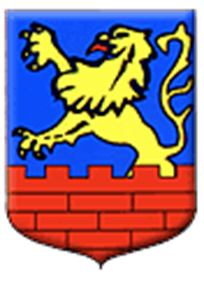 